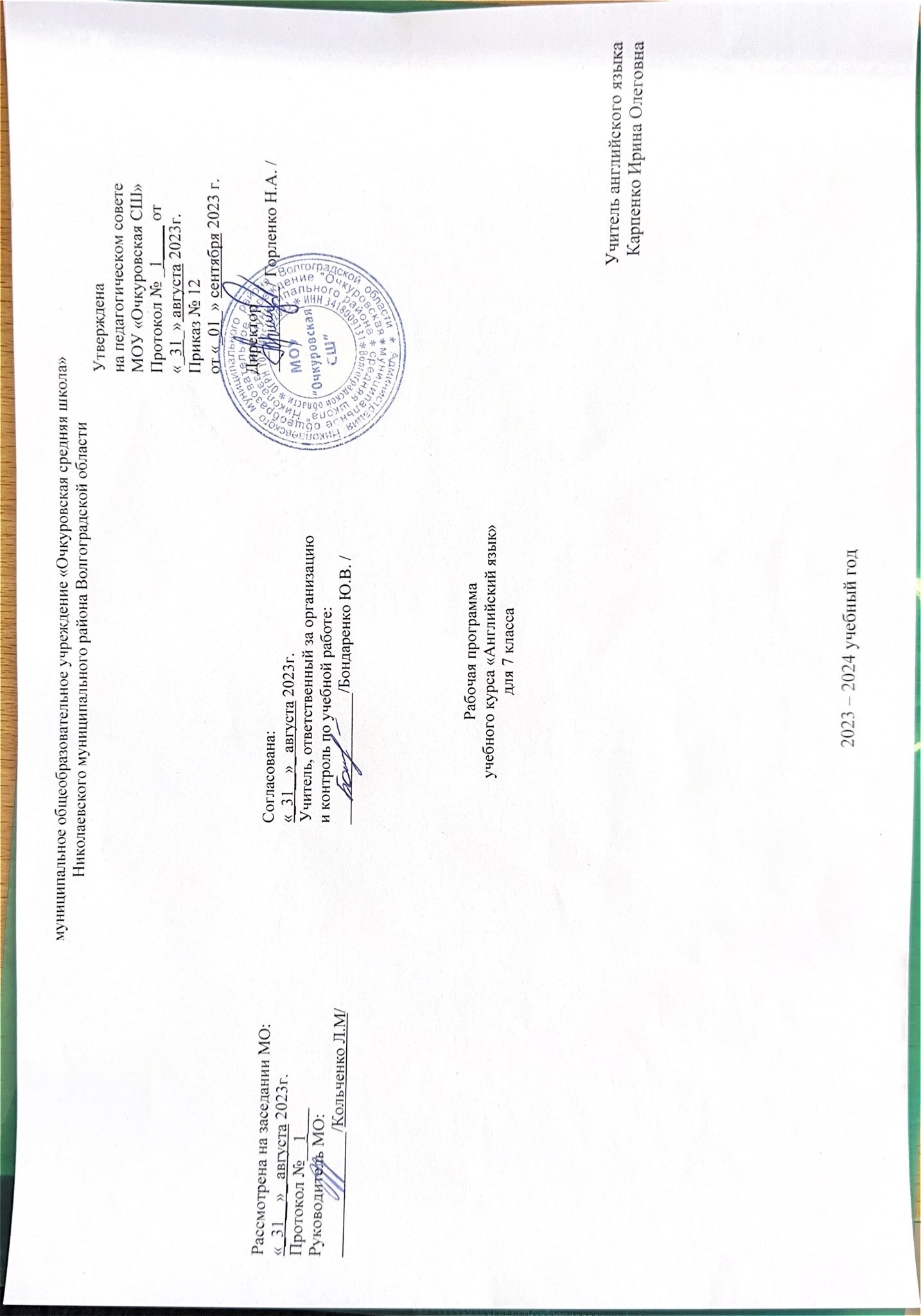 ПОЯСНИТЕЛЬНАЯ ЗАПИСКАПрограмма по иностранному (английскому) языку на уровне основного общего образования составлена на основе требований к результатам освоения основной образовательной программы, представленных в ФГОС ООО, а также на основе характеристики планируемых результатов духовно-нравственного развития, воспитания и социализации обучающихся, представленной в федеральной рабочей программе воспитания.Программа по иностранному (английскому) языку разработана с целью оказания методической помощи учителю в создании рабочей программы по учебному предмету, даёт представление о целях образования, развития и воспитания обучающихся на уровне основного общего образования средствами учебного предмета, определяет обязательную (инвариантную) часть содержания программы по иностранному (английскому) языку. Программа по иностранному (английскому) языку устанавливает распределение обязательного предметного содержания по годам обучения, последовательность их изучения с учётом особенностей структуры иностранного (английского) языка, межпредметных связей иностранного (английского) языка с содержанием учебных предметов, изучаемых на уровне основного общего образования, с учётом возрастных особенностей обучающихся. В программе по иностранному (английскому) языку для основного общего образования предусмотрено развитие речевых умений и языковых навыков, представленных в федеральной рабочей программе по иностранному (английскому) языку начального общего образования, что обеспечивает преемственность между уровнями общего образования.Изучение иностранного (английского) языка направлено на формирование коммуникативной культуры обучающихся, осознание роли иностранного языка как инструмента межличностного и межкультурного взаимодействия, способствует общему речевому развитию обучающихся, воспитанию гражданской идентичности, расширению кругозора, воспитанию чувств и эмоций. Построение программы по иностранному (английскому) языку имеет нелинейный характер и основано на концентрическом принципе. В каждом классе даются новые элементы содержания и определяются новые требования. В процессе обучения освоенные на определённом этапе грамматические формы и конструкции повторяются и закрепляются на новом лексическом материале и расширяющемся тематическом содержании речи.Возрастание значимости владения иностранными языками приводит к переосмыслению целей и содержания обучения иностранному (английскому) языку.Цели иноязычного образования формулируются на ценностном, когнитивном и прагматическом уровнях и воплощаются в личностных, метапредметных и предметных результатах обучения. Иностранные языки являются средством общения и самореализации и социальной адаптации, развития умений поиска, обработки и использования информации в познавательных целях, одним из средств воспитания гражданина, патриота, развития национального самосознания.Целью иноязычного образования является формирование коммуникативной компетенции обучающихся в единстве таких её составляющих, как:речевая компетенция – развитие коммуникативных умений в четырёх основных видах речевой деятельности (говорении, аудировании, чтении, письме);языковая компетенция – овладение новыми языковыми средствами (фонетическими, орфографическими, лексическими, грамматическими) в соответствии c отобранными темами общения; освоение знаний о языковых явлениях изучаемого языка, разных способах выражения мысли в родном и иностранном языках;социокультурная (межкультурная) компетенция – приобщение к культуре, традициям стран (страны) изучаемого языка в рамках тем и ситуаций общения, отвечающих опыту, интересам, психологическим особенностям обучающихся 5–9 классов на разных этапах (5–7 и 8–9 классы), формирование умения представлять свою страну, её культуру в условиях межкультурного общения;свою страну, её культуру в условиях межкультурного общения;компенсаторная компетенция – развитие умений выходить из положения в условиях дефицита языковых средств при получении и передаче информации.Наряду с иноязычной коммуникативной компетенцией средствами иностранного (английского) языка формируются компетенции: образовательная, ценностно-ориентационная, общекультурная, учебно-познавательная, информационная, социально-трудовая и компетенция личностного самосовершенствования.Основными подходами к обучению иностранному (английскому) языку признаются компетентностный, системно-деятельностный, межкультурный и коммуникативно-когнитивный, что предполагает возможность реализовать поставленные цели, добиться достижения планируемых результатов в рамках содержания, отобранного для основного общего образования, использования новых педагогических технологий (дифференциация, индивидуализация, проектная деятельность и другие) и использования современных средств обучения.‌Общее число часов, рекомендованных для изучения иностранного (английского) языка – 510 часов: в 5 классе – 102 час (3 часа в неделю), в 6 классе – 102 часа (3 часа в неделю), в 7 классе – 102 часа (3 часа в неделю), в 8 классе –102 часа (3 часа в неделю), в 9 классе – 102 часа (3 часа в неделю).‌СОДЕРЖАНИЕ ОБУЧЕНИЯ7 КЛАССКоммуникативные уменияФормирование умения общаться в устной и письменной форме, используя рецептивные и продуктивные виды речевой деятельности в рамках тематического содержания речи.Взаимоотношения в семье и с друзьями. Семейные праздники. Обязанности по дому.Внешность и характер человека (литературного персонажа).Досуг и увлечения (хобби) современного подростка (чтение, кино, театр, музей, спорт, музыка).Здоровый образ жизни: режим труда и отдыха, фитнес, сбалансированное питание.Покупки: одежда, обувь и продукты питания.Школа, школьная жизнь, школьная форма, изучаемые предметы, любимый предмет, правила поведения в школе, посещение школьной библиотеки (ресурсного центра). Переписка с иностранными сверстниками.Каникулы в различное время года. Виды отдыха. Путешествия по России и иностранным странам.Природа: дикие и домашние животные. Климат, погода.Жизнь в городе и сельской местности. Описание родного города (села). Транспорт.Средства массовой информации (телевидение, журналы, Интернет).Родная страна и страна (страны) изучаемого языка. Их географическое положение, столицы, население, официальные языки, достопримечательности, культурные особенности (национальные праздники, традиции, обычаи).Выдающиеся люди родной страны и страны (стран) изучаемого языка: учёные, писатели, поэты, спортсмены.ГоворениеРазвитие коммуникативных умений диалогической речи, а именно умений вести: диалог этикетного характера, диалог-побуждение к действию, диалог-расспрос, комбинированный диалог, включающий различные виды диалогов:диалог этикетного характера: начинать, поддерживать и заканчивать разговор, вежливо переспрашивать, поздравлять с праздником, выражать пожелания и вежливо реагировать на поздравление, выражать благодарность, вежливо соглашаться на предложение и отказываться от предложения собеседника;диалог-побуждение к действию: обращаться с просьбой, вежливо соглашаться (не соглашаться) выполнить просьбу, приглашать собеседника к совместной деятельности, вежливо соглашаться (не соглашаться) на предложение собеседника, объясняя причину своего решения;диалог-расспрос: сообщать фактическую информацию, отвечая на вопросы разных видов; выражать своё отношение к обсуждаемым фактам и событиям, запрашивать интересующую информацию, переходить с позиции спрашивающего на позицию отвечающего и наоборот.Данные умения диалогической речи развиваются в стандартных ситуациях неофициального общения в рамках тематического содержания речи с использованием ключевых слов, речевых ситуаций и (или) иллюстраций, фотографий с соблюдением норм речевого этикета, принятых в стране (странах) изучаемого языка.Объём диалога – до 6 реплик со стороны каждого собеседника.Развитие коммуникативных умений монологической речи:создание устных связных монологических высказываний с использованием основных коммуникативных типов речи:описание (предмета, местности, внешности и одежды человека), в том числе характеристика (черты характера реального человека или литературного персонажа);повествование (сообщение);изложение (пересказ) основного содержания, прочитанного (прослушанного) текста;краткое изложение результатов выполненной проектной работы.Данные умения монологической речи развиваются в стандартных ситуациях неофициального общения в рамках тематического содержания речи с использованием ключевыхе слов, планов, вопросов и (или) иллюстраций, фотографий, таблиц.Объём монологического высказывания – 8–9 фраз.АудированиеПри непосредственном общении: понимание на слух речи учителя и одноклассников и вербальная (невербальная) реакция на услышанное.При опосредованном общении: дальнейшее развитие восприятия и понимания на слух несложных аутентичных текстов, содержащих отдельные незнакомые слова, с разной глубиной проникновения в их содержание в зависимости от поставленной коммуникативной задачи: с пониманием основного содержания, с пониманием запрашиваемой информации.Аудирование с пониманием основного содержания текста предполагает умение определять основную тему (идею) и главные факты (события) в воспринимаемом на слух тексте, игнорировать незнакомые слова, не существенные для понимания основного содержания.Аудирование с пониманием запрашиваемой информации предполагает умение выделять запрашиваемую информацию, представленную в эксплицитной (явной) форме, в воспринимаемом на слух тексте.Тексты для аудирования: диалог (беседа), высказывания собеседников в ситуациях повседневного общения, рассказ, сообщение информационного характера.Время звучания текста (текстов) для аудирования – до 1,5 минуты.Смысловое чтениеРазвитие умения читать про себя и понимать несложные аутентичные тексты разных жанров и стилей, содержащие отдельные незнакомые слова, с различной глубиной проникновения в их содержание в зависимости от поставленной коммуникативной задачи: с пониманием основного содержания, с пониманием нужной (запрашиваемой) информации, с полным пониманием содержания текста.Чтение с пониманием основного содержания текста предполагает умение определять тему (основную мысль), главные факты (события), прогнозировать содержание текста по заголовку (началу текста), последовательность главных фактов (событий), умение игнорировать незнакомые слова, несущественные для понимания основного содержания, понимать интернациональные слова.Чтение с пониманием нужной (запрашиваемой) информации предполагает умение находить в прочитанном тексте и понимать запрашиваемую информацию.Чтение с полным пониманием предполагает полное и точное понимание информации, представленной в тексте, в эксплицитной (явной) форме.Чтение несплошных текстов (таблиц, диаграмм) и понимание представленной в них информации.Тексты для чтения: интервью, диалог (беседа), отрывок из художественного произведения, в том числе рассказа, отрывок из статьи научно-популярного характера; сообщение информационного характера, объявление, кулинарный рецепт, сообщение личного характера, стихотворение, несплошной текст (таблица, диаграмма).Объём текста (текстов) для чтения – до 350 слов.Письменная речьРазвитие умений письменной речи:списывание текста и выписывание из него слов, словосочетаний, предложений в соответствии с решаемой коммуникативной задачей, составление плана прочитанного текста;заполнение анкет и формуляров: сообщение о себе основных сведений в соответствии с нормами, принятыми в стране (странах) изучаемого языка;написание электронного сообщения личного характера в соответствии с нормами неофициального общения, принятыми в стране (странах) изучаемого языка. Объём письма – до 90 слов;создание небольшого письменного высказывания с использованием образца, плана, таблицы. Объём письменного высказывания – до 90 слов.Языковые знания и уменияФонетическая сторона речиРазличение на слух, без фонематических ошибок, ведущих к сбою в коммуникации, произнесение слов с соблюдением правильного ударения и фраз с соблюдением их ритмико-интонационных особенностей, в том числе отсутствия фразового ударения на служебных словах, чтение новых слов согласно основным правилам чтения.Чтение вслух небольших аутентичных текстов, построенных на изученном языковом материале, с соблюдением правил чтения и соответствующей интонации, демонстрирующее понимание текста.Тексты для чтения вслух: диалог (беседа), рассказ, сообщение информационного характера, отрывок из статьи научно-популярного характера.Объём текста для чтения вслух – до 100 слов.Графика, орфография и пунктуацияПравильное написание изученных слов.Правильное использование знаков препинания: точки, вопросительного и восклицательного знаков в конце предложения, запятой при перечислении и обращении; апострофа.Пунктуационно правильное, в соответствии с нормами речевого этикета, принятыми в стране (странах) изучаемого языка, оформление электронного сообщения личного характера.Лексическая сторона речиРаспознавание и употребление в устной и письменной речи лексических единиц (слов, словосочетаний, речевых клише), обслуживающих ситуации общения в рамках тематического содержания речи, с соблюдением существующей в английском языке нормы лексической сочетаемости.Распознавание в устной речи и письменном тексте и употребление в устной и письменной речи различных средств связи для обеспечения логичности и целостности высказывания.Объём – 900 лексических единиц для продуктивного использования (включая 750 лексических единиц, изученных ранее) и 1000 лексических единиц для рецептивного усвоения (включая 900 лексических единиц продуктивного минимума).Основные способы словообразования:аффиксация:образование имён существительных при помощи префикса un (unreality) и при помощи суффиксов: -ment (development), -ness (darkness);образование имён прилагательных при помощи суффиксов -ly (friendly), -ous (famous), -y (busy);образование имён прилагательных и наречий при помощи префиксов in-/im- (informal, independently, impossible);словосложение:образование сложных прилагательных путём соединения основы прилагательного с основой существительного с добавлением суффикса -ed (blue-eyed).Многозначные лексические единицы. Синонимы. Антонимы. Интернациональные слова. Наиболее частотные фразовые глаголы.Грамматическая сторона речиРаспознавание и употребление в устной и письменной речи изученных морфологических форм и синтаксических конструкций английского языка.Предложения со сложным дополнением (Complex Object). Условные предложения реального (Conditional 0, Conditional I) характера.Предложения с конструкцией to be going to + инфинитив и формы Future Simple Tense и Present Continuous Tense для выражения будущего действия.Конструкция used to + инфинитив глагола.Глаголы в наиболее употребительных формах страдательного залога (Present/Past Simple Passive).Предлоги, употребляемые с глаголами в страдательном залоге.Модальный глагол might.Наречия, совпадающие по форме с прилагательными (fast, high; early).Местоимения other/another, both, all, one.Количественные числительные для обозначения больших чисел (до 1 000 000).Социокультурные знания и уменияЗнание и использование отдельных социокультурных элементов речевого поведенческого этикета в стране (странах) изучаемого языка в рамках тематического содержания (в ситуациях общения, в том числе «В городе», «Проведение досуга», «Во время путешествия»).Знание и использование в устной и письменной речи наиболее употребительной тематической фоновой лексики в рамках отобранного тематического содержания (основные национальные праздники, традиции в питании и проведении досуга, система образования).Социокультурный портрет родной страны и страны (стран) изучаемого языка: знакомство с традициями проведения основных национальных праздников (Рождества, Нового года, Дня матери и других праздников), с особенностями образа жизни и культуры страны (стран) изучаемого языка (известными достопримечательностями; некоторыми выдающимися людьми), с доступными в языковом отношении образцами поэзии и прозы для подростков на английском языке.Развитие умений:писать свои имя и фамилию, а также имена и фамилии своих родственников и друзей на английском языке;правильно оформлять свой адрес на английском языке (в анкете);правильно оформлять электронное сообщение личного характера в соответствии с нормами неофициального общения, принятыми в стране (странах) изучаемого языка;кратко представлять Россию и страну (страны) изучаемого языка;кратко представлять некоторые культурные явления родной страны и страны (стран) изучаемого языка (основные национальные праздники, традиции в проведении досуга и питании), наиболее известные достопримечательности;кратко рассказывать о выдающихся людях родной страны и страны (стран) изучаемого языка (учёных, писателях, поэтах, спортсменах).Компенсаторные уменияИспользование при чтении и аудировании языковой, в том числе контекстуальной, догадки, при непосредственном общении догадываться о значении незнакомых слов с помощью используемых собеседником жестов и мимики.Переспрашивать, просить повторить, уточняя значение незнакомых слов.Использование при формулировании собственных высказываний, ключевых слов, плана.Игнорирование информации, не являющейся необходимой для понимания основного содержания, прочитанного (прослушанного) текста или для нахождения в тексте запрашиваемой информации.Сравнение (в том числе установление основания для сравнения) объектов, явлений, процессов, их элементов и основных функций в рамках изученной тематики.ПЛАНИРУЕМЫЕ РЕЗУЛЬТАТЫ ОСВОЕНИЯ ПРОГРАММЫ ПО ИНОСТРАННОМУ (АНГЛИЙСКОМУ) ЯЗЫКУ НА УРОВНЕ ОСНОВНОГО ОБЩЕГО ОБРАЗОВАНИЯЛИЧНОСТНЫЕ РЕЗУЛЬТАТЫЛичностные результаты освоения программы основного общего образования достигаются в единстве учебной и воспитательной деятельности организации в соответствии с традиционными российскими социокультурными и духовно-нравственными ценностями, принятыми в обществе правилами и нормами поведения, и способствуют процессам самопознания, самовоспитания и саморазвития, формирования внутренней позиции личности.Личностные результаты освоения программы основного общего образования отражают готовность обучающихся руководствоваться системой позитивных ценностных ориентаций и расширение опыта деятельности на её основе и в процессе реализации основных направлений воспитательной деятельности, в том числе в части:1) гражданского воспитания:готовность к выполнению обязанностей гражданина и реализации его прав, уважение прав, свобод и законных интересов других людей;активное участие в жизни семьи, организации, местного сообщества, родного края, страны;неприятие любых форм экстремизма, дискриминации;понимание роли различных социальных институтов в жизни человека;представление об основных правах, свободах и обязанностях гражданина, социальных нормах и правилах межличностных отношений в поликультурном и многоконфессиональном обществе;представление о способах противодействия коррупции;готовность к разнообразной совместной деятельности, стремление к взаимопониманию и взаимопомощи, активное участие в самоуправлении в образовательной организации;готовность к участию в гуманитарной деятельности (волонтёрство, помощь людям, нуждающимся в ней).2) патриотического воспитания:осознание российской гражданской идентичности в поликультурном и многоконфессиональном обществе, проявление интереса к познанию родного языка, истории, культуры Российской Федерации, своего края, народов России;ценностное отношение к достижениям своей Родины – России, к науке, искусству, спорту, технологиям, боевым подвигам и трудовым достижениям народа;уважение к символам России, государственным праздникам, историческому и природному наследию и памятникам, традициям разных народов, проживающих в родной стране.3) духовно-нравственного воспитания:ориентация на моральные ценности и нормы в ситуациях нравственного выбора;готовность оценивать своё поведение и поступки, поведение и поступки других людей с позиции нравственных и правовых норм с учётом осознания последствий поступков;активное неприятие асоциальных поступков, свобода и ответственность личности в условиях индивидуального и общественного пространства.4) эстетического воспитания:восприимчивость к разным видам искусства, традициям и творчеству своего и других народов, понимание эмоционального воздействия искусства;осознание важности художественной культуры как средства коммуникации и самовыражения;понимание ценности отечественного и мирового искусства, роли этнических культурных традиций и народного творчества;стремление к самовыражению в разных видах искусства.5) физического воспитания, формирования культуры здоровья и эмоционального благополучия:осознание ценности жизни;ответственное отношение к своему здоровью и установка на здоровый образ жизни (здоровое питание, соблюдение гигиенических правил, сбалансированный режим занятий и отдыха, регулярная физическая активность);осознание последствий и неприятие вредных привычек (употребление алкоголя, наркотиков, курение) и иных форм вреда для физического и психического здоровья;соблюдение правил безопасности, в том числе навыков безопасного поведения в Интернет-среде;способность адаптироваться к стрессовым ситуациям и меняющимся социальным, информационным и природным условиям, в том числе осмысляя собственный опыт и выстраивая дальнейшие цели;умение принимать себя и других, не осуждая;умение осознавать эмоциональное состояние себя и других, умение управлять собственным эмоциональным состоянием;сформированность навыка рефлексии, признание своего права на ошибку и такого же права другого человека.6) трудового воспитания:установка на активное участие в решении практических задач (в рамках семьи, организации, населенного пункта, родного края) технологической и социальной направленности, способность инициировать, планировать и самостоятельно выполнять такого рода деятельность;интерес к практическому изучению профессий и труда различного рода, в том числе на основе применения изучаемого предметного знания;осознание важности обучения на протяжении всей жизни для успешной профессиональной деятельности и развитие необходимых умений для этого;готовность адаптироваться в профессиональной среде;уважение к труду и результатам трудовой деятельности;осознанный выбор и построение индивидуальной траектории образования и жизненных планов с учётом личных и общественных интересов, и потребностей.7) экологического воспитания:ориентация на применение знаний из социальных и естественных наук для решения задач в области окружающей среды, планирования поступков и оценки их возможных последствий для окружающей среды;повышение уровня экологической культуры, осознание глобального характера экологических проблем и путей их решения; активное неприятие действий, приносящих вред окружающей среде;осознание своей роли как гражданина и потребителя в условиях взаимосвязи природной, технологической и социальной сред;готовность к участию в практической деятельности экологической направленности.8) ценности научного познания:ориентация в деятельности на современную систему научных представлений об основных закономерностях развития человека, природы и общества, взаимосвязях человека с природной и социальной средой;овладение языковой и читательской культурой как средством познания мира;овладение основными навыками исследовательской деятельности, установка на осмысление опыта, наблюдений, поступков и стремление совершенствовать пути достижения индивидуального и коллективного благополучия.9) адаптации обучающегося к изменяющимся условиям социальной и природной среды:освоение обучающимися социального опыта, основных социальных ролей, соответствующих ведущей деятельности возраста, норм и правил общественного поведения, форм социальной жизни в группах и сообществах, включая семью, группы, сформированные по профессиональной деятельности, а также в рамках социального взаимодействия с людьми из другой культурной среды;способность обучающихся взаимодействовать в условиях неопределённости, открытость опыту и знаниям других;способность действовать в условиях неопределённости, повышать уровень своей компетентности через практическую деятельность, в том числе умение учиться у других людей, осознавать в совместной деятельности новые знания, навыки и компетенции из опыта других;навык выявления и связывания образов, способность формирования новых знаний, в том числе способность формулировать идеи, понятия, гипотезы об объектах и явлениях, в том числе ранее не известных, осознавать дефицит собственных знаний и компетентностей, планировать своё развитие;умение распознавать конкретные примеры понятия по характерным признакам, выполнять операции в соответствии с определением и простейшими свойствами понятия, конкретизировать понятие примерами, использовать понятие и его свойства при решении задач (далее – оперировать понятиями), а также оперировать терминами и представлениями в области концепции устойчивого развития;умение анализировать и выявлять взаимосвязи природы, общества и экономики;умение оценивать свои действия с учётом влияния на окружающую среду, достижений целей и преодоления вызовов, возможных глобальных последствий;способность обучающихся осознавать стрессовую ситуацию, оценивать происходящие изменения и их последствия;воспринимать стрессовую ситуацию как вызов, требующий контрмер, оценивать ситуацию стресса, корректировать принимаемые решения и действия;формулировать и оценивать риски и последствия, формировать опыт, находить позитивное в произошедшей ситуации;быть готовым действовать в отсутствие гарантий успеха.МЕТАПРЕДМЕТНЫЕ РЕЗУЛЬТАТЫВ результате изучения иностранного (английского) языка на уровне основного общего образования у обучающегося будут сформированы познавательные универсальные учебные действия, коммуникативные универсальные учебные действия, регулятивные универсальные учебные действия.Познавательные универсальные учебные действияБазовые логические действия:выявлять и характеризовать существенные признаки объектов (явлений);устанавливать существенный признак классификации, основания для обобщения и сравнения, критерии проводимого анализа;с учётом предложенной задачи выявлять закономерности и противоречия в рассматриваемых фактах, данных и наблюдениях;предлагать критерии для выявления закономерностей и противоречий;выявлять дефицит информации, данных, необходимых для решения поставленной задачи;выявлять причинно-следственные связи при изучении явлений и процессов;проводить выводы с использованием дедуктивных и индуктивных умозаключений, умозаключений по аналогии, формулировать гипотезы о взаимосвязях;самостоятельно выбирать способ решения учебной задачи (сравнивать несколько вариантов решения, выбирать наиболее подходящий с учётом самостоятельно выделенных критериев).Базовые исследовательские действия:использовать вопросы как исследовательский инструмент познания;формулировать вопросы, фиксирующие разрыв между реальным и желательным состоянием ситуации, объекта, самостоятельно устанавливать искомое и данное;формулировать гипотезу об истинности собственных суждений и суждений других, аргументировать свою позицию, мнение;проводить по самостоятельно составленному плану опыт, несложный эксперимент, небольшое исследование по установлению особенностей объекта изучения, причинно-следственных связей и зависимости объектов между собой;оценивать на применимость и достоверность информацию, полученную в ходе исследования (эксперимента);самостоятельно формулировать обобщения и выводы по результатам проведённого наблюдения, опыта, исследования, владеть инструментами оценки достоверности полученных выводов и обобщений;прогнозировать возможное дальнейшее развитие процессов, событий и их последствия в аналогичных или сходных ситуациях, выдвигать предположения об их развитии в новых условиях и контекстах.Работа с информацией:применять различные методы, инструменты и запросы при поиске и отборе информации или данных из источников с учётом предложенной учебной задачи и заданных критериев;выбирать, анализировать, систематизировать и интерпретировать информацию различных видов и форм представления;находить сходные аргументы (подтверждающие или опровергающие одну и ту же идею, версию) в различных информационных источниках;самостоятельно выбирать оптимальную форму представления информации и иллюстрировать решаемые задачи несложными схемами, диаграммами, иной графикой и их комбинациями;оценивать надёжность информации по критериям, предложенным педагогическим работником или сформулированным самостоятельно;эффективно запоминать и систематизировать информацию.Коммуникативные универсальные учебные действияОбщение:воспринимать и формулировать суждения, выражать эмоции в соответствии с целями и условиями общения;выражать себя (свою точку зрения) в устных и письменных текстах;распознавать невербальные средства общения, понимать значение социальных знаков, распознавать предпосылки конфликтных ситуаций и смягчать конфликты, вести переговоры;понимать намерения других, проявлять уважительное отношение к собеседнику и в корректной форме формулировать свои возражения;в ходе диалога и (или) дискуссии задавать вопросы по существу обсуждаемой темы и высказывать идеи, нацеленные на решение задачи и поддержание общения;сопоставлять свои суждения с суждениями других участников диалога, обнаруживать различие и сходство позиций;публично представлять результаты выполненного опыта (эксперимента, исследования, проекта);самостоятельно выбирать формат выступления с учётом задач презентации и особенностей аудитории и в соответствии с ним составлять устные и письменные тексты с использованием иллюстративных материалов.Регулятивные универсальные учебные действияСовместная деятельностьпонимать и использовать преимущества командной и индивидуальной работы при решении конкретной проблемы, обосновывать необходимость применения групповых форм взаимодействия при решении поставленной задачи;принимать цель совместной деятельности, коллективно строить действия по её достижению: распределять роли, договариваться, обсуждать процесс и результат совместной работы;обобщать мнения нескольких человек, проявлять готовность руководить, выполнять поручения, подчиняться;планировать организацию совместной работы, определять свою роль (с учётом предпочтений и возможностей всех участников взаимодействия), распределять задачи между членами команды, участвовать в групповых формах работы (обсуждения, обмен мнениями, мозговые штурмы и иные);выполнять свою часть работы, достигать качественного результата по своему направлению и координировать свои действия с другими членами команды;оценивать качество своего вклада в общий продукт по критериям, самостоятельно сформулированным участниками взаимодействия;сравнивать результаты с исходной задачей и вклад каждого члена команды в достижение результатов, разделять сферу ответственности и проявлять готовность к предоставлению отчёта перед группой.Самоорганизациявыявлять проблемы для решения в жизненных и учебных ситуациях;ориентироваться в различных подходах принятия решений (индивидуальное, принятие решения в группе, принятие решений группой);самостоятельно составлять алгоритм решения задачи (или его часть), выбирать способ решения учебной задачи с учётом имеющихся ресурсов и собственных возможностей, аргументировать предлагаемые варианты решений;составлять план действий (план реализации намеченного алгоритма решения), корректировать предложенный алгоритм с учётом получения новых знаний об изучаемом объекте;проводить выбор и брать ответственность за решение.Самоконтрольвладеть способами самоконтроля, самомотивации и рефлексии;давать оценку ситуации и предлагать план её изменения;учитывать контекст и предвидеть трудности, которые могут возникнуть при решении учебной задачи, адаптировать решение к меняющимся обстоятельствам;объяснять причины достижения (недостижения) результатов деятельности, давать оценку приобретённому опыту, находить позитивное в произошедшей ситуации;вносить коррективы в деятельность на основе новых обстоятельств, изменившихся ситуаций, установленных ошибок, возникших трудностей;оценивать соответствие результата цели и условиям.Эмоциональный интеллект различать, называть и управлять собственными эмоциями и эмоциями других;выявлять и анализировать причины эмоций;ставить себя на место другого человека, понимать мотивы и намерения другого;регулировать способ выражения эмоций.Принимать себя и другихосознанно относиться к другому человеку, его мнению; признавать своё право на ошибку и такое же право другого;принимать себя и других, не осуждая;открытость себе и другим;осознавать невозможность контролировать всё вокруг.ПРЕДМЕТНЫЕ РЕЗУЛЬТАТЫПредметные результаты освоения программы по иностранному (английскому) языку ориентированы на применение знаний, умений и навыков в учебных ситуациях и реальных жизненных условиях, должны отражать сформированность иноязычной коммуникативной компетенции на допороговом уровне в совокупности её составляющих – речевой, языковой, социокультурной, компенсаторной, метапредметной (учебно-познавательной).Предметные результаты освоения программы по иностранному (английскому) языку к концу обучения в 7 классе:1) владеть основными видами речевой деятельности:говорение: вести разные виды диалогов (диалог этикетного характера, диалог-побуждение к действию, диалог-расспрос, комбинированный диалог, включающий различные виды диалогов) в рамках тематического содержания речи в стандартных ситуациях неофициального общения с вербальными и (или) зрительными опорами, с соблюдением норм речевого этикета, принятого в стране (странах) изучаемого языка (до 6 реплик со стороны каждого собеседника);создавать разные виды монологических высказываний (описание, в том числе характеристика, повествование (сообщение)) с вербальными и (или) зрительными опорами в рамках тематического содержания речи (объём монологического высказывания – 8–9 фраз), излагать основное содержание прочитанного (прослушанного) текста с вербальными и (или) зрительными опорами (объём – 8–9 фраз), кратко излагать результаты выполненной проектной работы (объём – 8–9 фраз);аудирование: воспринимать на слух и понимать несложные аутентичные тексты, содержащие отдельные незнакомые слова, в зависимости от поставленной коммуникативной задачи: с пониманием основного содержания, с пониманием запрашиваемой информации (время звучания текста (текстов) для аудирования – до 1,5 минут);смысловое чтение: читать про себя и понимать несложные аутентичные тексты, содержащие отдельные незнакомые слова, с различной глубиной проникновения в их содержание в зависимости от поставленной коммуникативной задачи: с пониманием основного содержания, с пониманием нужной (запрашиваемой) информации, с полным пониманием информации, представленной в тексте в эксплицитной (явной) форме (объём текста (текстов) для чтения – до 350 слов), читать про себя несплошные тексты (таблицы, диаграммы) и понимать представленную в них информацию, определять последовательность главных фактов (событий) в тексте;письменная речь: заполнять анкеты и формуляры с указанием личной информации; писать электронное сообщение личного характера, соблюдая речевой этикет, принятый в стране (странах) изучаемого языка (объём сообщения – до 90 слов), создавать небольшое письменное высказывание с использованием образца, плана, ключевых слов, таблицы (объём высказывания – до 90 слов);2) владеть фонетическими навыками: различать различать на слух, без ошибок, ведущих к сбою коммуникации, произносить слова с правильным ударением и фразы с соблюдением их ритмико-интонационных особенностей, в том числе применять правила отсутствия фразового ударения на служебных словах, выразительно читать вслух небольшие аутентичные тексты объёмом до 100 слов, построенные на изученном языковом материале, с соблюдением правил чтения и соответствующей интонацией, читать новые слова согласно основным правилам чтения;владеть орфографическими навыками: правильно писать изученные слова;владеть пунктуационными навыками: использовать точку, вопросительный и восклицательный знаки в конце предложения, запятую при перечислении и обращении, апостроф, пунктуационно правильно оформлять электронное сообщение личного характера;3) распознавать в устной речи и письменном тексте 1000 лексических единиц (слов, словосочетаний, речевых клише) и правильно употреблять в устной и письменной речи 900 лексических единиц, обслуживающих ситуации общения в рамках тематического содержания, с соблюдением существующей нормы лексической сочетаемости;распознавать и употреблять в устной и письменной речи родственные слова, образованные с использованием аффиксации: имена существительные с помощью суффиксов -ness, -ment, имена прилагательные с помощью суффиксов -ous, -ly, -y, имена прилагательные и наречия с помощью отрицательных префиксов in-/im-, сложные имена прилагательные путем соединения основы прилагательного с основой существительного с добавлением суффикса -ed (blue-eyed);распознавать и употреблять в устной и письменной речи изученные синонимы, антонимы, многозначные слова, интернациональные слова, наиболее частотные фразовые глаголы;распознавать и употреблять в устной и письменной речи различные средства связи в тексте для обеспечения логичности и целостности высказывания;4) понимать особенности структуры простых и сложных предложений и различных коммуникативных типов предложений английского языка;распознавать и употреблять в устной и письменной речи:предложения со сложным дополнением (Complex Object);условные предложения реального (Conditional 0, Conditional I) характера;предложения с конструкцией to be going to + инфинитив и формы Future Simple Tense и Present Continuous Tense для выражения будущего действия;конструкцию used to + инфинитив глагола;глаголы в наиболее употребительных формах страдательного залога (Present/Past Simple Passive);предлоги, употребляемые с глаголами в страдательном залоге;модальный глагол might;наречия, совпадающие по форме с прилагательными (fast, high; early);местоимения other/another, both, all, one;количественные числительные для обозначения больших чисел (до 1 000 000);5) владеть социокультурными знаниями и умениями:использовать отдельные социокультурные элементы речевого поведенческого этикета, принятые в стране (странах) изучаемого языка в рамках тематического содержания;понимать и использовать в устной и письменной речи наиболее употребительную тематическую фоновую лексику страны (стран) изучаемого языка в рамках тематического содержания речи;обладать базовыми знаниями о социокультурном портрете и культурном наследии родной страны и страны (стран) изучаемого языка;кратко представлять Россию и страну (страны) изучаемого языка;6) владеть компенсаторными умениями: использовать при чтении и аудировании языковую догадку, в том числе контекстуальную, при непосредственном общении – переспрашивать, просить повторить, уточняя значение незнакомых слов, игнорировать информацию, не являющуюся необходимой для понимания основного содержания, прочитанного (прослушанного) текста или для нахождения в тексте запрашиваемой информации;7) участвовать в несложных учебных проектах с использованием материалов на английском языке с применением информационно-коммуникативных технологий, соблюдая правила информационной безопасности при работе в сети Интернет;8) использовать иноязычные словари и справочники, в том числе информационно-справочные системы в электронной форме;9) достигать взаимопонимания в процессе устного и письменного общения с носителями иностранного языка, с людьми другой культуры;10) сравнивать (в том числе устанавливать основания для сравнения) объекты, явления, процессы, их элементы и основные функции в рамках изученной тематики.УЧЕБНО-МЕТОДИЧЕСКОЕ ОБЕСПЕЧЕНИЕ ОБРАЗОВАТЕЛЬНОГО ПРОЦЕССАОБЯЗАТЕЛЬНЫЕ УЧЕБНЫЕ МАТЕРИАЛЫ ДЛЯ УЧЕНИКА​‌• Английский язык: 7-й класс: учебник, 7 класс/ Ваулина Ю.Е., Дули Д., Подоляко О.Е. и другие, Акционерное общество «Издательство «Просвещение»‌​​‌‌​МЕТОДИЧЕСКИЕ МАТЕРИАЛЫ ДЛЯ УЧИТЕЛЯ​‌Книга для учителя‌​ЦИФРОВЫЕ ОБРАЗОВАТЕЛЬНЫЕ РЕСУРСЫ И РЕСУРСЫ СЕТИ ИНТЕРНЕТ​​‌Образовательные ресурсы сети Интернет 
 2-11 классы 
 1. http://www.allbest.ru:8000/union/ (Союз образовательных сайтов) 
 2. http://school.iot.ru/ (Сайт методической поддержки учителей, интернет-обучение) 
 3. http://katalog.iot.ru/ (Каталог образовательных ресурсов) 
 4. http://club-edu.tambov.ru/main/methodic/index.php?id=40 (Методические разработки учителей английского языка, использующих ИКТ) 
 5. http://edu.ru/index.php (Федеральный портал «Российское Образование») 
 6. www.fipi.ru (сайт Федерального института педагогических измерений) 
 7. http://obrnadzor.gov.ru (сайт Федеральной службы по надзору в сфере образования и науки содержит материалы по аттестации научных и педагогических кадров) 
 8. www.ed.gov.ru (сайт Федерального агентства по образованию содержит материалы Федерального компонента образовательного Стандарта) 
 9. http://www.learnenglish.org.uk/kids/ (материалы для развития иноязычной устной и письменной речи) 
 10.www.mon.gov.ru (официальный сайт Министерства образования и науки РФ)
 edsoo.ru 
 infourok.ru 
 resh.edu.ru 
 upupenglish.ru
№ п/пТема урокаКоличество часовПланируемые результаты Дата Дата Примечания№ п/пТема урокаКоличество часовПланируемые результаты планфактПримечания1Модуль 1. Образ жизни. (11ч.)Модуль 1. Образ жизни. (11ч.)Модуль 1. Образ жизни. (11ч.)Модуль 1. Образ жизни. (11ч.)Модуль 1. Образ жизни. (11ч.)Модуль 1. Образ жизни. (11ч.)1Обзорное повторение лексических структур.1   Предметные: умение вести диалог-расспрос о своей семье; расспра-шивать собеседника и отвечать на его вопросы, запрашивать нужную информацию; правильно употреблять в речи притяжательный падеж прилагательных, притяжательные местоимения; понимать на слух фразы, употребляемые учителем на уроке; распознавать и употреблять в речи изученные лексические единицы и грамматические явления; распознавать и употреблять в речи Present Simple vs. Present Continuo-us; вести разговор о разном жизненном укладе в городе и деревне в форме интервью; использовать в речи модальный глагол should, фразовыйглагол run; применять приобретённые знания, умения и навыки в конкретной деятельности.   Метапредметные: коммуникативные: понимать возможность различных позиций других людей, уметь формулировать собственное мнение; адекватно произносить и различать на слух звуки английского языка, соблюдать правильное ударение в словах и фразах; уметь использовать речевые средства для решения коммуникативных задач; осуществлять сотрудничество с учителем и со сверстниками, осуществлять самоконтроль, коррекцию, оценивать свой результат; регулятивные: принимать и сохранять цели и задачи учебной деятельности, находить средства её осуществления; самостоятельно адекватно оценивать правильность выполнения действия и вносить необходимые коррективы; планировать, контролировать и оценивать учебные действия в соответствии с поставленной задачей и условиями её реализации; познавательные: осознанно строить речевые высказывания в соответствии с задачами коммуникации; пользоваться наглядными средствами предъявления материала; уметь использовать знаково-символичес-кие модели, осуществлять логические действия сравнения и анализа, овладеть начальными формами познавательной и личностной рефлексии.Личностные: принятие и освоение социальной роли обучающегося, развитие учебной деятельности и формирование личностного смысла учения; формирование опыта участия в учебной деятельности по овладению английским языком и осознание её значимости для личности учащегося; развитие познавательных интересов и учебных мотивов; формирование основ морали (ответственность, честность, взаимопомощь); умение находить выходы из спорных ситуаций; формирование навыков самоанализа и самоконтроля.2Жизнь в городе и загородом. Лексические единицы (ЛЕ) по теме.1   Предметные: умение вести диалог-расспрос о своей семье; расспра-шивать собеседника и отвечать на его вопросы, запрашивать нужную информацию; правильно употреблять в речи притяжательный падеж прилагательных, притяжательные местоимения; понимать на слух фразы, употребляемые учителем на уроке; распознавать и употреблять в речи изученные лексические единицы и грамматические явления; распознавать и употреблять в речи Present Simple vs. Present Continuo-us; вести разговор о разном жизненном укладе в городе и деревне в форме интервью; использовать в речи модальный глагол should, фразовыйглагол run; применять приобретённые знания, умения и навыки в конкретной деятельности.   Метапредметные: коммуникативные: понимать возможность различных позиций других людей, уметь формулировать собственное мнение; адекватно произносить и различать на слух звуки английского языка, соблюдать правильное ударение в словах и фразах; уметь использовать речевые средства для решения коммуникативных задач; осуществлять сотрудничество с учителем и со сверстниками, осуществлять самоконтроль, коррекцию, оценивать свой результат; регулятивные: принимать и сохранять цели и задачи учебной деятельности, находить средства её осуществления; самостоятельно адекватно оценивать правильность выполнения действия и вносить необходимые коррективы; планировать, контролировать и оценивать учебные действия в соответствии с поставленной задачей и условиями её реализации; познавательные: осознанно строить речевые высказывания в соответствии с задачами коммуникации; пользоваться наглядными средствами предъявления материала; уметь использовать знаково-символичес-кие модели, осуществлять логические действия сравнения и анализа, овладеть начальными формами познавательной и личностной рефлексии.Личностные: принятие и освоение социальной роли обучающегося, развитие учебной деятельности и формирование личностного смысла учения; формирование опыта участия в учебной деятельности по овладению английским языком и осознание её значимости для личности учащегося; развитие познавательных интересов и учебных мотивов; формирование основ морали (ответственность, честность, взаимопомощь); умение находить выходы из спорных ситуаций; формирование навыков самоанализа и самоконтроля.3Семь раз отмерь, один раз отрежь. Модальный глагол should/shouldn’t. Фразовый глагол run. 1   Предметные: умение вести диалог-расспрос о своей семье; расспра-шивать собеседника и отвечать на его вопросы, запрашивать нужную информацию; правильно употреблять в речи притяжательный падеж прилагательных, притяжательные местоимения; понимать на слух фразы, употребляемые учителем на уроке; распознавать и употреблять в речи изученные лексические единицы и грамматические явления; распознавать и употреблять в речи Present Simple vs. Present Continuo-us; вести разговор о разном жизненном укладе в городе и деревне в форме интервью; использовать в речи модальный глагол should, фразовыйглагол run; применять приобретённые знания, умения и навыки в конкретной деятельности.   Метапредметные: коммуникативные: понимать возможность различных позиций других людей, уметь формулировать собственное мнение; адекватно произносить и различать на слух звуки английского языка, соблюдать правильное ударение в словах и фразах; уметь использовать речевые средства для решения коммуникативных задач; осуществлять сотрудничество с учителем и со сверстниками, осуществлять самоконтроль, коррекцию, оценивать свой результат; регулятивные: принимать и сохранять цели и задачи учебной деятельности, находить средства её осуществления; самостоятельно адекватно оценивать правильность выполнения действия и вносить необходимые коррективы; планировать, контролировать и оценивать учебные действия в соответствии с поставленной задачей и условиями её реализации; познавательные: осознанно строить речевые высказывания в соответствии с задачами коммуникации; пользоваться наглядными средствами предъявления материала; уметь использовать знаково-символичес-кие модели, осуществлять логические действия сравнения и анализа, овладеть начальными формами познавательной и личностной рефлексии.Личностные: принятие и освоение социальной роли обучающегося, развитие учебной деятельности и формирование личностного смысла учения; формирование опыта участия в учебной деятельности по овладению английским языком и осознание её значимости для личности учащегося; развитие познавательных интересов и учебных мотивов; формирование основ морали (ответственность, честность, взаимопомощь); умение находить выходы из спорных ситуаций; формирование навыков самоанализа и самоконтроля.4Входная контрольная работа1   Предметные: умение вести диалог-расспрос о своей семье; расспра-шивать собеседника и отвечать на его вопросы, запрашивать нужную информацию; правильно употреблять в речи притяжательный падеж прилагательных, притяжательные местоимения; понимать на слух фразы, употребляемые учителем на уроке; распознавать и употреблять в речи изученные лексические единицы и грамматические явления; распознавать и употреблять в речи Present Simple vs. Present Continuo-us; вести разговор о разном жизненном укладе в городе и деревне в форме интервью; использовать в речи модальный глагол should, фразовыйглагол run; применять приобретённые знания, умения и навыки в конкретной деятельности.   Метапредметные: коммуникативные: понимать возможность различных позиций других людей, уметь формулировать собственное мнение; адекватно произносить и различать на слух звуки английского языка, соблюдать правильное ударение в словах и фразах; уметь использовать речевые средства для решения коммуникативных задач; осуществлять сотрудничество с учителем и со сверстниками, осуществлять самоконтроль, коррекцию, оценивать свой результат; регулятивные: принимать и сохранять цели и задачи учебной деятельности, находить средства её осуществления; самостоятельно адекватно оценивать правильность выполнения действия и вносить необходимые коррективы; планировать, контролировать и оценивать учебные действия в соответствии с поставленной задачей и условиями её реализации; познавательные: осознанно строить речевые высказывания в соответствии с задачами коммуникации; пользоваться наглядными средствами предъявления материала; уметь использовать знаково-символичес-кие модели, осуществлять логические действия сравнения и анализа, овладеть начальными формами познавательной и личностной рефлексии.Личностные: принятие и освоение социальной роли обучающегося, развитие учебной деятельности и формирование личностного смысла учения; формирование опыта участия в учебной деятельности по овладению английским языком и осознание её значимости для личности учащегося; развитие познавательных интересов и учебных мотивов; формирование основ морали (ответственность, честность, взаимопомощь); умение находить выходы из спорных ситуаций; формирование навыков самоанализа и самоконтроля.5На досуге. Изучающее чтение. Монологическая речь. 1   Предметные: умение вести диалог-расспрос о своей семье; расспра-шивать собеседника и отвечать на его вопросы, запрашивать нужную информацию; правильно употреблять в речи притяжательный падеж прилагательных, притяжательные местоимения; понимать на слух фразы, употребляемые учителем на уроке; распознавать и употреблять в речи изученные лексические единицы и грамматические явления; распознавать и употреблять в речи Present Simple vs. Present Continuo-us; вести разговор о разном жизненном укладе в городе и деревне в форме интервью; использовать в речи модальный глагол should, фразовыйглагол run; применять приобретённые знания, умения и навыки в конкретной деятельности.   Метапредметные: коммуникативные: понимать возможность различных позиций других людей, уметь формулировать собственное мнение; адекватно произносить и различать на слух звуки английского языка, соблюдать правильное ударение в словах и фразах; уметь использовать речевые средства для решения коммуникативных задач; осуществлять сотрудничество с учителем и со сверстниками, осуществлять самоконтроль, коррекцию, оценивать свой результат; регулятивные: принимать и сохранять цели и задачи учебной деятельности, находить средства её осуществления; самостоятельно адекватно оценивать правильность выполнения действия и вносить необходимые коррективы; планировать, контролировать и оценивать учебные действия в соответствии с поставленной задачей и условиями её реализации; познавательные: осознанно строить речевые высказывания в соответствии с задачами коммуникации; пользоваться наглядными средствами предъявления материала; уметь использовать знаково-символичес-кие модели, осуществлять логические действия сравнения и анализа, овладеть начальными формами познавательной и личностной рефлексии.Личностные: принятие и освоение социальной роли обучающегося, развитие учебной деятельности и формирование личностного смысла учения; формирование опыта участия в учебной деятельности по овладению английским языком и осознание её значимости для личности учащегося; развитие познавательных интересов и учебных мотивов; формирование основ морали (ответственность, честность, взаимопомощь); умение находить выходы из спорных ситуаций; формирование навыков самоанализа и самоконтроля.6Главные достопримечательности Британских островов. Поисковое чтение. 1   Предметные: умение вести диалог-расспрос о своей семье; расспра-шивать собеседника и отвечать на его вопросы, запрашивать нужную информацию; правильно употреблять в речи притяжательный падеж прилагательных, притяжательные местоимения; понимать на слух фразы, употребляемые учителем на уроке; распознавать и употреблять в речи изученные лексические единицы и грамматические явления; распознавать и употреблять в речи Present Simple vs. Present Continuo-us; вести разговор о разном жизненном укладе в городе и деревне в форме интервью; использовать в речи модальный глагол should, фразовыйглагол run; применять приобретённые знания, умения и навыки в конкретной деятельности.   Метапредметные: коммуникативные: понимать возможность различных позиций других людей, уметь формулировать собственное мнение; адекватно произносить и различать на слух звуки английского языка, соблюдать правильное ударение в словах и фразах; уметь использовать речевые средства для решения коммуникативных задач; осуществлять сотрудничество с учителем и со сверстниками, осуществлять самоконтроль, коррекцию, оценивать свой результат; регулятивные: принимать и сохранять цели и задачи учебной деятельности, находить средства её осуществления; самостоятельно адекватно оценивать правильность выполнения действия и вносить необходимые коррективы; планировать, контролировать и оценивать учебные действия в соответствии с поставленной задачей и условиями её реализации; познавательные: осознанно строить речевые высказывания в соответствии с задачами коммуникации; пользоваться наглядными средствами предъявления материала; уметь использовать знаково-символичес-кие модели, осуществлять логические действия сравнения и анализа, овладеть начальными формами познавательной и личностной рефлексии.Личностные: принятие и освоение социальной роли обучающегося, развитие учебной деятельности и формирование личностного смысла учения; формирование опыта участия в учебной деятельности по овладению английским языком и осознание её значимости для личности учащегося; развитие познавательных интересов и учебных мотивов; формирование основ морали (ответственность, честность, взаимопомощь); умение находить выходы из спорных ситуаций; формирование навыков самоанализа и самоконтроля.7Подростки. Изучающее чтение. Ознакомительное чтение (с.3).1   Предметные: умение вести диалог-расспрос о своей семье; расспра-шивать собеседника и отвечать на его вопросы, запрашивать нужную информацию; правильно употреблять в речи притяжательный падеж прилагательных, притяжательные местоимения; понимать на слух фразы, употребляемые учителем на уроке; распознавать и употреблять в речи изученные лексические единицы и грамматические явления; распознавать и употреблять в речи Present Simple vs. Present Continuo-us; вести разговор о разном жизненном укладе в городе и деревне в форме интервью; использовать в речи модальный глагол should, фразовыйглагол run; применять приобретённые знания, умения и навыки в конкретной деятельности.   Метапредметные: коммуникативные: понимать возможность различных позиций других людей, уметь формулировать собственное мнение; адекватно произносить и различать на слух звуки английского языка, соблюдать правильное ударение в словах и фразах; уметь использовать речевые средства для решения коммуникативных задач; осуществлять сотрудничество с учителем и со сверстниками, осуществлять самоконтроль, коррекцию, оценивать свой результат; регулятивные: принимать и сохранять цели и задачи учебной деятельности, находить средства её осуществления; самостоятельно адекватно оценивать правильность выполнения действия и вносить необходимые коррективы; планировать, контролировать и оценивать учебные действия в соответствии с поставленной задачей и условиями её реализации; познавательные: осознанно строить речевые высказывания в соответствии с задачами коммуникации; пользоваться наглядными средствами предъявления материала; уметь использовать знаково-символичес-кие модели, осуществлять логические действия сравнения и анализа, овладеть начальными формами познавательной и личностной рефлексии.Личностные: принятие и освоение социальной роли обучающегося, развитие учебной деятельности и формирование личностного смысла учения; формирование опыта участия в учебной деятельности по овладению английским языком и осознание её значимости для личности учащегося; развитие познавательных интересов и учебных мотивов; формирование основ морали (ответственность, честность, взаимопомощь); умение находить выходы из спорных ситуаций; формирование навыков самоанализа и самоконтроля.8Покупка билета в метро. Диалогическая речь. Звуки /i/ - /I:/. 1   Предметные: умение вести диалог-расспрос о своей семье; расспра-шивать собеседника и отвечать на его вопросы, запрашивать нужную информацию; правильно употреблять в речи притяжательный падеж прилагательных, притяжательные местоимения; понимать на слух фразы, употребляемые учителем на уроке; распознавать и употреблять в речи изученные лексические единицы и грамматические явления; распознавать и употреблять в речи Present Simple vs. Present Continuo-us; вести разговор о разном жизненном укладе в городе и деревне в форме интервью; использовать в речи модальный глагол should, фразовыйглагол run; применять приобретённые знания, умения и навыки в конкретной деятельности.   Метапредметные: коммуникативные: понимать возможность различных позиций других людей, уметь формулировать собственное мнение; адекватно произносить и различать на слух звуки английского языка, соблюдать правильное ударение в словах и фразах; уметь использовать речевые средства для решения коммуникативных задач; осуществлять сотрудничество с учителем и со сверстниками, осуществлять самоконтроль, коррекцию, оценивать свой результат; регулятивные: принимать и сохранять цели и задачи учебной деятельности, находить средства её осуществления; самостоятельно адекватно оценивать правильность выполнения действия и вносить необходимые коррективы; планировать, контролировать и оценивать учебные действия в соответствии с поставленной задачей и условиями её реализации; познавательные: осознанно строить речевые высказывания в соответствии с задачами коммуникации; пользоваться наглядными средствами предъявления материала; уметь использовать знаково-символичес-кие модели, осуществлять логические действия сравнения и анализа, овладеть начальными формами познавательной и личностной рефлексии.Личностные: принятие и освоение социальной роли обучающегося, развитие учебной деятельности и формирование личностного смысла учения; формирование опыта участия в учебной деятельности по овладению английским языком и осознание её значимости для личности учащегося; развитие познавательных интересов и учебных мотивов; формирование основ морали (ответственность, честность, взаимопомощь); умение находить выходы из спорных ситуаций; формирование навыков самоанализа и самоконтроля.9Мехико. Ознакомительное чтение. Монологическая речь.1   Предметные: умение вести диалог-расспрос о своей семье; расспра-шивать собеседника и отвечать на его вопросы, запрашивать нужную информацию; правильно употреблять в речи притяжательный падеж прилагательных, притяжательные местоимения; понимать на слух фразы, употребляемые учителем на уроке; распознавать и употреблять в речи изученные лексические единицы и грамматические явления; распознавать и употреблять в речи Present Simple vs. Present Continuo-us; вести разговор о разном жизненном укладе в городе и деревне в форме интервью; использовать в речи модальный глагол should, фразовыйглагол run; применять приобретённые знания, умения и навыки в конкретной деятельности.   Метапредметные: коммуникативные: понимать возможность различных позиций других людей, уметь формулировать собственное мнение; адекватно произносить и различать на слух звуки английского языка, соблюдать правильное ударение в словах и фразах; уметь использовать речевые средства для решения коммуникативных задач; осуществлять сотрудничество с учителем и со сверстниками, осуществлять самоконтроль, коррекцию, оценивать свой результат; регулятивные: принимать и сохранять цели и задачи учебной деятельности, находить средства её осуществления; самостоятельно адекватно оценивать правильность выполнения действия и вносить необходимые коррективы; планировать, контролировать и оценивать учебные действия в соответствии с поставленной задачей и условиями её реализации; познавательные: осознанно строить речевые высказывания в соответствии с задачами коммуникации; пользоваться наглядными средствами предъявления материала; уметь использовать знаково-символичес-кие модели, осуществлять логические действия сравнения и анализа, овладеть начальными формами познавательной и личностной рефлексии.Личностные: принятие и освоение социальной роли обучающегося, развитие учебной деятельности и формирование личностного смысла учения; формирование опыта участия в учебной деятельности по овладению английским языком и осознание её значимости для личности учащегося; развитие познавательных интересов и учебных мотивов; формирование основ морали (ответственность, честность, взаимопомощь); умение находить выходы из спорных ситуаций; формирование навыков самоанализа и самоконтроля.10Повторение по теме «Образ жизни».1   Предметные: умение вести диалог-расспрос о своей семье; расспра-шивать собеседника и отвечать на его вопросы, запрашивать нужную информацию; правильно употреблять в речи притяжательный падеж прилагательных, притяжательные местоимения; понимать на слух фразы, употребляемые учителем на уроке; распознавать и употреблять в речи изученные лексические единицы и грамматические явления; распознавать и употреблять в речи Present Simple vs. Present Continuo-us; вести разговор о разном жизненном укладе в городе и деревне в форме интервью; использовать в речи модальный глагол should, фразовыйглагол run; применять приобретённые знания, умения и навыки в конкретной деятельности.   Метапредметные: коммуникативные: понимать возможность различных позиций других людей, уметь формулировать собственное мнение; адекватно произносить и различать на слух звуки английского языка, соблюдать правильное ударение в словах и фразах; уметь использовать речевые средства для решения коммуникативных задач; осуществлять сотрудничество с учителем и со сверстниками, осуществлять самоконтроль, коррекцию, оценивать свой результат; регулятивные: принимать и сохранять цели и задачи учебной деятельности, находить средства её осуществления; самостоятельно адекватно оценивать правильность выполнения действия и вносить необходимые коррективы; планировать, контролировать и оценивать учебные действия в соответствии с поставленной задачей и условиями её реализации; познавательные: осознанно строить речевые высказывания в соответствии с задачами коммуникации; пользоваться наглядными средствами предъявления материала; уметь использовать знаково-символичес-кие модели, осуществлять логические действия сравнения и анализа, овладеть начальными формами познавательной и личностной рефлексии.Личностные: принятие и освоение социальной роли обучающегося, развитие учебной деятельности и формирование личностного смысла учения; формирование опыта участия в учебной деятельности по овладению английским языком и осознание её значимости для личности учащегося; развитие познавательных интересов и учебных мотивов; формирование основ морали (ответственность, честность, взаимопомощь); умение находить выходы из спорных ситуаций; формирование навыков самоанализа и самоконтроля.11Чтение1   Предметные: умение вести диалог-расспрос о своей семье; расспра-шивать собеседника и отвечать на его вопросы, запрашивать нужную информацию; правильно употреблять в речи притяжательный падеж прилагательных, притяжательные местоимения; понимать на слух фразы, употребляемые учителем на уроке; распознавать и употреблять в речи изученные лексические единицы и грамматические явления; распознавать и употреблять в речи Present Simple vs. Present Continuo-us; вести разговор о разном жизненном укладе в городе и деревне в форме интервью; использовать в речи модальный глагол should, фразовыйглагол run; применять приобретённые знания, умения и навыки в конкретной деятельности.   Метапредметные: коммуникативные: понимать возможность различных позиций других людей, уметь формулировать собственное мнение; адекватно произносить и различать на слух звуки английского языка, соблюдать правильное ударение в словах и фразах; уметь использовать речевые средства для решения коммуникативных задач; осуществлять сотрудничество с учителем и со сверстниками, осуществлять самоконтроль, коррекцию, оценивать свой результат; регулятивные: принимать и сохранять цели и задачи учебной деятельности, находить средства её осуществления; самостоятельно адекватно оценивать правильность выполнения действия и вносить необходимые коррективы; планировать, контролировать и оценивать учебные действия в соответствии с поставленной задачей и условиями её реализации; познавательные: осознанно строить речевые высказывания в соответствии с задачами коммуникации; пользоваться наглядными средствами предъявления материала; уметь использовать знаково-символичес-кие модели, осуществлять логические действия сравнения и анализа, овладеть начальными формами познавательной и личностной рефлексии.Личностные: принятие и освоение социальной роли обучающегося, развитие учебной деятельности и формирование личностного смысла учения; формирование опыта участия в учебной деятельности по овладению английским языком и осознание её значимости для личности учащегося; развитие познавательных интересов и учебных мотивов; формирование основ морали (ответственность, честность, взаимопомощь); умение находить выходы из спорных ситуаций; формирование навыков самоанализа и самоконтроля.2Модуль 2.Время рассказов. (10ч.)Модуль 2.Время рассказов. (10ч.)Модуль 2.Время рассказов. (10ч.)Модуль 2.Время рассказов. (10ч.)Модуль 2.Время рассказов. (10ч.)Модуль 2.Время рассказов. (10ч.)12Книголюбы. ЛЕ по теме.1   Предметные: умение правильно употреблять в речи сложные существительные, вводные предложения, Present Simple vs Present Continu-ous, Past Simple; воспринимать на слух и выборочно понимать с опорой на языковую догадку, контекст аудиотексты, относящиеся к разным коммуникативным типам речи; воспринимать на слух и правильно воспроизводить реплики из диалога; говорить о работе в парах, уметь выдвигать гипотезу; выполнять алгоритм проведения самопроверки; распознавать изученные ЛЕ и грамматические явления;  применять приобретённые знания, умения, навыки в конкретной деятельности.   Метапредметные: коммуникативные: формулировать собственное мнение и позицию, аргументировать; запрашивать и давать информацию; использовать в речи лексические единицы, обслуживающие ситуацию общения; осуществлять самоконтроль, коррекцию, оценивать свой результат; регулятивные: целеполагание, включая постановку но-вых целей; преобразование практической задачи в познавательную. принимать и сохранять цели и задачи учебной деятельности, находить средства её осуществления; выполнять учебные действия в материализованной, громкоречевой форме; вносить коррективы в действие после его завершения на основе его оценки и с учётом сделанных ошибок; планировать учебные действия в соответствии с поставленной задачей и условиями её реализации; познавательные: осуществлять поиск необходимой информации для выполнения учебных заданий, создание способов решения творческой проблемы; пользоваться наглядными средствами предъявления языкового материала; анализ, сравнение, классификация; осуществлять выбор эффективных способов решения задач в зависимости от конкретных условий.   Личностные: формирование опыта участия в учебной деятельности по овладению английским языком и осознание её значимости для личности учащегося; развитие познавательных интересов и учебных мотивов; формирование основ морали (ответственность, честность, взаимопомощь); умение находить выходы из спорных ситуаций; формирование навыков самоанализа и самоконтроля.13Читаем классику. Ознакомительное чтение. Простое прошедшее время.1   Предметные: умение правильно употреблять в речи сложные существительные, вводные предложения, Present Simple vs Present Continu-ous, Past Simple; воспринимать на слух и выборочно понимать с опорой на языковую догадку, контекст аудиотексты, относящиеся к разным коммуникативным типам речи; воспринимать на слух и правильно воспроизводить реплики из диалога; говорить о работе в парах, уметь выдвигать гипотезу; выполнять алгоритм проведения самопроверки; распознавать изученные ЛЕ и грамматические явления;  применять приобретённые знания, умения, навыки в конкретной деятельности.   Метапредметные: коммуникативные: формулировать собственное мнение и позицию, аргументировать; запрашивать и давать информацию; использовать в речи лексические единицы, обслуживающие ситуацию общения; осуществлять самоконтроль, коррекцию, оценивать свой результат; регулятивные: целеполагание, включая постановку но-вых целей; преобразование практической задачи в познавательную. принимать и сохранять цели и задачи учебной деятельности, находить средства её осуществления; выполнять учебные действия в материализованной, громкоречевой форме; вносить коррективы в действие после его завершения на основе его оценки и с учётом сделанных ошибок; планировать учебные действия в соответствии с поставленной задачей и условиями её реализации; познавательные: осуществлять поиск необходимой информации для выполнения учебных заданий, создание способов решения творческой проблемы; пользоваться наглядными средствами предъявления языкового материала; анализ, сравнение, классификация; осуществлять выбор эффективных способов решения задач в зависимости от конкретных условий.   Личностные: формирование опыта участия в учебной деятельности по овладению английским языком и осознание её значимости для личности учащегося; развитие познавательных интересов и учебных мотивов; формирование основ морали (ответственность, честность, взаимопомощь); умение находить выходы из спорных ситуаций; формирование навыков самоанализа и самоконтроля.14Он пропал! ЛЕ по теме. Поисковое чтение. Конструкция used to.1   Предметные: умение правильно употреблять в речи сложные существительные, вводные предложения, Present Simple vs Present Continu-ous, Past Simple; воспринимать на слух и выборочно понимать с опорой на языковую догадку, контекст аудиотексты, относящиеся к разным коммуникативным типам речи; воспринимать на слух и правильно воспроизводить реплики из диалога; говорить о работе в парах, уметь выдвигать гипотезу; выполнять алгоритм проведения самопроверки; распознавать изученные ЛЕ и грамматические явления;  применять приобретённые знания, умения, навыки в конкретной деятельности.   Метапредметные: коммуникативные: формулировать собственное мнение и позицию, аргументировать; запрашивать и давать информацию; использовать в речи лексические единицы, обслуживающие ситуацию общения; осуществлять самоконтроль, коррекцию, оценивать свой результат; регулятивные: целеполагание, включая постановку но-вых целей; преобразование практической задачи в познавательную. принимать и сохранять цели и задачи учебной деятельности, находить средства её осуществления; выполнять учебные действия в материализованной, громкоречевой форме; вносить коррективы в действие после его завершения на основе его оценки и с учётом сделанных ошибок; планировать учебные действия в соответствии с поставленной задачей и условиями её реализации; познавательные: осуществлять поиск необходимой информации для выполнения учебных заданий, создание способов решения творческой проблемы; пользоваться наглядными средствами предъявления языкового материала; анализ, сравнение, классификация; осуществлять выбор эффективных способов решения задач в зависимости от конкретных условий.   Личностные: формирование опыта участия в учебной деятельности по овладению английским языком и осознание её значимости для личности учащегося; развитие познавательных интересов и учебных мотивов; формирование основ морали (ответственность, честность, взаимопомощь); умение находить выходы из спорных ситуаций; формирование навыков самоанализа и самоконтроля.15Дар рассказчика. Ознакомительное чтение. Монологическая речь.1   Предметные: умение правильно употреблять в речи сложные существительные, вводные предложения, Present Simple vs Present Continu-ous, Past Simple; воспринимать на слух и выборочно понимать с опорой на языковую догадку, контекст аудиотексты, относящиеся к разным коммуникативным типам речи; воспринимать на слух и правильно воспроизводить реплики из диалога; говорить о работе в парах, уметь выдвигать гипотезу; выполнять алгоритм проведения самопроверки; распознавать изученные ЛЕ и грамматические явления;  применять приобретённые знания, умения, навыки в конкретной деятельности.   Метапредметные: коммуникативные: формулировать собственное мнение и позицию, аргументировать; запрашивать и давать информацию; использовать в речи лексические единицы, обслуживающие ситуацию общения; осуществлять самоконтроль, коррекцию, оценивать свой результат; регулятивные: целеполагание, включая постановку но-вых целей; преобразование практической задачи в познавательную. принимать и сохранять цели и задачи учебной деятельности, находить средства её осуществления; выполнять учебные действия в материализованной, громкоречевой форме; вносить коррективы в действие после его завершения на основе его оценки и с учётом сделанных ошибок; планировать учебные действия в соответствии с поставленной задачей и условиями её реализации; познавательные: осуществлять поиск необходимой информации для выполнения учебных заданий, создание способов решения творческой проблемы; пользоваться наглядными средствами предъявления языкового материала; анализ, сравнение, классификация; осуществлять выбор эффективных способов решения задач в зависимости от конкретных условий.   Личностные: формирование опыта участия в учебной деятельности по овладению английским языком и осознание её значимости для личности учащегося; развитие познавательных интересов и учебных мотивов; формирование основ морали (ответственность, честность, взаимопомощь); умение находить выходы из спорных ситуаций; формирование навыков самоанализа и самоконтроля.16А.П. Чехов. Ознакомительное чтение. Обсуждение прочитанного.1   Предметные: умение правильно употреблять в речи сложные существительные, вводные предложения, Present Simple vs Present Continu-ous, Past Simple; воспринимать на слух и выборочно понимать с опорой на языковую догадку, контекст аудиотексты, относящиеся к разным коммуникативным типам речи; воспринимать на слух и правильно воспроизводить реплики из диалога; говорить о работе в парах, уметь выдвигать гипотезу; выполнять алгоритм проведения самопроверки; распознавать изученные ЛЕ и грамматические явления;  применять приобретённые знания, умения, навыки в конкретной деятельности.   Метапредметные: коммуникативные: формулировать собственное мнение и позицию, аргументировать; запрашивать и давать информацию; использовать в речи лексические единицы, обслуживающие ситуацию общения; осуществлять самоконтроль, коррекцию, оценивать свой результат; регулятивные: целеполагание, включая постановку но-вых целей; преобразование практической задачи в познавательную. принимать и сохранять цели и задачи учебной деятельности, находить средства её осуществления; выполнять учебные действия в материализованной, громкоречевой форме; вносить коррективы в действие после его завершения на основе его оценки и с учётом сделанных ошибок; планировать учебные действия в соответствии с поставленной задачей и условиями её реализации; познавательные: осуществлять поиск необходимой информации для выполнения учебных заданий, создание способов решения творческой проблемы; пользоваться наглядными средствами предъявления языкового материала; анализ, сравнение, классификация; осуществлять выбор эффективных способов решения задач в зависимости от конкретных условий.   Личностные: формирование опыта участия в учебной деятельности по овладению английским языком и осознание её значимости для личности учащегося; развитие познавательных интересов и учебных мотивов; формирование основ морали (ответственность, честность, взаимопомощь); умение находить выходы из спорных ситуаций; формирование навыков самоанализа и самоконтроля.17Рассказ о событиях в прошлом. Диалогическая речь. Звуки /i:/, /ıə/.1   Предметные: умение правильно употреблять в речи сложные существительные, вводные предложения, Present Simple vs Present Continu-ous, Past Simple; воспринимать на слух и выборочно понимать с опорой на языковую догадку, контекст аудиотексты, относящиеся к разным коммуникативным типам речи; воспринимать на слух и правильно воспроизводить реплики из диалога; говорить о работе в парах, уметь выдвигать гипотезу; выполнять алгоритм проведения самопроверки; распознавать изученные ЛЕ и грамматические явления;  применять приобретённые знания, умения, навыки в конкретной деятельности.   Метапредметные: коммуникативные: формулировать собственное мнение и позицию, аргументировать; запрашивать и давать информацию; использовать в речи лексические единицы, обслуживающие ситуацию общения; осуществлять самоконтроль, коррекцию, оценивать свой результат; регулятивные: целеполагание, включая постановку но-вых целей; преобразование практической задачи в познавательную. принимать и сохранять цели и задачи учебной деятельности, находить средства её осуществления; выполнять учебные действия в материализованной, громкоречевой форме; вносить коррективы в действие после его завершения на основе его оценки и с учётом сделанных ошибок; планировать учебные действия в соответствии с поставленной задачей и условиями её реализации; познавательные: осуществлять поиск необходимой информации для выполнения учебных заданий, создание способов решения творческой проблемы; пользоваться наглядными средствами предъявления языкового материала; анализ, сравнение, классификация; осуществлять выбор эффективных способов решения задач в зависимости от конкретных условий.   Личностные: формирование опыта участия в учебной деятельности по овладению английским языком и осознание её значимости для личности учащегося; развитие познавательных интересов и учебных мотивов; формирование основ морали (ответственность, честность, взаимопомощь); умение находить выходы из спорных ситуаций; формирование навыков самоанализа и самоконтроля.18Кентервилльское привидение. Поисковое чтение.1   Предметные: умение правильно употреблять в речи сложные существительные, вводные предложения, Present Simple vs Present Continu-ous, Past Simple; воспринимать на слух и выборочно понимать с опорой на языковую догадку, контекст аудиотексты, относящиеся к разным коммуникативным типам речи; воспринимать на слух и правильно воспроизводить реплики из диалога; говорить о работе в парах, уметь выдвигать гипотезу; выполнять алгоритм проведения самопроверки; распознавать изученные ЛЕ и грамматические явления;  применять приобретённые знания, умения, навыки в конкретной деятельности.   Метапредметные: коммуникативные: формулировать собственное мнение и позицию, аргументировать; запрашивать и давать информацию; использовать в речи лексические единицы, обслуживающие ситуацию общения; осуществлять самоконтроль, коррекцию, оценивать свой результат; регулятивные: целеполагание, включая постановку но-вых целей; преобразование практической задачи в познавательную. принимать и сохранять цели и задачи учебной деятельности, находить средства её осуществления; выполнять учебные действия в материализованной, громкоречевой форме; вносить коррективы в действие после его завершения на основе его оценки и с учётом сделанных ошибок; планировать учебные действия в соответствии с поставленной задачей и условиями её реализации; познавательные: осуществлять поиск необходимой информации для выполнения учебных заданий, создание способов решения творческой проблемы; пользоваться наглядными средствами предъявления языкового материала; анализ, сравнение, классификация; осуществлять выбор эффективных способов решения задач в зависимости от конкретных условий.   Личностные: формирование опыта участия в учебной деятельности по овладению английским языком и осознание её значимости для личности учащегося; развитие познавательных интересов и учебных мотивов; формирование основ морали (ответственность, честность, взаимопомощь); умение находить выходы из спорных ситуаций; формирование навыков самоанализа и самоконтроля.19Выполнение упражнение в формате ОГЭ.1   Предметные: умение правильно употреблять в речи сложные существительные, вводные предложения, Present Simple vs Present Continu-ous, Past Simple; воспринимать на слух и выборочно понимать с опорой на языковую догадку, контекст аудиотексты, относящиеся к разным коммуникативным типам речи; воспринимать на слух и правильно воспроизводить реплики из диалога; говорить о работе в парах, уметь выдвигать гипотезу; выполнять алгоритм проведения самопроверки; распознавать изученные ЛЕ и грамматические явления;  применять приобретённые знания, умения, навыки в конкретной деятельности.   Метапредметные: коммуникативные: формулировать собственное мнение и позицию, аргументировать; запрашивать и давать информацию; использовать в речи лексические единицы, обслуживающие ситуацию общения; осуществлять самоконтроль, коррекцию, оценивать свой результат; регулятивные: целеполагание, включая постановку но-вых целей; преобразование практической задачи в познавательную. принимать и сохранять цели и задачи учебной деятельности, находить средства её осуществления; выполнять учебные действия в материализованной, громкоречевой форме; вносить коррективы в действие после его завершения на основе его оценки и с учётом сделанных ошибок; планировать учебные действия в соответствии с поставленной задачей и условиями её реализации; познавательные: осуществлять поиск необходимой информации для выполнения учебных заданий, создание способов решения творческой проблемы; пользоваться наглядными средствами предъявления языкового материала; анализ, сравнение, классификация; осуществлять выбор эффективных способов решения задач в зависимости от конкретных условий.   Личностные: формирование опыта участия в учебной деятельности по овладению английским языком и осознание её значимости для личности учащегося; развитие познавательных интересов и учебных мотивов; формирование основ морали (ответственность, честность, взаимопомощь); умение находить выходы из спорных ситуаций; формирование навыков самоанализа и самоконтроля.20Повторение по теме «Время рассказов». 1   Предметные: умение правильно употреблять в речи сложные существительные, вводные предложения, Present Simple vs Present Continu-ous, Past Simple; воспринимать на слух и выборочно понимать с опорой на языковую догадку, контекст аудиотексты, относящиеся к разным коммуникативным типам речи; воспринимать на слух и правильно воспроизводить реплики из диалога; говорить о работе в парах, уметь выдвигать гипотезу; выполнять алгоритм проведения самопроверки; распознавать изученные ЛЕ и грамматические явления;  применять приобретённые знания, умения, навыки в конкретной деятельности.   Метапредметные: коммуникативные: формулировать собственное мнение и позицию, аргументировать; запрашивать и давать информацию; использовать в речи лексические единицы, обслуживающие ситуацию общения; осуществлять самоконтроль, коррекцию, оценивать свой результат; регулятивные: целеполагание, включая постановку но-вых целей; преобразование практической задачи в познавательную. принимать и сохранять цели и задачи учебной деятельности, находить средства её осуществления; выполнять учебные действия в материализованной, громкоречевой форме; вносить коррективы в действие после его завершения на основе его оценки и с учётом сделанных ошибок; планировать учебные действия в соответствии с поставленной задачей и условиями её реализации; познавательные: осуществлять поиск необходимой информации для выполнения учебных заданий, создание способов решения творческой проблемы; пользоваться наглядными средствами предъявления языкового материала; анализ, сравнение, классификация; осуществлять выбор эффективных способов решения задач в зависимости от конкретных условий.   Личностные: формирование опыта участия в учебной деятельности по овладению английским языком и осознание её значимости для личности учащегося; развитие познавательных интересов и учебных мотивов; формирование основ морали (ответственность, честность, взаимопомощь); умение находить выходы из спорных ситуаций; формирование навыков самоанализа и самоконтроля.21Чтение1   Предметные: умение правильно употреблять в речи сложные существительные, вводные предложения, Present Simple vs Present Continu-ous, Past Simple; воспринимать на слух и выборочно понимать с опорой на языковую догадку, контекст аудиотексты, относящиеся к разным коммуникативным типам речи; воспринимать на слух и правильно воспроизводить реплики из диалога; говорить о работе в парах, уметь выдвигать гипотезу; выполнять алгоритм проведения самопроверки; распознавать изученные ЛЕ и грамматические явления;  применять приобретённые знания, умения, навыки в конкретной деятельности.   Метапредметные: коммуникативные: формулировать собственное мнение и позицию, аргументировать; запрашивать и давать информацию; использовать в речи лексические единицы, обслуживающие ситуацию общения; осуществлять самоконтроль, коррекцию, оценивать свой результат; регулятивные: целеполагание, включая постановку но-вых целей; преобразование практической задачи в познавательную. принимать и сохранять цели и задачи учебной деятельности, находить средства её осуществления; выполнять учебные действия в материализованной, громкоречевой форме; вносить коррективы в действие после его завершения на основе его оценки и с учётом сделанных ошибок; планировать учебные действия в соответствии с поставленной задачей и условиями её реализации; познавательные: осуществлять поиск необходимой информации для выполнения учебных заданий, создание способов решения творческой проблемы; пользоваться наглядными средствами предъявления языкового материала; анализ, сравнение, классификация; осуществлять выбор эффективных способов решения задач в зависимости от конкретных условий.   Личностные: формирование опыта участия в учебной деятельности по овладению английским языком и осознание её значимости для личности учащегося; развитие познавательных интересов и учебных мотивов; формирование основ морали (ответственность, честность, взаимопомощь); умение находить выходы из спорных ситуаций; формирование навыков самоанализа и самоконтроля.3                                                                                     Модуль 3.Внешность и характер. (10ч.)                                                                                     Модуль 3.Внешность и характер. (10ч.)                                                                                     Модуль 3.Внешность и характер. (10ч.)                                                                                     Модуль 3.Внешность и характер. (10ч.)                                                                                     Модуль 3.Внешность и характер. (10ч.)                                                                                     Модуль 3.Внешность и характер. (10ч.)22Найди себя. ЛЕ.1   Предметные: умение вести диалог, объяснять маршруты проезда;  расспрашивать собеседника и отвечать на его вопросы о способах передвижения по городу, запрашивать нужную информацию; употреблять в речи новые лексические единицы;  воспринимать на слух и выборочно понимать аудиотексты, записывать на слух необходимую информацию; воспринимать на слух и выборочно понимать с опорой на языковую догадку, контекст аудиотексты, относящиеся к разным коммуникативным типам речи; воспринимать на слух и правильно воспроизводить реплики из диалога; распознавать на слух английские слова и фразы; вести диалог в ситуации бытового общения; читать букву «u» в открытом и закрытом слогах;  называть англо-говорящие страны и их столицы, работать с картой; правильно произносить и раз-личать звуки /е/ и /æ/; применять приобретённые знания, умения, навыки в конкретной деятельности.   Метапредметные: коммуникативные: адекватно использовать речевые средства для эффективного решения различных коммуникативных задач; понимать содержание текста, формулировать собственное мнение; уметь договариваться о распределении ролей в совместной деятельности, осуществлять взаимный контроль; использовать в речи изученные ЛЕ в соответствии с ситуацией общения; уметь строить понятные для партнёра высказывания, вести взаимный контроль в совместной деятельности; осуществлять самоконтроль, коррекцию, оценивать свой результат; регулятивные: принимать и сохранять цели и задачи учебной деятельности, находить средства её осуществления; осваивать способы решения проблем творческого и поискового характера; учитывать выделенные учителем ориентиры действия в новом учебном материале; планировать учебные действия в соответствии с поставленной задачей и условиями её реализации; познавательные: осознанно строить речевые высказывания в соответствии с задачами коммуникации; осуществлять поиск необходимой информации для выполнения учебных заданий, создание способов решения творческой проблемы; пользоваться наглядными средствами предъявления языко-вого материала; анализ, сравнение, классификация; осуществлять выбор эффективных способов решения задач в зависимости от конкретных условий.   Личностные: формирование опыта участия в учебной деятельности по овладению английским языком и осознание её значимости для личности учащегося; развитие познавательных интересов и учебных мотивов; формирование основ морали (ответственность, честность, взаимопомощь); умение находить выходы из спорных ситуаций; формирование навыков самоанализа и самоконтроля.23Кто есть кто. Относительные придаточные предложения.1   Предметные: умение вести диалог, объяснять маршруты проезда;  расспрашивать собеседника и отвечать на его вопросы о способах передвижения по городу, запрашивать нужную информацию; употреблять в речи новые лексические единицы;  воспринимать на слух и выборочно понимать аудиотексты, записывать на слух необходимую информацию; воспринимать на слух и выборочно понимать с опорой на языковую догадку, контекст аудиотексты, относящиеся к разным коммуникативным типам речи; воспринимать на слух и правильно воспроизводить реплики из диалога; распознавать на слух английские слова и фразы; вести диалог в ситуации бытового общения; читать букву «u» в открытом и закрытом слогах;  называть англо-говорящие страны и их столицы, работать с картой; правильно произносить и раз-личать звуки /е/ и /æ/; применять приобретённые знания, умения, навыки в конкретной деятельности.   Метапредметные: коммуникативные: адекватно использовать речевые средства для эффективного решения различных коммуникативных задач; понимать содержание текста, формулировать собственное мнение; уметь договариваться о распределении ролей в совместной деятельности, осуществлять взаимный контроль; использовать в речи изученные ЛЕ в соответствии с ситуацией общения; уметь строить понятные для партнёра высказывания, вести взаимный контроль в совместной деятельности; осуществлять самоконтроль, коррекцию, оценивать свой результат; регулятивные: принимать и сохранять цели и задачи учебной деятельности, находить средства её осуществления; осваивать способы решения проблем творческого и поискового характера; учитывать выделенные учителем ориентиры действия в новом учебном материале; планировать учебные действия в соответствии с поставленной задачей и условиями её реализации; познавательные: осознанно строить речевые высказывания в соответствии с задачами коммуникации; осуществлять поиск необходимой информации для выполнения учебных заданий, создание способов решения творческой проблемы; пользоваться наглядными средствами предъявления языко-вого материала; анализ, сравнение, классификация; осуществлять выбор эффективных способов решения задач в зависимости от конкретных условий.   Личностные: формирование опыта участия в учебной деятельности по овладению английским языком и осознание её значимости для личности учащегося; развитие познавательных интересов и учебных мотивов; формирование основ морали (ответственность, честность, взаимопомощь); умение находить выходы из спорных ситуаций; формирование навыков самоанализа и самоконтроля.24Причастия I, II. Прилагательные в функции определения.1   Предметные: умение вести диалог, объяснять маршруты проезда;  расспрашивать собеседника и отвечать на его вопросы о способах передвижения по городу, запрашивать нужную информацию; употреблять в речи новые лексические единицы;  воспринимать на слух и выборочно понимать аудиотексты, записывать на слух необходимую информацию; воспринимать на слух и выборочно понимать с опорой на языковую догадку, контекст аудиотексты, относящиеся к разным коммуникативным типам речи; воспринимать на слух и правильно воспроизводить реплики из диалога; распознавать на слух английские слова и фразы; вести диалог в ситуации бытового общения; читать букву «u» в открытом и закрытом слогах;  называть англо-говорящие страны и их столицы, работать с картой; правильно произносить и раз-личать звуки /е/ и /æ/; применять приобретённые знания, умения, навыки в конкретной деятельности.   Метапредметные: коммуникативные: адекватно использовать речевые средства для эффективного решения различных коммуникативных задач; понимать содержание текста, формулировать собственное мнение; уметь договариваться о распределении ролей в совместной деятельности, осуществлять взаимный контроль; использовать в речи изученные ЛЕ в соответствии с ситуацией общения; уметь строить понятные для партнёра высказывания, вести взаимный контроль в совместной деятельности; осуществлять самоконтроль, коррекцию, оценивать свой результат; регулятивные: принимать и сохранять цели и задачи учебной деятельности, находить средства её осуществления; осваивать способы решения проблем творческого и поискового характера; учитывать выделенные учителем ориентиры действия в новом учебном материале; планировать учебные действия в соответствии с поставленной задачей и условиями её реализации; познавательные: осознанно строить речевые высказывания в соответствии с задачами коммуникации; осуществлять поиск необходимой информации для выполнения учебных заданий, создание способов решения творческой проблемы; пользоваться наглядными средствами предъявления языко-вого материала; анализ, сравнение, классификация; осуществлять выбор эффективных способов решения задач в зависимости от конкретных условий.   Личностные: формирование опыта участия в учебной деятельности по овладению английским языком и осознание её значимости для личности учащегося; развитие познавательных интересов и учебных мотивов; формирование основ морали (ответственность, честность, взаимопомощь); умение находить выходы из спорных ситуаций; формирование навыков самоанализа и самоконтроля.25Вопреки всему. Фразовый глагол give. Поисковое чтение.1   Предметные: умение вести диалог, объяснять маршруты проезда;  расспрашивать собеседника и отвечать на его вопросы о способах передвижения по городу, запрашивать нужную информацию; употреблять в речи новые лексические единицы;  воспринимать на слух и выборочно понимать аудиотексты, записывать на слух необходимую информацию; воспринимать на слух и выборочно понимать с опорой на языковую догадку, контекст аудиотексты, относящиеся к разным коммуникативным типам речи; воспринимать на слух и правильно воспроизводить реплики из диалога; распознавать на слух английские слова и фразы; вести диалог в ситуации бытового общения; читать букву «u» в открытом и закрытом слогах;  называть англо-говорящие страны и их столицы, работать с картой; правильно произносить и раз-личать звуки /е/ и /æ/; применять приобретённые знания, умения, навыки в конкретной деятельности.   Метапредметные: коммуникативные: адекватно использовать речевые средства для эффективного решения различных коммуникативных задач; понимать содержание текста, формулировать собственное мнение; уметь договариваться о распределении ролей в совместной деятельности, осуществлять взаимный контроль; использовать в речи изученные ЛЕ в соответствии с ситуацией общения; уметь строить понятные для партнёра высказывания, вести взаимный контроль в совместной деятельности; осуществлять самоконтроль, коррекцию, оценивать свой результат; регулятивные: принимать и сохранять цели и задачи учебной деятельности, находить средства её осуществления; осваивать способы решения проблем творческого и поискового характера; учитывать выделенные учителем ориентиры действия в новом учебном материале; планировать учебные действия в соответствии с поставленной задачей и условиями её реализации; познавательные: осознанно строить речевые высказывания в соответствии с задачами коммуникации; осуществлять поиск необходимой информации для выполнения учебных заданий, создание способов решения творческой проблемы; пользоваться наглядными средствами предъявления языко-вого материала; анализ, сравнение, классификация; осуществлять выбор эффективных способов решения задач в зависимости от конкретных условий.   Личностные: формирование опыта участия в учебной деятельности по овладению английским языком и осознание её значимости для личности учащегося; развитие познавательных интересов и учебных мотивов; формирование основ морали (ответственность, честность, взаимопомощь); умение находить выходы из спорных ситуаций; формирование навыков самоанализа и самоконтроля.26На страже Тауэра. Поисковое чтение. После уроков. Аудирование.1   Предметные: умение вести диалог, объяснять маршруты проезда;  расспрашивать собеседника и отвечать на его вопросы о способах передвижения по городу, запрашивать нужную информацию; употреблять в речи новые лексические единицы;  воспринимать на слух и выборочно понимать аудиотексты, записывать на слух необходимую информацию; воспринимать на слух и выборочно понимать с опорой на языковую догадку, контекст аудиотексты, относящиеся к разным коммуникативным типам речи; воспринимать на слух и правильно воспроизводить реплики из диалога; распознавать на слух английские слова и фразы; вести диалог в ситуации бытового общения; читать букву «u» в открытом и закрытом слогах;  называть англо-говорящие страны и их столицы, работать с картой; правильно произносить и раз-личать звуки /е/ и /æ/; применять приобретённые знания, умения, навыки в конкретной деятельности.   Метапредметные: коммуникативные: адекватно использовать речевые средства для эффективного решения различных коммуникативных задач; понимать содержание текста, формулировать собственное мнение; уметь договариваться о распределении ролей в совместной деятельности, осуществлять взаимный контроль; использовать в речи изученные ЛЕ в соответствии с ситуацией общения; уметь строить понятные для партнёра высказывания, вести взаимный контроль в совместной деятельности; осуществлять самоконтроль, коррекцию, оценивать свой результат; регулятивные: принимать и сохранять цели и задачи учебной деятельности, находить средства её осуществления; осваивать способы решения проблем творческого и поискового характера; учитывать выделенные учителем ориентиры действия в новом учебном материале; планировать учебные действия в соответствии с поставленной задачей и условиями её реализации; познавательные: осознанно строить речевые высказывания в соответствии с задачами коммуникации; осуществлять поиск необходимой информации для выполнения учебных заданий, создание способов решения творческой проблемы; пользоваться наглядными средствами предъявления языко-вого материала; анализ, сравнение, классификация; осуществлять выбор эффективных способов решения задач в зависимости от конкретных условий.   Личностные: формирование опыта участия в учебной деятельности по овладению английским языком и осознание её значимости для личности учащегося; развитие познавательных интересов и учебных мотивов; формирование основ морали (ответственность, честность, взаимопомощь); умение находить выходы из спорных ситуаций; формирование навыков самоанализа и самоконтроля.27Разговор об увлечениях/работе. Диалогическая речь.1   Предметные: умение вести диалог, объяснять маршруты проезда;  расспрашивать собеседника и отвечать на его вопросы о способах передвижения по городу, запрашивать нужную информацию; употреблять в речи новые лексические единицы;  воспринимать на слух и выборочно понимать аудиотексты, записывать на слух необходимую информацию; воспринимать на слух и выборочно понимать с опорой на языковую догадку, контекст аудиотексты, относящиеся к разным коммуникативным типам речи; воспринимать на слух и правильно воспроизводить реплики из диалога; распознавать на слух английские слова и фразы; вести диалог в ситуации бытового общения; читать букву «u» в открытом и закрытом слогах;  называть англо-говорящие страны и их столицы, работать с картой; правильно произносить и раз-личать звуки /е/ и /æ/; применять приобретённые знания, умения, навыки в конкретной деятельности.   Метапредметные: коммуникативные: адекватно использовать речевые средства для эффективного решения различных коммуникативных задач; понимать содержание текста, формулировать собственное мнение; уметь договариваться о распределении ролей в совместной деятельности, осуществлять взаимный контроль; использовать в речи изученные ЛЕ в соответствии с ситуацией общения; уметь строить понятные для партнёра высказывания, вести взаимный контроль в совместной деятельности; осуществлять самоконтроль, коррекцию, оценивать свой результат; регулятивные: принимать и сохранять цели и задачи учебной деятельности, находить средства её осуществления; осваивать способы решения проблем творческого и поискового характера; учитывать выделенные учителем ориентиры действия в новом учебном материале; планировать учебные действия в соответствии с поставленной задачей и условиями её реализации; познавательные: осознанно строить речевые высказывания в соответствии с задачами коммуникации; осуществлять поиск необходимой информации для выполнения учебных заданий, создание способов решения творческой проблемы; пользоваться наглядными средствами предъявления языко-вого материала; анализ, сравнение, классификация; осуществлять выбор эффективных способов решения задач в зависимости от конкретных условий.   Личностные: формирование опыта участия в учебной деятельности по овладению английским языком и осознание её значимости для личности учащегося; развитие познавательных интересов и учебных мотивов; формирование основ морали (ответственность, честность, взаимопомощь); умение находить выходы из спорных ситуаций; формирование навыков самоанализа и самоконтроля.28Дети во времена королевы Виктории. Ознакомительное чтение. Обсуждение.1   Предметные: умение вести диалог, объяснять маршруты проезда;  расспрашивать собеседника и отвечать на его вопросы о способах передвижения по городу, запрашивать нужную информацию; употреблять в речи новые лексические единицы;  воспринимать на слух и выборочно понимать аудиотексты, записывать на слух необходимую информацию; воспринимать на слух и выборочно понимать с опорой на языковую догадку, контекст аудиотексты, относящиеся к разным коммуникативным типам речи; воспринимать на слух и правильно воспроизводить реплики из диалога; распознавать на слух английские слова и фразы; вести диалог в ситуации бытового общения; читать букву «u» в открытом и закрытом слогах;  называть англо-говорящие страны и их столицы, работать с картой; правильно произносить и раз-личать звуки /е/ и /æ/; применять приобретённые знания, умения, навыки в конкретной деятельности.   Метапредметные: коммуникативные: адекватно использовать речевые средства для эффективного решения различных коммуникативных задач; понимать содержание текста, формулировать собственное мнение; уметь договариваться о распределении ролей в совместной деятельности, осуществлять взаимный контроль; использовать в речи изученные ЛЕ в соответствии с ситуацией общения; уметь строить понятные для партнёра высказывания, вести взаимный контроль в совместной деятельности; осуществлять самоконтроль, коррекцию, оценивать свой результат; регулятивные: принимать и сохранять цели и задачи учебной деятельности, находить средства её осуществления; осваивать способы решения проблем творческого и поискового характера; учитывать выделенные учителем ориентиры действия в новом учебном материале; планировать учебные действия в соответствии с поставленной задачей и условиями её реализации; познавательные: осознанно строить речевые высказывания в соответствии с задачами коммуникации; осуществлять поиск необходимой информации для выполнения учебных заданий, создание способов решения творческой проблемы; пользоваться наглядными средствами предъявления языко-вого материала; анализ, сравнение, классификация; осуществлять выбор эффективных способов решения задач в зависимости от конкретных условий.   Личностные: формирование опыта участия в учебной деятельности по овладению английским языком и осознание её значимости для личности учащегося; развитие познавательных интересов и учебных мотивов; формирование основ морали (ответственность, честность, взаимопомощь); умение находить выходы из спорных ситуаций; формирование навыков самоанализа и самоконтроля.29Выполнение упражнений в формате ОГЭ.1   Предметные: умение вести диалог, объяснять маршруты проезда;  расспрашивать собеседника и отвечать на его вопросы о способах передвижения по городу, запрашивать нужную информацию; употреблять в речи новые лексические единицы;  воспринимать на слух и выборочно понимать аудиотексты, записывать на слух необходимую информацию; воспринимать на слух и выборочно понимать с опорой на языковую догадку, контекст аудиотексты, относящиеся к разным коммуникативным типам речи; воспринимать на слух и правильно воспроизводить реплики из диалога; распознавать на слух английские слова и фразы; вести диалог в ситуации бытового общения; читать букву «u» в открытом и закрытом слогах;  называть англо-говорящие страны и их столицы, работать с картой; правильно произносить и раз-личать звуки /е/ и /æ/; применять приобретённые знания, умения, навыки в конкретной деятельности.   Метапредметные: коммуникативные: адекватно использовать речевые средства для эффективного решения различных коммуникативных задач; понимать содержание текста, формулировать собственное мнение; уметь договариваться о распределении ролей в совместной деятельности, осуществлять взаимный контроль; использовать в речи изученные ЛЕ в соответствии с ситуацией общения; уметь строить понятные для партнёра высказывания, вести взаимный контроль в совместной деятельности; осуществлять самоконтроль, коррекцию, оценивать свой результат; регулятивные: принимать и сохранять цели и задачи учебной деятельности, находить средства её осуществления; осваивать способы решения проблем творческого и поискового характера; учитывать выделенные учителем ориентиры действия в новом учебном материале; планировать учебные действия в соответствии с поставленной задачей и условиями её реализации; познавательные: осознанно строить речевые высказывания в соответствии с задачами коммуникации; осуществлять поиск необходимой информации для выполнения учебных заданий, создание способов решения творческой проблемы; пользоваться наглядными средствами предъявления языко-вого материала; анализ, сравнение, классификация; осуществлять выбор эффективных способов решения задач в зависимости от конкретных условий.   Личностные: формирование опыта участия в учебной деятельности по овладению английским языком и осознание её значимости для личности учащегося; развитие познавательных интересов и учебных мотивов; формирование основ морали (ответственность, честность, взаимопомощь); умение находить выходы из спорных ситуаций; формирование навыков самоанализа и самоконтроля.30Повторение по теме «Внешность и характер».1   Предметные: умение вести диалог, объяснять маршруты проезда;  расспрашивать собеседника и отвечать на его вопросы о способах передвижения по городу, запрашивать нужную информацию; употреблять в речи новые лексические единицы;  воспринимать на слух и выборочно понимать аудиотексты, записывать на слух необходимую информацию; воспринимать на слух и выборочно понимать с опорой на языковую догадку, контекст аудиотексты, относящиеся к разным коммуникативным типам речи; воспринимать на слух и правильно воспроизводить реплики из диалога; распознавать на слух английские слова и фразы; вести диалог в ситуации бытового общения; читать букву «u» в открытом и закрытом слогах;  называть англо-говорящие страны и их столицы, работать с картой; правильно произносить и раз-личать звуки /е/ и /æ/; применять приобретённые знания, умения, навыки в конкретной деятельности.   Метапредметные: коммуникативные: адекватно использовать речевые средства для эффективного решения различных коммуникативных задач; понимать содержание текста, формулировать собственное мнение; уметь договариваться о распределении ролей в совместной деятельности, осуществлять взаимный контроль; использовать в речи изученные ЛЕ в соответствии с ситуацией общения; уметь строить понятные для партнёра высказывания, вести взаимный контроль в совместной деятельности; осуществлять самоконтроль, коррекцию, оценивать свой результат; регулятивные: принимать и сохранять цели и задачи учебной деятельности, находить средства её осуществления; осваивать способы решения проблем творческого и поискового характера; учитывать выделенные учителем ориентиры действия в новом учебном материале; планировать учебные действия в соответствии с поставленной задачей и условиями её реализации; познавательные: осознанно строить речевые высказывания в соответствии с задачами коммуникации; осуществлять поиск необходимой информации для выполнения учебных заданий, создание способов решения творческой проблемы; пользоваться наглядными средствами предъявления языко-вого материала; анализ, сравнение, классификация; осуществлять выбор эффективных способов решения задач в зависимости от конкретных условий.   Личностные: формирование опыта участия в учебной деятельности по овладению английским языком и осознание её значимости для личности учащегося; развитие познавательных интересов и учебных мотивов; формирование основ морали (ответственность, честность, взаимопомощь); умение находить выходы из спорных ситуаций; формирование навыков самоанализа и самоконтроля.31Контрольная работа за 1 триместр1   Предметные: умение вести диалог, объяснять маршруты проезда;  расспрашивать собеседника и отвечать на его вопросы о способах передвижения по городу, запрашивать нужную информацию; употреблять в речи новые лексические единицы;  воспринимать на слух и выборочно понимать аудиотексты, записывать на слух необходимую информацию; воспринимать на слух и выборочно понимать с опорой на языковую догадку, контекст аудиотексты, относящиеся к разным коммуникативным типам речи; воспринимать на слух и правильно воспроизводить реплики из диалога; распознавать на слух английские слова и фразы; вести диалог в ситуации бытового общения; читать букву «u» в открытом и закрытом слогах;  называть англо-говорящие страны и их столицы, работать с картой; правильно произносить и раз-личать звуки /е/ и /æ/; применять приобретённые знания, умения, навыки в конкретной деятельности.   Метапредметные: коммуникативные: адекватно использовать речевые средства для эффективного решения различных коммуникативных задач; понимать содержание текста, формулировать собственное мнение; уметь договариваться о распределении ролей в совместной деятельности, осуществлять взаимный контроль; использовать в речи изученные ЛЕ в соответствии с ситуацией общения; уметь строить понятные для партнёра высказывания, вести взаимный контроль в совместной деятельности; осуществлять самоконтроль, коррекцию, оценивать свой результат; регулятивные: принимать и сохранять цели и задачи учебной деятельности, находить средства её осуществления; осваивать способы решения проблем творческого и поискового характера; учитывать выделенные учителем ориентиры действия в новом учебном материале; планировать учебные действия в соответствии с поставленной задачей и условиями её реализации; познавательные: осознанно строить речевые высказывания в соответствии с задачами коммуникации; осуществлять поиск необходимой информации для выполнения учебных заданий, создание способов решения творческой проблемы; пользоваться наглядными средствами предъявления языко-вого материала; анализ, сравнение, классификация; осуществлять выбор эффективных способов решения задач в зависимости от конкретных условий.   Личностные: формирование опыта участия в учебной деятельности по овладению английским языком и осознание её значимости для личности учащегося; развитие познавательных интересов и учебных мотивов; формирование основ морали (ответственность, честность, взаимопомощь); умение находить выходы из спорных ситуаций; формирование навыков самоанализа и самоконтроля.4Модуль 4.Об этом говорят и пишут. (10ч.)Модуль 4.Об этом говорят и пишут. (10ч.)Модуль 4.Об этом говорят и пишут. (10ч.)Модуль 4.Об этом говорят и пишут. (10ч.)Модуль 4.Об этом говорят и пишут. (10ч.)Модуль 4.Об этом говорят и пишут. (10ч.)32Заметки в газету. ЛЕ.1   Предметные: умение вести диалог, выражать свои предпочтения; предлагать для просмотра те или иные телепередачи; читать и полностью понимать диалог, правильно употреблять в речи Past Continuous\ Past Simple (краткие ответы); воспринимать на слух и выборочно понимать аудиотексты, записывать на слух необходимую информацию; воспринимать на слух и выборочно понимать с опорой на языковую догадку, контекст аудиотексты;  воспринимать на слух и правильно воспроизводить реплики из диалога; вести диалог- побуждение к действию (выбор ТВ программы для совместного просмотра); правильно произносить звуки /e/, /æ/, /eə/; применять приобретённые знания, умения, навыки в конкретной деятельности.   Метапредметные: коммуникативные: адекватно использовать речевые средства для решения различных коммуникативных задач. уметь формулировать собственное мнение и позицию; использовать в речи изученные ЛЕ в соответствии с ситуацией общения; запрашивать и давать необходимую информацию; вести элементарный диалог-рас-спрос; вести взаимный контроль в совместной деятельности; осуществлять самоконтроль, коррекцию, оценивать свой результат; регулятив-ные: принимать и сохранять цели и задачи учебной деятельности, находить средства её осуществления; осваивать способы решения проблем творческого и поискового характера; учитывать выделенные учителем ориентиры действия в новом учебном материале; планировать учебные действия в соответствии с поставленной задачей и условиями её реализации; познавательные: осознанно строить речевые высказывания в соответствии с задачами коммуникации; осуществлять поиск необходимой информации для выполнения учебных заданий, создание способов решения творческой проблемы; пользоваться наглядными средствами предъявления языкового материала; анализ, сравнение, классификация; осуществлять выбор эффективных способов решения задач в зависимости от конкретных условий.   Личностные: формирование опыта участия в учебной деятельности по овладению английским языком и осознание её значимости для личности учащегося; развитие познавательных интересов и учебных мотивов; формирование основ морали (ответственность, честность, взаимопомощь); умение находить выходы из спорных ситуаций; формирование навыков самоанализа и самоконтроля.33А вы слышали..? Прошедшее продолженное время. Фразовый глагол go.1   Предметные: умение вести диалог, выражать свои предпочтения; предлагать для просмотра те или иные телепередачи; читать и полностью понимать диалог, правильно употреблять в речи Past Continuous\ Past Simple (краткие ответы); воспринимать на слух и выборочно понимать аудиотексты, записывать на слух необходимую информацию; воспринимать на слух и выборочно понимать с опорой на языковую догадку, контекст аудиотексты;  воспринимать на слух и правильно воспроизводить реплики из диалога; вести диалог- побуждение к действию (выбор ТВ программы для совместного просмотра); правильно произносить звуки /e/, /æ/, /eə/; применять приобретённые знания, умения, навыки в конкретной деятельности.   Метапредметные: коммуникативные: адекватно использовать речевые средства для решения различных коммуникативных задач. уметь формулировать собственное мнение и позицию; использовать в речи изученные ЛЕ в соответствии с ситуацией общения; запрашивать и давать необходимую информацию; вести элементарный диалог-рас-спрос; вести взаимный контроль в совместной деятельности; осуществлять самоконтроль, коррекцию, оценивать свой результат; регулятив-ные: принимать и сохранять цели и задачи учебной деятельности, находить средства её осуществления; осваивать способы решения проблем творческого и поискового характера; учитывать выделенные учителем ориентиры действия в новом учебном материале; планировать учебные действия в соответствии с поставленной задачей и условиями её реализации; познавательные: осознанно строить речевые высказывания в соответствии с задачами коммуникации; осуществлять поиск необходимой информации для выполнения учебных заданий, создание способов решения творческой проблемы; пользоваться наглядными средствами предъявления языкового материала; анализ, сравнение, классификация; осуществлять выбор эффективных способов решения задач в зависимости от конкретных условий.   Личностные: формирование опыта участия в учебной деятельности по овладению английским языком и осознание её значимости для личности учащегося; развитие познавательных интересов и учебных мотивов; формирование основ морали (ответственность, честность, взаимопомощь); умение находить выходы из спорных ситуаций; формирование навыков самоанализа и самоконтроля.34Употребление прошедшего простого/длительного времени. 1   Предметные: умение вести диалог, выражать свои предпочтения; предлагать для просмотра те или иные телепередачи; читать и полностью понимать диалог, правильно употреблять в речи Past Continuous\ Past Simple (краткие ответы); воспринимать на слух и выборочно понимать аудиотексты, записывать на слух необходимую информацию; воспринимать на слух и выборочно понимать с опорой на языковую догадку, контекст аудиотексты;  воспринимать на слух и правильно воспроизводить реплики из диалога; вести диалог- побуждение к действию (выбор ТВ программы для совместного просмотра); правильно произносить звуки /e/, /æ/, /eə/; применять приобретённые знания, умения, навыки в конкретной деятельности.   Метапредметные: коммуникативные: адекватно использовать речевые средства для решения различных коммуникативных задач. уметь формулировать собственное мнение и позицию; использовать в речи изученные ЛЕ в соответствии с ситуацией общения; запрашивать и давать необходимую информацию; вести элементарный диалог-рас-спрос; вести взаимный контроль в совместной деятельности; осуществлять самоконтроль, коррекцию, оценивать свой результат; регулятив-ные: принимать и сохранять цели и задачи учебной деятельности, находить средства её осуществления; осваивать способы решения проблем творческого и поискового характера; учитывать выделенные учителем ориентиры действия в новом учебном материале; планировать учебные действия в соответствии с поставленной задачей и условиями её реализации; познавательные: осознанно строить речевые высказывания в соответствии с задачами коммуникации; осуществлять поиск необходимой информации для выполнения учебных заданий, создание способов решения творческой проблемы; пользоваться наглядными средствами предъявления языкового материала; анализ, сравнение, классификация; осуществлять выбор эффективных способов решения задач в зависимости от конкретных условий.   Личностные: формирование опыта участия в учебной деятельности по овладению английским языком и осознание её значимости для личности учащегося; развитие познавательных интересов и учебных мотивов; формирование основ морали (ответственность, честность, взаимопомощь); умение находить выходы из спорных ситуаций; формирование навыков самоанализа и самоконтроля.35Заметка об экологическом кружке. Поисковое чтение. Аудирование.1   Предметные: умение вести диалог, выражать свои предпочтения; предлагать для просмотра те или иные телепередачи; читать и полностью понимать диалог, правильно употреблять в речи Past Continuous\ Past Simple (краткие ответы); воспринимать на слух и выборочно понимать аудиотексты, записывать на слух необходимую информацию; воспринимать на слух и выборочно понимать с опорой на языковую догадку, контекст аудиотексты;  воспринимать на слух и правильно воспроизводить реплики из диалога; вести диалог- побуждение к действию (выбор ТВ программы для совместного просмотра); правильно произносить звуки /e/, /æ/, /eə/; применять приобретённые знания, умения, навыки в конкретной деятельности.   Метапредметные: коммуникативные: адекватно использовать речевые средства для решения различных коммуникативных задач. уметь формулировать собственное мнение и позицию; использовать в речи изученные ЛЕ в соответствии с ситуацией общения; запрашивать и давать необходимую информацию; вести элементарный диалог-рас-спрос; вести взаимный контроль в совместной деятельности; осуществлять самоконтроль, коррекцию, оценивать свой результат; регулятив-ные: принимать и сохранять цели и задачи учебной деятельности, находить средства её осуществления; осваивать способы решения проблем творческого и поискового характера; учитывать выделенные учителем ориентиры действия в новом учебном материале; планировать учебные действия в соответствии с поставленной задачей и условиями её реализации; познавательные: осознанно строить речевые высказывания в соответствии с задачами коммуникации; осуществлять поиск необходимой информации для выполнения учебных заданий, создание способов решения творческой проблемы; пользоваться наглядными средствами предъявления языкового материала; анализ, сравнение, классификация; осуществлять выбор эффективных способов решения задач в зависимости от конкретных условий.   Личностные: формирование опыта участия в учебной деятельности по овладению английским языком и осознание её значимости для личности учащегося; развитие познавательных интересов и учебных мотивов; формирование основ морали (ответственность, честность, взаимопомощь); умение находить выходы из спорных ситуаций; формирование навыков самоанализа и самоконтроля.36Журналы для подростков в Великобритании. Изучающее чтение. 1   Предметные: умение вести диалог, выражать свои предпочтения; предлагать для просмотра те или иные телепередачи; читать и полностью понимать диалог, правильно употреблять в речи Past Continuous\ Past Simple (краткие ответы); воспринимать на слух и выборочно понимать аудиотексты, записывать на слух необходимую информацию; воспринимать на слух и выборочно понимать с опорой на языковую догадку, контекст аудиотексты;  воспринимать на слух и правильно воспроизводить реплики из диалога; вести диалог- побуждение к действию (выбор ТВ программы для совместного просмотра); правильно произносить звуки /e/, /æ/, /eə/; применять приобретённые знания, умения, навыки в конкретной деятельности.   Метапредметные: коммуникативные: адекватно использовать речевые средства для решения различных коммуникативных задач. уметь формулировать собственное мнение и позицию; использовать в речи изученные ЛЕ в соответствии с ситуацией общения; запрашивать и давать необходимую информацию; вести элементарный диалог-рас-спрос; вести взаимный контроль в совместной деятельности; осуществлять самоконтроль, коррекцию, оценивать свой результат; регулятив-ные: принимать и сохранять цели и задачи учебной деятельности, находить средства её осуществления; осваивать способы решения проблем творческого и поискового характера; учитывать выделенные учителем ориентиры действия в новом учебном материале; планировать учебные действия в соответствии с поставленной задачей и условиями её реализации; познавательные: осознанно строить речевые высказывания в соответствии с задачами коммуникации; осуществлять поиск необходимой информации для выполнения учебных заданий, создание способов решения творческой проблемы; пользоваться наглядными средствами предъявления языкового материала; анализ, сравнение, классификация; осуществлять выбор эффективных способов решения задач в зависимости от конкретных условий.   Личностные: формирование опыта участия в учебной деятельности по овладению английским языком и осознание её значимости для личности учащегося; развитие познавательных интересов и учебных мотивов; формирование основ морали (ответственность, честность, взаимопомощь); умение находить выходы из спорных ситуаций; формирование навыков самоанализа и самоконтроля.37Выбор ТВ программы. Диалогическая речь. Школьный журнал.1   Предметные: умение вести диалог, выражать свои предпочтения; предлагать для просмотра те или иные телепередачи; читать и полностью понимать диалог, правильно употреблять в речи Past Continuous\ Past Simple (краткие ответы); воспринимать на слух и выборочно понимать аудиотексты, записывать на слух необходимую информацию; воспринимать на слух и выборочно понимать с опорой на языковую догадку, контекст аудиотексты;  воспринимать на слух и правильно воспроизводить реплики из диалога; вести диалог- побуждение к действию (выбор ТВ программы для совместного просмотра); правильно произносить звуки /e/, /æ/, /eə/; применять приобретённые знания, умения, навыки в конкретной деятельности.   Метапредметные: коммуникативные: адекватно использовать речевые средства для решения различных коммуникативных задач. уметь формулировать собственное мнение и позицию; использовать в речи изученные ЛЕ в соответствии с ситуацией общения; запрашивать и давать необходимую информацию; вести элементарный диалог-рас-спрос; вести взаимный контроль в совместной деятельности; осуществлять самоконтроль, коррекцию, оценивать свой результат; регулятив-ные: принимать и сохранять цели и задачи учебной деятельности, находить средства её осуществления; осваивать способы решения проблем творческого и поискового характера; учитывать выделенные учителем ориентиры действия в новом учебном материале; планировать учебные действия в соответствии с поставленной задачей и условиями её реализации; познавательные: осознанно строить речевые высказывания в соответствии с задачами коммуникации; осуществлять поиск необходимой информации для выполнения учебных заданий, создание способов решения творческой проблемы; пользоваться наглядными средствами предъявления языкового материала; анализ, сравнение, классификация; осуществлять выбор эффективных способов решения задач в зависимости от конкретных условий.   Личностные: формирование опыта участия в учебной деятельности по овладению английским языком и осознание её значимости для личности учащегося; развитие познавательных интересов и учебных мотивов; формирование основ морали (ответственность, честность, взаимопомощь); умение находить выходы из спорных ситуаций; формирование навыков самоанализа и самоконтроля.38Радиостанции. Поисковое чтение.1   Предметные: умение вести диалог, выражать свои предпочтения; предлагать для просмотра те или иные телепередачи; читать и полностью понимать диалог, правильно употреблять в речи Past Continuous\ Past Simple (краткие ответы); воспринимать на слух и выборочно понимать аудиотексты, записывать на слух необходимую информацию; воспринимать на слух и выборочно понимать с опорой на языковую догадку, контекст аудиотексты;  воспринимать на слух и правильно воспроизводить реплики из диалога; вести диалог- побуждение к действию (выбор ТВ программы для совместного просмотра); правильно произносить звуки /e/, /æ/, /eə/; применять приобретённые знания, умения, навыки в конкретной деятельности.   Метапредметные: коммуникативные: адекватно использовать речевые средства для решения различных коммуникативных задач. уметь формулировать собственное мнение и позицию; использовать в речи изученные ЛЕ в соответствии с ситуацией общения; запрашивать и давать необходимую информацию; вести элементарный диалог-рас-спрос; вести взаимный контроль в совместной деятельности; осуществлять самоконтроль, коррекцию, оценивать свой результат; регулятив-ные: принимать и сохранять цели и задачи учебной деятельности, находить средства её осуществления; осваивать способы решения проблем творческого и поискового характера; учитывать выделенные учителем ориентиры действия в новом учебном материале; планировать учебные действия в соответствии с поставленной задачей и условиями её реализации; познавательные: осознанно строить речевые высказывания в соответствии с задачами коммуникации; осуществлять поиск необходимой информации для выполнения учебных заданий, создание способов решения творческой проблемы; пользоваться наглядными средствами предъявления языкового материала; анализ, сравнение, классификация; осуществлять выбор эффективных способов решения задач в зависимости от конкретных условий.   Личностные: формирование опыта участия в учебной деятельности по овладению английским языком и осознание её значимости для личности учащегося; развитие познавательных интересов и учебных мотивов; формирование основ морали (ответственность, честность, взаимопомощь); умение находить выходы из спорных ситуаций; формирование навыков самоанализа и самоконтроля.39Выполнение упражнений в формате ОГЭ.1   Предметные: умение вести диалог, выражать свои предпочтения; предлагать для просмотра те или иные телепередачи; читать и полностью понимать диалог, правильно употреблять в речи Past Continuous\ Past Simple (краткие ответы); воспринимать на слух и выборочно понимать аудиотексты, записывать на слух необходимую информацию; воспринимать на слух и выборочно понимать с опорой на языковую догадку, контекст аудиотексты;  воспринимать на слух и правильно воспроизводить реплики из диалога; вести диалог- побуждение к действию (выбор ТВ программы для совместного просмотра); правильно произносить звуки /e/, /æ/, /eə/; применять приобретённые знания, умения, навыки в конкретной деятельности.   Метапредметные: коммуникативные: адекватно использовать речевые средства для решения различных коммуникативных задач. уметь формулировать собственное мнение и позицию; использовать в речи изученные ЛЕ в соответствии с ситуацией общения; запрашивать и давать необходимую информацию; вести элементарный диалог-рас-спрос; вести взаимный контроль в совместной деятельности; осуществлять самоконтроль, коррекцию, оценивать свой результат; регулятив-ные: принимать и сохранять цели и задачи учебной деятельности, находить средства её осуществления; осваивать способы решения проблем творческого и поискового характера; учитывать выделенные учителем ориентиры действия в новом учебном материале; планировать учебные действия в соответствии с поставленной задачей и условиями её реализации; познавательные: осознанно строить речевые высказывания в соответствии с задачами коммуникации; осуществлять поиск необходимой информации для выполнения учебных заданий, создание способов решения творческой проблемы; пользоваться наглядными средствами предъявления языкового материала; анализ, сравнение, классификация; осуществлять выбор эффективных способов решения задач в зависимости от конкретных условий.   Личностные: формирование опыта участия в учебной деятельности по овладению английским языком и осознание её значимости для личности учащегося; развитие познавательных интересов и учебных мотивов; формирование основ морали (ответственность, честность, взаимопомощь); умение находить выходы из спорных ситуаций; формирование навыков самоанализа и самоконтроля.40Повторение по теме «Об этом говорят и пишут». Новости.1   Предметные: умение вести диалог, выражать свои предпочтения; предлагать для просмотра те или иные телепередачи; читать и полностью понимать диалог, правильно употреблять в речи Past Continuous\ Past Simple (краткие ответы); воспринимать на слух и выборочно понимать аудиотексты, записывать на слух необходимую информацию; воспринимать на слух и выборочно понимать с опорой на языковую догадку, контекст аудиотексты;  воспринимать на слух и правильно воспроизводить реплики из диалога; вести диалог- побуждение к действию (выбор ТВ программы для совместного просмотра); правильно произносить звуки /e/, /æ/, /eə/; применять приобретённые знания, умения, навыки в конкретной деятельности.   Метапредметные: коммуникативные: адекватно использовать речевые средства для решения различных коммуникативных задач. уметь формулировать собственное мнение и позицию; использовать в речи изученные ЛЕ в соответствии с ситуацией общения; запрашивать и давать необходимую информацию; вести элементарный диалог-рас-спрос; вести взаимный контроль в совместной деятельности; осуществлять самоконтроль, коррекцию, оценивать свой результат; регулятив-ные: принимать и сохранять цели и задачи учебной деятельности, находить средства её осуществления; осваивать способы решения проблем творческого и поискового характера; учитывать выделенные учителем ориентиры действия в новом учебном материале; планировать учебные действия в соответствии с поставленной задачей и условиями её реализации; познавательные: осознанно строить речевые высказывания в соответствии с задачами коммуникации; осуществлять поиск необходимой информации для выполнения учебных заданий, создание способов решения творческой проблемы; пользоваться наглядными средствами предъявления языкового материала; анализ, сравнение, классификация; осуществлять выбор эффективных способов решения задач в зависимости от конкретных условий.   Личностные: формирование опыта участия в учебной деятельности по овладению английским языком и осознание её значимости для личности учащегося; развитие познавательных интересов и учебных мотивов; формирование основ морали (ответственность, честность, взаимопомощь); умение находить выходы из спорных ситуаций; формирование навыков самоанализа и самоконтроля.41Чтение1   Предметные: умение вести диалог, выражать свои предпочтения; предлагать для просмотра те или иные телепередачи; читать и полностью понимать диалог, правильно употреблять в речи Past Continuous\ Past Simple (краткие ответы); воспринимать на слух и выборочно понимать аудиотексты, записывать на слух необходимую информацию; воспринимать на слух и выборочно понимать с опорой на языковую догадку, контекст аудиотексты;  воспринимать на слух и правильно воспроизводить реплики из диалога; вести диалог- побуждение к действию (выбор ТВ программы для совместного просмотра); правильно произносить звуки /e/, /æ/, /eə/; применять приобретённые знания, умения, навыки в конкретной деятельности.   Метапредметные: коммуникативные: адекватно использовать речевые средства для решения различных коммуникативных задач. уметь формулировать собственное мнение и позицию; использовать в речи изученные ЛЕ в соответствии с ситуацией общения; запрашивать и давать необходимую информацию; вести элементарный диалог-рас-спрос; вести взаимный контроль в совместной деятельности; осуществлять самоконтроль, коррекцию, оценивать свой результат; регулятив-ные: принимать и сохранять цели и задачи учебной деятельности, находить средства её осуществления; осваивать способы решения проблем творческого и поискового характера; учитывать выделенные учителем ориентиры действия в новом учебном материале; планировать учебные действия в соответствии с поставленной задачей и условиями её реализации; познавательные: осознанно строить речевые высказывания в соответствии с задачами коммуникации; осуществлять поиск необходимой информации для выполнения учебных заданий, создание способов решения творческой проблемы; пользоваться наглядными средствами предъявления языкового материала; анализ, сравнение, классификация; осуществлять выбор эффективных способов решения задач в зависимости от конкретных условий.   Личностные: формирование опыта участия в учебной деятельности по овладению английским языком и осознание её значимости для личности учащегося; развитие познавательных интересов и учебных мотивов; формирование основ морали (ответственность, честность, взаимопомощь); умение находить выходы из спорных ситуаций; формирование навыков самоанализа и самоконтроля.5Модуль 5. Что ждёт нас в будущем. (11ч.)Модуль 5. Что ждёт нас в будущем. (11ч.)Модуль 5. Что ждёт нас в будущем. (11ч.)Модуль 5. Что ждёт нас в будущем. (11ч.)Модуль 5. Что ждёт нас в будущем. (11ч.)Модуль 5. Что ждёт нас в будущем. (11ч.)42Будущее простое время. 1   Предметные: умение расспрашивать собеседника и отвечать на его вопросы, запрашивать нужную информацию; находить изученные ЛЕ в тексте, заполнять пропуски в тексте, запрашивать и давать информацию по прочитанному; запрашивать и давать информацию в ситуации бытового общения; воспринимать на слух и выборочно понимать аудиотексты, записывать на слух необходимую информацию; воспринимать на слух и выборочно понимать с опорой на языковую догадку, контекст аудиотексты, относящиеся к разным коммуникативным типам речи; познакомиться с правилами чтения на примере знакомых слов; образовывать и использовать в связной речи глаголы в Future Simple; обсуждать прочитанное и вести диалог-расспрос на базе Future Simple; находить запрашиваемую информацию; образовывать прилагательные от существительных с суффиксами  -ous, -y, -al, -ful; делать сообщение в связи с прочитанным; применять приобретённые знания, умения, навыки в конкретной деятельности.   Метапредметные: коммуникативные: адекватно использовать речевые средства для решения различных коммуникативных задач, уметь формулировать собственное мнение и позицию; использовать в речи, изученные ЛЕ в соответствии с ситуацией общения; запрашивать и давать необходимую информацию; вести элементарный диалог-рас-спрос; вести взаимный контроль в совместной деятельности; осуществлять самоконтроль, коррекцию, оценивать свой результат; регулятивные: принимать и сохранять цели и задачи учебной деятельности, находить средства её осуществления, осваивать способы решения про-блем творческого и поискового характера; учитывать выделенные учителем ориентиры действия в новом учебном материале; планировать учебные действия в соответствии с поставленной задачей и условиями её реализации; познавательные: осознанно строить речевые высказывания в соответствии с задачами коммуникации; осуществлять поиск необходимой информации для выполнения учебных заданий, создание способов решения творческой проблемы; пользоваться наглядными средствами предъявления языкового материала; анализ, сра-внение, классификация; осуществлять выбор эффективных способов решения задач в зависимости от конкретных условий.   Личностные: формирование опыта участия в учебной деятельности по овладению английским языком и осознание её значимости для личности учащегося; развитие познавательных интересов и учебных мотивов; формирование основ морали (ответственность, честность, взаимопомощь); умение находить выходы из спорных ситуаций; формирование навыков самоанализа и самоконтроля.43Употребление будущего простого времени в придаточных времени условия. Фразовый глагол look.1   Предметные: умение расспрашивать собеседника и отвечать на его вопросы, запрашивать нужную информацию; находить изученные ЛЕ в тексте, заполнять пропуски в тексте, запрашивать и давать информацию по прочитанному; запрашивать и давать информацию в ситуации бытового общения; воспринимать на слух и выборочно понимать аудиотексты, записывать на слух необходимую информацию; воспринимать на слух и выборочно понимать с опорой на языковую догадку, контекст аудиотексты, относящиеся к разным коммуникативным типам речи; познакомиться с правилами чтения на примере знакомых слов; образовывать и использовать в связной речи глаголы в Future Simple; обсуждать прочитанное и вести диалог-расспрос на базе Future Simple; находить запрашиваемую информацию; образовывать прилагательные от существительных с суффиксами  -ous, -y, -al, -ful; делать сообщение в связи с прочитанным; применять приобретённые знания, умения, навыки в конкретной деятельности.   Метапредметные: коммуникативные: адекватно использовать речевые средства для решения различных коммуникативных задач, уметь формулировать собственное мнение и позицию; использовать в речи, изученные ЛЕ в соответствии с ситуацией общения; запрашивать и давать необходимую информацию; вести элементарный диалог-рас-спрос; вести взаимный контроль в совместной деятельности; осуществлять самоконтроль, коррекцию, оценивать свой результат; регулятивные: принимать и сохранять цели и задачи учебной деятельности, находить средства её осуществления, осваивать способы решения про-блем творческого и поискового характера; учитывать выделенные учителем ориентиры действия в новом учебном материале; планировать учебные действия в соответствии с поставленной задачей и условиями её реализации; познавательные: осознанно строить речевые высказывания в соответствии с задачами коммуникации; осуществлять поиск необходимой информации для выполнения учебных заданий, создание способов решения творческой проблемы; пользоваться наглядными средствами предъявления языкового материала; анализ, сра-внение, классификация; осуществлять выбор эффективных способов решения задач в зависимости от конкретных условий.   Личностные: формирование опыта участия в учебной деятельности по овладению английским языком и осознание её значимости для личности учащегося; развитие познавательных интересов и учебных мотивов; формирование основ морали (ответственность, честность, взаимопомощь); умение находить выходы из спорных ситуаций; формирование навыков самоанализа и самоконтроля.44Помешанные на электронике. ЛЕ по теме. Аудирование.  1   Предметные: умение расспрашивать собеседника и отвечать на его вопросы, запрашивать нужную информацию; находить изученные ЛЕ в тексте, заполнять пропуски в тексте, запрашивать и давать информацию по прочитанному; запрашивать и давать информацию в ситуации бытового общения; воспринимать на слух и выборочно понимать аудиотексты, записывать на слух необходимую информацию; воспринимать на слух и выборочно понимать с опорой на языковую догадку, контекст аудиотексты, относящиеся к разным коммуникативным типам речи; познакомиться с правилами чтения на примере знакомых слов; образовывать и использовать в связной речи глаголы в Future Simple; обсуждать прочитанное и вести диалог-расспрос на базе Future Simple; находить запрашиваемую информацию; образовывать прилагательные от существительных с суффиксами  -ous, -y, -al, -ful; делать сообщение в связи с прочитанным; применять приобретённые знания, умения, навыки в конкретной деятельности.   Метапредметные: коммуникативные: адекватно использовать речевые средства для решения различных коммуникативных задач, уметь формулировать собственное мнение и позицию; использовать в речи, изученные ЛЕ в соответствии с ситуацией общения; запрашивать и давать необходимую информацию; вести элементарный диалог-рас-спрос; вести взаимный контроль в совместной деятельности; осуществлять самоконтроль, коррекцию, оценивать свой результат; регулятивные: принимать и сохранять цели и задачи учебной деятельности, находить средства её осуществления, осваивать способы решения про-блем творческого и поискового характера; учитывать выделенные учителем ориентиры действия в новом учебном материале; планировать учебные действия в соответствии с поставленной задачей и условиями её реализации; познавательные: осознанно строить речевые высказывания в соответствии с задачами коммуникации; осуществлять поиск необходимой информации для выполнения учебных заданий, создание способов решения творческой проблемы; пользоваться наглядными средствами предъявления языкового материала; анализ, сра-внение, классификация; осуществлять выбор эффективных способов решения задач в зависимости от конкретных условий.   Личностные: формирование опыта участия в учебной деятельности по овладению английским языком и осознание её значимости для личности учащегося; развитие познавательных интересов и учебных мотивов; формирование основ морали (ответственность, честность, взаимопомощь); умение находить выходы из спорных ситуаций; формирование навыков самоанализа и самоконтроля.45Способы выражения будущего времени. Придаточные предложения условия.1   Предметные: умение расспрашивать собеседника и отвечать на его вопросы, запрашивать нужную информацию; находить изученные ЛЕ в тексте, заполнять пропуски в тексте, запрашивать и давать информацию по прочитанному; запрашивать и давать информацию в ситуации бытового общения; воспринимать на слух и выборочно понимать аудиотексты, записывать на слух необходимую информацию; воспринимать на слух и выборочно понимать с опорой на языковую догадку, контекст аудиотексты, относящиеся к разным коммуникативным типам речи; познакомиться с правилами чтения на примере знакомых слов; образовывать и использовать в связной речи глаголы в Future Simple; обсуждать прочитанное и вести диалог-расспрос на базе Future Simple; находить запрашиваемую информацию; образовывать прилагательные от существительных с суффиксами  -ous, -y, -al, -ful; делать сообщение в связи с прочитанным; применять приобретённые знания, умения, навыки в конкретной деятельности.   Метапредметные: коммуникативные: адекватно использовать речевые средства для решения различных коммуникативных задач, уметь формулировать собственное мнение и позицию; использовать в речи, изученные ЛЕ в соответствии с ситуацией общения; запрашивать и давать необходимую информацию; вести элементарный диалог-рас-спрос; вести взаимный контроль в совместной деятельности; осуществлять самоконтроль, коррекцию, оценивать свой результат; регулятивные: принимать и сохранять цели и задачи учебной деятельности, находить средства её осуществления, осваивать способы решения про-блем творческого и поискового характера; учитывать выделенные учителем ориентиры действия в новом учебном материале; планировать учебные действия в соответствии с поставленной задачей и условиями её реализации; познавательные: осознанно строить речевые высказывания в соответствии с задачами коммуникации; осуществлять поиск необходимой информации для выполнения учебных заданий, создание способов решения творческой проблемы; пользоваться наглядными средствами предъявления языкового материала; анализ, сра-внение, классификация; осуществлять выбор эффективных способов решения задач в зависимости от конкретных условий.   Личностные: формирование опыта участия в учебной деятельности по овладению английским языком и осознание её значимости для личности учащегося; развитие познавательных интересов и учебных мотивов; формирование основ морали (ответственность, честность, взаимопомощь); умение находить выходы из спорных ситуаций; формирование навыков самоанализа и самоконтроля.46Поисковое чтение статьи о дистанционном обучении. Монологическое высказывание. Алгоритм написания сочинения-рассуждения.1   Предметные: умение расспрашивать собеседника и отвечать на его вопросы, запрашивать нужную информацию; находить изученные ЛЕ в тексте, заполнять пропуски в тексте, запрашивать и давать информацию по прочитанному; запрашивать и давать информацию в ситуации бытового общения; воспринимать на слух и выборочно понимать аудиотексты, записывать на слух необходимую информацию; воспринимать на слух и выборочно понимать с опорой на языковую догадку, контекст аудиотексты, относящиеся к разным коммуникативным типам речи; познакомиться с правилами чтения на примере знакомых слов; образовывать и использовать в связной речи глаголы в Future Simple; обсуждать прочитанное и вести диалог-расспрос на базе Future Simple; находить запрашиваемую информацию; образовывать прилагательные от существительных с суффиксами  -ous, -y, -al, -ful; делать сообщение в связи с прочитанным; применять приобретённые знания, умения, навыки в конкретной деятельности.   Метапредметные: коммуникативные: адекватно использовать речевые средства для решения различных коммуникативных задач, уметь формулировать собственное мнение и позицию; использовать в речи, изученные ЛЕ в соответствии с ситуацией общения; запрашивать и давать необходимую информацию; вести элементарный диалог-рас-спрос; вести взаимный контроль в совместной деятельности; осуществлять самоконтроль, коррекцию, оценивать свой результат; регулятивные: принимать и сохранять цели и задачи учебной деятельности, находить средства её осуществления, осваивать способы решения про-блем творческого и поискового характера; учитывать выделенные учителем ориентиры действия в новом учебном материале; планировать учебные действия в соответствии с поставленной задачей и условиями её реализации; познавательные: осознанно строить речевые высказывания в соответствии с задачами коммуникации; осуществлять поиск необходимой информации для выполнения учебных заданий, создание способов решения творческой проблемы; пользоваться наглядными средствами предъявления языкового материала; анализ, сра-внение, классификация; осуществлять выбор эффективных способов решения задач в зависимости от конкретных условий.   Личностные: формирование опыта участия в учебной деятельности по овладению английским языком и осознание её значимости для личности учащегося; развитие познавательных интересов и учебных мотивов; формирование основ морали (ответственность, честность, взаимопомощь); умение находить выходы из спорных ситуаций; формирование навыков самоанализа и самоконтроля.47Поколение высоких технологий. Монологическая речь. 1   Предметные: умение расспрашивать собеседника и отвечать на его вопросы, запрашивать нужную информацию; находить изученные ЛЕ в тексте, заполнять пропуски в тексте, запрашивать и давать информацию по прочитанному; запрашивать и давать информацию в ситуации бытового общения; воспринимать на слух и выборочно понимать аудиотексты, записывать на слух необходимую информацию; воспринимать на слух и выборочно понимать с опорой на языковую догадку, контекст аудиотексты, относящиеся к разным коммуникативным типам речи; познакомиться с правилами чтения на примере знакомых слов; образовывать и использовать в связной речи глаголы в Future Simple; обсуждать прочитанное и вести диалог-расспрос на базе Future Simple; находить запрашиваемую информацию; образовывать прилагательные от существительных с суффиксами  -ous, -y, -al, -ful; делать сообщение в связи с прочитанным; применять приобретённые знания, умения, навыки в конкретной деятельности.   Метапредметные: коммуникативные: адекватно использовать речевые средства для решения различных коммуникативных задач, уметь формулировать собственное мнение и позицию; использовать в речи, изученные ЛЕ в соответствии с ситуацией общения; запрашивать и давать необходимую информацию; вести элементарный диалог-рас-спрос; вести взаимный контроль в совместной деятельности; осуществлять самоконтроль, коррекцию, оценивать свой результат; регулятивные: принимать и сохранять цели и задачи учебной деятельности, находить средства её осуществления, осваивать способы решения про-блем творческого и поискового характера; учитывать выделенные учителем ориентиры действия в новом учебном материале; планировать учебные действия в соответствии с поставленной задачей и условиями её реализации; познавательные: осознанно строить речевые высказывания в соответствии с задачами коммуникации; осуществлять поиск необходимой информации для выполнения учебных заданий, создание способов решения творческой проблемы; пользоваться наглядными средствами предъявления языкового материала; анализ, сра-внение, классификация; осуществлять выбор эффективных способов решения задач в зависимости от конкретных условий.   Личностные: формирование опыта участия в учебной деятельности по овладению английским языком и осознание её значимости для личности учащегося; развитие познавательных интересов и учебных мотивов; формирование основ морали (ответственность, честность, взаимопомощь); умение находить выходы из спорных ситуаций; формирование навыков самоанализа и самоконтроля.48Музей космоса. Обсуждение прочитанного.1   Предметные: умение расспрашивать собеседника и отвечать на его вопросы, запрашивать нужную информацию; находить изученные ЛЕ в тексте, заполнять пропуски в тексте, запрашивать и давать информацию по прочитанному; запрашивать и давать информацию в ситуации бытового общения; воспринимать на слух и выборочно понимать аудиотексты, записывать на слух необходимую информацию; воспринимать на слух и выборочно понимать с опорой на языковую догадку, контекст аудиотексты, относящиеся к разным коммуникативным типам речи; познакомиться с правилами чтения на примере знакомых слов; образовывать и использовать в связной речи глаголы в Future Simple; обсуждать прочитанное и вести диалог-расспрос на базе Future Simple; находить запрашиваемую информацию; образовывать прилагательные от существительных с суффиксами  -ous, -y, -al, -ful; делать сообщение в связи с прочитанным; применять приобретённые знания, умения, навыки в конкретной деятельности.   Метапредметные: коммуникативные: адекватно использовать речевые средства для решения различных коммуникативных задач, уметь формулировать собственное мнение и позицию; использовать в речи, изученные ЛЕ в соответствии с ситуацией общения; запрашивать и давать необходимую информацию; вести элементарный диалог-рас-спрос; вести взаимный контроль в совместной деятельности; осуществлять самоконтроль, коррекцию, оценивать свой результат; регулятивные: принимать и сохранять цели и задачи учебной деятельности, находить средства её осуществления, осваивать способы решения про-блем творческого и поискового характера; учитывать выделенные учителем ориентиры действия в новом учебном материале; планировать учебные действия в соответствии с поставленной задачей и условиями её реализации; познавательные: осознанно строить речевые высказывания в соответствии с задачами коммуникации; осуществлять поиск необходимой информации для выполнения учебных заданий, создание способов решения творческой проблемы; пользоваться наглядными средствами предъявления языкового материала; анализ, сра-внение, классификация; осуществлять выбор эффективных способов решения задач в зависимости от конкретных условий.   Личностные: формирование опыта участия в учебной деятельности по овладению английским языком и осознание её значимости для личности учащегося; развитие познавательных интересов и учебных мотивов; формирование основ морали (ответственность, честность, взаимопомощь); умение находить выходы из спорных ситуаций; формирование навыков самоанализа и самоконтроля.49Инструкции. Диалогическая речь. Звуки /a:/, /ʌ/. 1   Предметные: умение расспрашивать собеседника и отвечать на его вопросы, запрашивать нужную информацию; находить изученные ЛЕ в тексте, заполнять пропуски в тексте, запрашивать и давать информацию по прочитанному; запрашивать и давать информацию в ситуации бытового общения; воспринимать на слух и выборочно понимать аудиотексты, записывать на слух необходимую информацию; воспринимать на слух и выборочно понимать с опорой на языковую догадку, контекст аудиотексты, относящиеся к разным коммуникативным типам речи; познакомиться с правилами чтения на примере знакомых слов; образовывать и использовать в связной речи глаголы в Future Simple; обсуждать прочитанное и вести диалог-расспрос на базе Future Simple; находить запрашиваемую информацию; образовывать прилагательные от существительных с суффиксами  -ous, -y, -al, -ful; делать сообщение в связи с прочитанным; применять приобретённые знания, умения, навыки в конкретной деятельности.   Метапредметные: коммуникативные: адекватно использовать речевые средства для решения различных коммуникативных задач, уметь формулировать собственное мнение и позицию; использовать в речи, изученные ЛЕ в соответствии с ситуацией общения; запрашивать и давать необходимую информацию; вести элементарный диалог-рас-спрос; вести взаимный контроль в совместной деятельности; осуществлять самоконтроль, коррекцию, оценивать свой результат; регулятивные: принимать и сохранять цели и задачи учебной деятельности, находить средства её осуществления, осваивать способы решения про-блем творческого и поискового характера; учитывать выделенные учителем ориентиры действия в новом учебном материале; планировать учебные действия в соответствии с поставленной задачей и условиями её реализации; познавательные: осознанно строить речевые высказывания в соответствии с задачами коммуникации; осуществлять поиск необходимой информации для выполнения учебных заданий, создание способов решения творческой проблемы; пользоваться наглядными средствами предъявления языкового материала; анализ, сра-внение, классификация; осуществлять выбор эффективных способов решения задач в зависимости от конкретных условий.   Личностные: формирование опыта участия в учебной деятельности по овладению английским языком и осознание её значимости для личности учащегося; развитие познавательных интересов и учебных мотивов; формирование основ морали (ответственность, честность, взаимопомощь); умение находить выходы из спорных ситуаций; формирование навыков самоанализа и самоконтроля.50«Симуляторы реальности». Поисковое чтение. Образование прилагательных (суффиксы).1   Предметные: умение расспрашивать собеседника и отвечать на его вопросы, запрашивать нужную информацию; находить изученные ЛЕ в тексте, заполнять пропуски в тексте, запрашивать и давать информацию по прочитанному; запрашивать и давать информацию в ситуации бытового общения; воспринимать на слух и выборочно понимать аудиотексты, записывать на слух необходимую информацию; воспринимать на слух и выборочно понимать с опорой на языковую догадку, контекст аудиотексты, относящиеся к разным коммуникативным типам речи; познакомиться с правилами чтения на примере знакомых слов; образовывать и использовать в связной речи глаголы в Future Simple; обсуждать прочитанное и вести диалог-расспрос на базе Future Simple; находить запрашиваемую информацию; образовывать прилагательные от существительных с суффиксами  -ous, -y, -al, -ful; делать сообщение в связи с прочитанным; применять приобретённые знания, умения, навыки в конкретной деятельности.   Метапредметные: коммуникативные: адекватно использовать речевые средства для решения различных коммуникативных задач, уметь формулировать собственное мнение и позицию; использовать в речи, изученные ЛЕ в соответствии с ситуацией общения; запрашивать и давать необходимую информацию; вести элементарный диалог-рас-спрос; вести взаимный контроль в совместной деятельности; осуществлять самоконтроль, коррекцию, оценивать свой результат; регулятивные: принимать и сохранять цели и задачи учебной деятельности, находить средства её осуществления, осваивать способы решения про-блем творческого и поискового характера; учитывать выделенные учителем ориентиры действия в новом учебном материале; планировать учебные действия в соответствии с поставленной задачей и условиями её реализации; познавательные: осознанно строить речевые высказывания в соответствии с задачами коммуникации; осуществлять поиск необходимой информации для выполнения учебных заданий, создание способов решения творческой проблемы; пользоваться наглядными средствами предъявления языкового материала; анализ, сра-внение, классификация; осуществлять выбор эффективных способов решения задач в зависимости от конкретных условий.   Личностные: формирование опыта участия в учебной деятельности по овладению английским языком и осознание её значимости для личности учащегося; развитие познавательных интересов и учебных мотивов; формирование основ морали (ответственность, честность, взаимопомощь); умение находить выходы из спорных ситуаций; формирование навыков самоанализа и самоконтроля.51Повторение по теме «Что ждёт нас в будущем». 1   Предметные: умение расспрашивать собеседника и отвечать на его вопросы, запрашивать нужную информацию; находить изученные ЛЕ в тексте, заполнять пропуски в тексте, запрашивать и давать информацию по прочитанному; запрашивать и давать информацию в ситуации бытового общения; воспринимать на слух и выборочно понимать аудиотексты, записывать на слух необходимую информацию; воспринимать на слух и выборочно понимать с опорой на языковую догадку, контекст аудиотексты, относящиеся к разным коммуникативным типам речи; познакомиться с правилами чтения на примере знакомых слов; образовывать и использовать в связной речи глаголы в Future Simple; обсуждать прочитанное и вести диалог-расспрос на базе Future Simple; находить запрашиваемую информацию; образовывать прилагательные от существительных с суффиксами  -ous, -y, -al, -ful; делать сообщение в связи с прочитанным; применять приобретённые знания, умения, навыки в конкретной деятельности.   Метапредметные: коммуникативные: адекватно использовать речевые средства для решения различных коммуникативных задач, уметь формулировать собственное мнение и позицию; использовать в речи, изученные ЛЕ в соответствии с ситуацией общения; запрашивать и давать необходимую информацию; вести элементарный диалог-рас-спрос; вести взаимный контроль в совместной деятельности; осуществлять самоконтроль, коррекцию, оценивать свой результат; регулятивные: принимать и сохранять цели и задачи учебной деятельности, находить средства её осуществления, осваивать способы решения про-блем творческого и поискового характера; учитывать выделенные учителем ориентиры действия в новом учебном материале; планировать учебные действия в соответствии с поставленной задачей и условиями её реализации; познавательные: осознанно строить речевые высказывания в соответствии с задачами коммуникации; осуществлять поиск необходимой информации для выполнения учебных заданий, создание способов решения творческой проблемы; пользоваться наглядными средствами предъявления языкового материала; анализ, сра-внение, классификация; осуществлять выбор эффективных способов решения задач в зависимости от конкретных условий.   Личностные: формирование опыта участия в учебной деятельности по овладению английским языком и осознание её значимости для личности учащегося; развитие познавательных интересов и учебных мотивов; формирование основ морали (ответственность, честность, взаимопомощь); умение находить выходы из спорных ситуаций; формирование навыков самоанализа и самоконтроля.52Чтение1   Предметные: умение расспрашивать собеседника и отвечать на его вопросы, запрашивать нужную информацию; находить изученные ЛЕ в тексте, заполнять пропуски в тексте, запрашивать и давать информацию по прочитанному; запрашивать и давать информацию в ситуации бытового общения; воспринимать на слух и выборочно понимать аудиотексты, записывать на слух необходимую информацию; воспринимать на слух и выборочно понимать с опорой на языковую догадку, контекст аудиотексты, относящиеся к разным коммуникативным типам речи; познакомиться с правилами чтения на примере знакомых слов; образовывать и использовать в связной речи глаголы в Future Simple; обсуждать прочитанное и вести диалог-расспрос на базе Future Simple; находить запрашиваемую информацию; образовывать прилагательные от существительных с суффиксами  -ous, -y, -al, -ful; делать сообщение в связи с прочитанным; применять приобретённые знания, умения, навыки в конкретной деятельности.   Метапредметные: коммуникативные: адекватно использовать речевые средства для решения различных коммуникативных задач, уметь формулировать собственное мнение и позицию; использовать в речи, изученные ЛЕ в соответствии с ситуацией общения; запрашивать и давать необходимую информацию; вести элементарный диалог-рас-спрос; вести взаимный контроль в совместной деятельности; осуществлять самоконтроль, коррекцию, оценивать свой результат; регулятивные: принимать и сохранять цели и задачи учебной деятельности, находить средства её осуществления, осваивать способы решения про-блем творческого и поискового характера; учитывать выделенные учителем ориентиры действия в новом учебном материале; планировать учебные действия в соответствии с поставленной задачей и условиями её реализации; познавательные: осознанно строить речевые высказывания в соответствии с задачами коммуникации; осуществлять поиск необходимой информации для выполнения учебных заданий, создание способов решения творческой проблемы; пользоваться наглядными средствами предъявления языкового материала; анализ, сра-внение, классификация; осуществлять выбор эффективных способов решения задач в зависимости от конкретных условий.   Личностные: формирование опыта участия в учебной деятельности по овладению английским языком и осознание её значимости для личности учащегося; развитие познавательных интересов и учебных мотивов; формирование основ морали (ответственность, честность, взаимопомощь); умение находить выходы из спорных ситуаций; формирование навыков самоанализа и самоконтроля.6Модуль 6. Развлечения. (10ч.)Модуль 6. Развлечения. (10ч.)Модуль 6. Развлечения. (10ч.)Модуль 6. Развлечения. (10ч.)Модуль 6. Развлечения. (10ч.)Модуль 6. Развлечения. (10ч.)53ЛЕ по теме «Развлечения». Поисковое чтение. 1   Предметные: уметь употреблять в речи новые ЛЕ по темам «Свободное времяпрепровождение», «Игры»; воспринимать на слух и понимать интересующую информацию в аутентичных текстах, читать и находить в тексте нужную информацию; образовывать новые слова при помощи словосложения, аффиксации; брать интервью у одноклассников, что они любят делать в свободное время; составлять график, на его основе писать короткие письменные сообщения; разыгрывать диалоги по аналогии с образцом; распознавать и использовать в речи Present Perfect; различать значение и употребление в речи прилагательных real/true; воспринимать на слух и понимать интересующую информацию в аутентичных текстах; запрашивать и давать информацию в ситуации бытового общения; познакомиться с правилами чтения на примере знакомых слов; заказывать путевку в летний лагерь; различать звуки /ɔ:/, / ɜ:/; применять приобретённые знания, умения, навыки в конкретной деятельности.   Метапредметные: коммуникативные: адекватно использовать речевые средства для решения различных коммуникативных задач, уметь формулировать собственное мнение и позицию; использовать в речи, изученные ЛЕ в соответствии с ситуацией общения; запрашивать и давать необходимую информацию; вести элементарный диалог-рас-спрос, вести взаимный контроль в совместной деятельности, осуществлять самоконтроль, коррекцию, оценивать свой результат; регулятивные: принимать и сохранять цели и задачи учебной деятельности, находить средства её осуществления,; осваивать способы решения проблем творческого и поискового характера; учитывать выделенные учителем ориентиры действия в новом учебном материале; планировать учебные действия в соответствии с поставленной задачей и условиями её реализации; познавательные: осознанно строить речевые высказывания в соответствии с задачами коммуникации; осуществлять поиск необходимой информации для выполнения учебных заданий, создание способов решения творческой проблемы; пользоваться наглядными средствами предъявления языкового материала; анализ, сравнение, классификация; осуществлять выбор эффективных способов решения задач в зависимости от конкретных условий.   Личностные: формирование опыта участия в учебной деятельности по овладению английским языком и осознание её значимости для личности учащегося; развитие познавательных интересов и учебных мотивов; формирование основ морали (ответственность, честность, взаимопомощь); умение находить выходы из спорных ситуаций; формирование навыков самоанализа и самоконтроля.54Время Present Perfect. Фразовый глагол come. Прилагательные true\real.1   Предметные: уметь употреблять в речи новые ЛЕ по темам «Свободное времяпрепровождение», «Игры»; воспринимать на слух и понимать интересующую информацию в аутентичных текстах, читать и находить в тексте нужную информацию; образовывать новые слова при помощи словосложения, аффиксации; брать интервью у одноклассников, что они любят делать в свободное время; составлять график, на его основе писать короткие письменные сообщения; разыгрывать диалоги по аналогии с образцом; распознавать и использовать в речи Present Perfect; различать значение и употребление в речи прилагательных real/true; воспринимать на слух и понимать интересующую информацию в аутентичных текстах; запрашивать и давать информацию в ситуации бытового общения; познакомиться с правилами чтения на примере знакомых слов; заказывать путевку в летний лагерь; различать звуки /ɔ:/, / ɜ:/; применять приобретённые знания, умения, навыки в конкретной деятельности.   Метапредметные: коммуникативные: адекватно использовать речевые средства для решения различных коммуникативных задач, уметь формулировать собственное мнение и позицию; использовать в речи, изученные ЛЕ в соответствии с ситуацией общения; запрашивать и давать необходимую информацию; вести элементарный диалог-рас-спрос, вести взаимный контроль в совместной деятельности, осуществлять самоконтроль, коррекцию, оценивать свой результат; регулятивные: принимать и сохранять цели и задачи учебной деятельности, находить средства её осуществления,; осваивать способы решения проблем творческого и поискового характера; учитывать выделенные учителем ориентиры действия в новом учебном материале; планировать учебные действия в соответствии с поставленной задачей и условиями её реализации; познавательные: осознанно строить речевые высказывания в соответствии с задачами коммуникации; осуществлять поиск необходимой информации для выполнения учебных заданий, создание способов решения творческой проблемы; пользоваться наглядными средствами предъявления языкового материала; анализ, сравнение, классификация; осуществлять выбор эффективных способов решения задач в зависимости от конкретных условий.   Личностные: формирование опыта участия в учебной деятельности по овладению английским языком и осознание её значимости для личности учащегося; развитие познавательных интересов и учебных мотивов; формирование основ морали (ответственность, честность, взаимопомощь); умение находить выходы из спорных ситуаций; формирование навыков самоанализа и самоконтроля.55Лагерь отдыха для подростков. ЛЕ по теме. Аудирование.1   Предметные: уметь употреблять в речи новые ЛЕ по темам «Свободное времяпрепровождение», «Игры»; воспринимать на слух и понимать интересующую информацию в аутентичных текстах, читать и находить в тексте нужную информацию; образовывать новые слова при помощи словосложения, аффиксации; брать интервью у одноклассников, что они любят делать в свободное время; составлять график, на его основе писать короткие письменные сообщения; разыгрывать диалоги по аналогии с образцом; распознавать и использовать в речи Present Perfect; различать значение и употребление в речи прилагательных real/true; воспринимать на слух и понимать интересующую информацию в аутентичных текстах; запрашивать и давать информацию в ситуации бытового общения; познакомиться с правилами чтения на примере знакомых слов; заказывать путевку в летний лагерь; различать звуки /ɔ:/, / ɜ:/; применять приобретённые знания, умения, навыки в конкретной деятельности.   Метапредметные: коммуникативные: адекватно использовать речевые средства для решения различных коммуникативных задач, уметь формулировать собственное мнение и позицию; использовать в речи, изученные ЛЕ в соответствии с ситуацией общения; запрашивать и давать необходимую информацию; вести элементарный диалог-рас-спрос, вести взаимный контроль в совместной деятельности, осуществлять самоконтроль, коррекцию, оценивать свой результат; регулятивные: принимать и сохранять цели и задачи учебной деятельности, находить средства её осуществления,; осваивать способы решения проблем творческого и поискового характера; учитывать выделенные учителем ориентиры действия в новом учебном материале; планировать учебные действия в соответствии с поставленной задачей и условиями её реализации; познавательные: осознанно строить речевые высказывания в соответствии с задачами коммуникации; осуществлять поиск необходимой информации для выполнения учебных заданий, создание способов решения творческой проблемы; пользоваться наглядными средствами предъявления языкового материала; анализ, сравнение, классификация; осуществлять выбор эффективных способов решения задач в зависимости от конкретных условий.   Личностные: формирование опыта участия в учебной деятельности по овладению английским языком и осознание её значимости для личности учащегося; развитие познавательных интересов и учебных мотивов; формирование основ морали (ответственность, честность, взаимопомощь); умение находить выходы из спорных ситуаций; формирование навыков самоанализа и самоконтроля.56Наречия-указатели времени Present Perfect. Диалогическая речь. 1   Предметные: уметь употреблять в речи новые ЛЕ по темам «Свободное времяпрепровождение», «Игры»; воспринимать на слух и понимать интересующую информацию в аутентичных текстах, читать и находить в тексте нужную информацию; образовывать новые слова при помощи словосложения, аффиксации; брать интервью у одноклассников, что они любят делать в свободное время; составлять график, на его основе писать короткие письменные сообщения; разыгрывать диалоги по аналогии с образцом; распознавать и использовать в речи Present Perfect; различать значение и употребление в речи прилагательных real/true; воспринимать на слух и понимать интересующую информацию в аутентичных текстах; запрашивать и давать информацию в ситуации бытового общения; познакомиться с правилами чтения на примере знакомых слов; заказывать путевку в летний лагерь; различать звуки /ɔ:/, / ɜ:/; применять приобретённые знания, умения, навыки в конкретной деятельности.   Метапредметные: коммуникативные: адекватно использовать речевые средства для решения различных коммуникативных задач, уметь формулировать собственное мнение и позицию; использовать в речи, изученные ЛЕ в соответствии с ситуацией общения; запрашивать и давать необходимую информацию; вести элементарный диалог-рас-спрос, вести взаимный контроль в совместной деятельности, осуществлять самоконтроль, коррекцию, оценивать свой результат; регулятивные: принимать и сохранять цели и задачи учебной деятельности, находить средства её осуществления,; осваивать способы решения проблем творческого и поискового характера; учитывать выделенные учителем ориентиры действия в новом учебном материале; планировать учебные действия в соответствии с поставленной задачей и условиями её реализации; познавательные: осознанно строить речевые высказывания в соответствии с задачами коммуникации; осуществлять поиск необходимой информации для выполнения учебных заданий, создание способов решения творческой проблемы; пользоваться наглядными средствами предъявления языкового материала; анализ, сравнение, классификация; осуществлять выбор эффективных способов решения задач в зависимости от конкретных условий.   Личностные: формирование опыта участия в учебной деятельности по овладению английским языком и осознание её значимости для личности учащегося; развитие познавательных интересов и учебных мотивов; формирование основ морали (ответственность, честность, взаимопомощь); умение находить выходы из спорных ситуаций; формирование навыков самоанализа и самоконтроля.57Открытка другу с отдыха. Конструкции  has gone/has been. 1   Предметные: уметь употреблять в речи новые ЛЕ по темам «Свободное времяпрепровождение», «Игры»; воспринимать на слух и понимать интересующую информацию в аутентичных текстах, читать и находить в тексте нужную информацию; образовывать новые слова при помощи словосложения, аффиксации; брать интервью у одноклассников, что они любят делать в свободное время; составлять график, на его основе писать короткие письменные сообщения; разыгрывать диалоги по аналогии с образцом; распознавать и использовать в речи Present Perfect; различать значение и употребление в речи прилагательных real/true; воспринимать на слух и понимать интересующую информацию в аутентичных текстах; запрашивать и давать информацию в ситуации бытового общения; познакомиться с правилами чтения на примере знакомых слов; заказывать путевку в летний лагерь; различать звуки /ɔ:/, / ɜ:/; применять приобретённые знания, умения, навыки в конкретной деятельности.   Метапредметные: коммуникативные: адекватно использовать речевые средства для решения различных коммуникативных задач, уметь формулировать собственное мнение и позицию; использовать в речи, изученные ЛЕ в соответствии с ситуацией общения; запрашивать и давать необходимую информацию; вести элементарный диалог-рас-спрос, вести взаимный контроль в совместной деятельности, осуществлять самоконтроль, коррекцию, оценивать свой результат; регулятивные: принимать и сохранять цели и задачи учебной деятельности, находить средства её осуществления,; осваивать способы решения проблем творческого и поискового характера; учитывать выделенные учителем ориентиры действия в новом учебном материале; планировать учебные действия в соответствии с поставленной задачей и условиями её реализации; познавательные: осознанно строить речевые высказывания в соответствии с задачами коммуникации; осуществлять поиск необходимой информации для выполнения учебных заданий, создание способов решения творческой проблемы; пользоваться наглядными средствами предъявления языкового материала; анализ, сравнение, классификация; осуществлять выбор эффективных способов решения задач в зависимости от конкретных условий.   Личностные: формирование опыта участия в учебной деятельности по овладению английским языком и осознание её значимости для личности учащегося; развитие познавательных интересов и учебных мотивов; формирование основ морали (ответственность, честность, взаимопомощь); умение находить выходы из спорных ситуаций; формирование навыков самоанализа и самоконтроля.58«Леголэнд» Ознакомительное чтение. Словообразование: прилагательные. 1   Предметные: уметь употреблять в речи новые ЛЕ по темам «Свободное времяпрепровождение», «Игры»; воспринимать на слух и понимать интересующую информацию в аутентичных текстах, читать и находить в тексте нужную информацию; образовывать новые слова при помощи словосложения, аффиксации; брать интервью у одноклассников, что они любят делать в свободное время; составлять график, на его основе писать короткие письменные сообщения; разыгрывать диалоги по аналогии с образцом; распознавать и использовать в речи Present Perfect; различать значение и употребление в речи прилагательных real/true; воспринимать на слух и понимать интересующую информацию в аутентичных текстах; запрашивать и давать информацию в ситуации бытового общения; познакомиться с правилами чтения на примере знакомых слов; заказывать путевку в летний лагерь; различать звуки /ɔ:/, / ɜ:/; применять приобретённые знания, умения, навыки в конкретной деятельности.   Метапредметные: коммуникативные: адекватно использовать речевые средства для решения различных коммуникативных задач, уметь формулировать собственное мнение и позицию; использовать в речи, изученные ЛЕ в соответствии с ситуацией общения; запрашивать и давать необходимую информацию; вести элементарный диалог-рас-спрос, вести взаимный контроль в совместной деятельности, осуществлять самоконтроль, коррекцию, оценивать свой результат; регулятивные: принимать и сохранять цели и задачи учебной деятельности, находить средства её осуществления,; осваивать способы решения проблем творческого и поискового характера; учитывать выделенные учителем ориентиры действия в новом учебном материале; планировать учебные действия в соответствии с поставленной задачей и условиями её реализации; познавательные: осознанно строить речевые высказывания в соответствии с задачами коммуникации; осуществлять поиск необходимой информации для выполнения учебных заданий, создание способов решения творческой проблемы; пользоваться наглядными средствами предъявления языкового материала; анализ, сравнение, классификация; осуществлять выбор эффективных способов решения задач в зависимости от конкретных условий.   Личностные: формирование опыта участия в учебной деятельности по овладению английским языком и осознание её значимости для личности учащегося; развитие познавательных интересов и учебных мотивов; формирование основ морали (ответственность, честность, взаимопомощь); умение находить выходы из спорных ситуаций; формирование навыков самоанализа и самоконтроля.59Бронирование места в летнем лагере. Диалогическая речь.1   Предметные: уметь употреблять в речи новые ЛЕ по темам «Свободное времяпрепровождение», «Игры»; воспринимать на слух и понимать интересующую информацию в аутентичных текстах, читать и находить в тексте нужную информацию; образовывать новые слова при помощи словосложения, аффиксации; брать интервью у одноклассников, что они любят делать в свободное время; составлять график, на его основе писать короткие письменные сообщения; разыгрывать диалоги по аналогии с образцом; распознавать и использовать в речи Present Perfect; различать значение и употребление в речи прилагательных real/true; воспринимать на слух и понимать интересующую информацию в аутентичных текстах; запрашивать и давать информацию в ситуации бытового общения; познакомиться с правилами чтения на примере знакомых слов; заказывать путевку в летний лагерь; различать звуки /ɔ:/, / ɜ:/; применять приобретённые знания, умения, навыки в конкретной деятельности.   Метапредметные: коммуникативные: адекватно использовать речевые средства для решения различных коммуникативных задач, уметь формулировать собственное мнение и позицию; использовать в речи, изученные ЛЕ в соответствии с ситуацией общения; запрашивать и давать необходимую информацию; вести элементарный диалог-рас-спрос, вести взаимный контроль в совместной деятельности, осуществлять самоконтроль, коррекцию, оценивать свой результат; регулятивные: принимать и сохранять цели и задачи учебной деятельности, находить средства её осуществления,; осваивать способы решения проблем творческого и поискового характера; учитывать выделенные учителем ориентиры действия в новом учебном материале; планировать учебные действия в соответствии с поставленной задачей и условиями её реализации; познавательные: осознанно строить речевые высказывания в соответствии с задачами коммуникации; осуществлять поиск необходимой информации для выполнения учебных заданий, создание способов решения творческой проблемы; пользоваться наглядными средствами предъявления языкового материала; анализ, сравнение, классификация; осуществлять выбор эффективных способов решения задач в зависимости от конкретных условий.   Личностные: формирование опыта участия в учебной деятельности по овладению английским языком и осознание её значимости для личности учащегося; развитие познавательных интересов и учебных мотивов; формирование основ морали (ответственность, честность, взаимопомощь); умение находить выходы из спорных ситуаций; формирование навыков самоанализа и самоконтроля.60Правила поведения в бассейне. Монологическая речь.1   Предметные: уметь употреблять в речи новые ЛЕ по темам «Свободное времяпрепровождение», «Игры»; воспринимать на слух и понимать интересующую информацию в аутентичных текстах, читать и находить в тексте нужную информацию; образовывать новые слова при помощи словосложения, аффиксации; брать интервью у одноклассников, что они любят делать в свободное время; составлять график, на его основе писать короткие письменные сообщения; разыгрывать диалоги по аналогии с образцом; распознавать и использовать в речи Present Perfect; различать значение и употребление в речи прилагательных real/true; воспринимать на слух и понимать интересующую информацию в аутентичных текстах; запрашивать и давать информацию в ситуации бытового общения; познакомиться с правилами чтения на примере знакомых слов; заказывать путевку в летний лагерь; различать звуки /ɔ:/, / ɜ:/; применять приобретённые знания, умения, навыки в конкретной деятельности.   Метапредметные: коммуникативные: адекватно использовать речевые средства для решения различных коммуникативных задач, уметь формулировать собственное мнение и позицию; использовать в речи, изученные ЛЕ в соответствии с ситуацией общения; запрашивать и давать необходимую информацию; вести элементарный диалог-рас-спрос, вести взаимный контроль в совместной деятельности, осуществлять самоконтроль, коррекцию, оценивать свой результат; регулятивные: принимать и сохранять цели и задачи учебной деятельности, находить средства её осуществления,; осваивать способы решения проблем творческого и поискового характера; учитывать выделенные учителем ориентиры действия в новом учебном материале; планировать учебные действия в соответствии с поставленной задачей и условиями её реализации; познавательные: осознанно строить речевые высказывания в соответствии с задачами коммуникации; осуществлять поиск необходимой информации для выполнения учебных заданий, создание способов решения творческой проблемы; пользоваться наглядными средствами предъявления языкового материала; анализ, сравнение, классификация; осуществлять выбор эффективных способов решения задач в зависимости от конкретных условий.   Личностные: формирование опыта участия в учебной деятельности по овладению английским языком и осознание её значимости для личности учащегося; развитие познавательных интересов и учебных мотивов; формирование основ морали (ответственность, честность, взаимопомощь); умение находить выходы из спорных ситуаций; формирование навыков самоанализа и самоконтроля.61Повторение по теме «Развлечения».1   Предметные: уметь употреблять в речи новые ЛЕ по темам «Свободное времяпрепровождение», «Игры»; воспринимать на слух и понимать интересующую информацию в аутентичных текстах, читать и находить в тексте нужную информацию; образовывать новые слова при помощи словосложения, аффиксации; брать интервью у одноклассников, что они любят делать в свободное время; составлять график, на его основе писать короткие письменные сообщения; разыгрывать диалоги по аналогии с образцом; распознавать и использовать в речи Present Perfect; различать значение и употребление в речи прилагательных real/true; воспринимать на слух и понимать интересующую информацию в аутентичных текстах; запрашивать и давать информацию в ситуации бытового общения; познакомиться с правилами чтения на примере знакомых слов; заказывать путевку в летний лагерь; различать звуки /ɔ:/, / ɜ:/; применять приобретённые знания, умения, навыки в конкретной деятельности.   Метапредметные: коммуникативные: адекватно использовать речевые средства для решения различных коммуникативных задач, уметь формулировать собственное мнение и позицию; использовать в речи, изученные ЛЕ в соответствии с ситуацией общения; запрашивать и давать необходимую информацию; вести элементарный диалог-рас-спрос, вести взаимный контроль в совместной деятельности, осуществлять самоконтроль, коррекцию, оценивать свой результат; регулятивные: принимать и сохранять цели и задачи учебной деятельности, находить средства её осуществления,; осваивать способы решения проблем творческого и поискового характера; учитывать выделенные учителем ориентиры действия в новом учебном материале; планировать учебные действия в соответствии с поставленной задачей и условиями её реализации; познавательные: осознанно строить речевые высказывания в соответствии с задачами коммуникации; осуществлять поиск необходимой информации для выполнения учебных заданий, создание способов решения творческой проблемы; пользоваться наглядными средствами предъявления языкового материала; анализ, сравнение, классификация; осуществлять выбор эффективных способов решения задач в зависимости от конкретных условий.   Личностные: формирование опыта участия в учебной деятельности по овладению английским языком и осознание её значимости для личности учащегося; развитие познавательных интересов и учебных мотивов; формирование основ морали (ответственность, честность, взаимопомощь); умение находить выходы из спорных ситуаций; формирование навыков самоанализа и самоконтроля.62Контрольная работа за 2 триместр1   Предметные: уметь употреблять в речи новые ЛЕ по темам «Свободное времяпрепровождение», «Игры»; воспринимать на слух и понимать интересующую информацию в аутентичных текстах, читать и находить в тексте нужную информацию; образовывать новые слова при помощи словосложения, аффиксации; брать интервью у одноклассников, что они любят делать в свободное время; составлять график, на его основе писать короткие письменные сообщения; разыгрывать диалоги по аналогии с образцом; распознавать и использовать в речи Present Perfect; различать значение и употребление в речи прилагательных real/true; воспринимать на слух и понимать интересующую информацию в аутентичных текстах; запрашивать и давать информацию в ситуации бытового общения; познакомиться с правилами чтения на примере знакомых слов; заказывать путевку в летний лагерь; различать звуки /ɔ:/, / ɜ:/; применять приобретённые знания, умения, навыки в конкретной деятельности.   Метапредметные: коммуникативные: адекватно использовать речевые средства для решения различных коммуникативных задач, уметь формулировать собственное мнение и позицию; использовать в речи, изученные ЛЕ в соответствии с ситуацией общения; запрашивать и давать необходимую информацию; вести элементарный диалог-рас-спрос, вести взаимный контроль в совместной деятельности, осуществлять самоконтроль, коррекцию, оценивать свой результат; регулятивные: принимать и сохранять цели и задачи учебной деятельности, находить средства её осуществления,; осваивать способы решения проблем творческого и поискового характера; учитывать выделенные учителем ориентиры действия в новом учебном материале; планировать учебные действия в соответствии с поставленной задачей и условиями её реализации; познавательные: осознанно строить речевые высказывания в соответствии с задачами коммуникации; осуществлять поиск необходимой информации для выполнения учебных заданий, создание способов решения творческой проблемы; пользоваться наглядными средствами предъявления языкового материала; анализ, сравнение, классификация; осуществлять выбор эффективных способов решения задач в зависимости от конкретных условий.   Личностные: формирование опыта участия в учебной деятельности по овладению английским языком и осознание её значимости для личности учащегося; развитие познавательных интересов и учебных мотивов; формирование основ морали (ответственность, честность, взаимопомощь); умение находить выходы из спорных ситуаций; формирование навыков самоанализа и самоконтроля.7Модуль 7. В центре внимания. (10ч.)Модуль 7. В центре внимания. (10ч.)Модуль 7. В центре внимания. (10ч.)Модуль 7. В центре внимания. (10ч.)Модуль 7. В центре внимания. (10ч.)Модуль 7. В центре внимания. (10ч.)63Степени сравнения прилагательных и наречий.1   Предметные: уметь вести диалог-расспрос в стандартных ситуациях неофициального общения в рамках освоенной тематики; читать и понимать основное содержание несложных аутентичных текстов, содержащих отдельные неизученные языковые явления; писать небольшие письменные высказывания с опорой на образец; правильно писать изученные слова и ставить знаки препинания; различать на слух и адекватно, без фонематических ошибок, ведущих к сбою коммуникации, произносить слова изучаемого иностранного языка; узнавать в письменном и звучащем тексте и употреблять в устной и письменной речи в их основном значении изученные лексические единицы в соответствии с решаемой коммуникативной задачей; распознавать и употреблять в речи «правильные» глаголы в грамматическом времени - образовывать и использовать в связной речи Present Perfect в сравнении с Past Simple; писать отзыв на фильм; использовать перифраз при говорении; пользоваться языковой и контекстуальной догадкой при аудировании и чтении; знать ЛЕ по теме «Вчера, сегодня, завтра», уметь употреблять их в речи; уметь написать электронное письмо другу по образцу; запрашивать и давать информацию в ситуации бытового общения познакомиться с правилами чтения на примере знакомых слов; применять приобретённые знания, умения, навыки в конкретной деятельности.   Метапредметные: коммуникативные: адекватно использовать речевые средства для решения различных коммуникативных задач, уметь формулировать собственное мнение и позицию; использовать в речи, изученные ЛЕ в соответствии с ситуацией общения; запрашивать и давать необходимую информацию; вести элементарный диалог-рас-спрос, вести взаимный контроль в совместной деятельности; осуществлять самоконтроль, коррекцию, оценивать свой результат; регулятивные: принимать и сохранять цели и задачи учебной деятельности, находить средства её осуществления; осваивать способы решения проблем творческого и поискового характера, учитывать выделенные учителем ориентиры действия в новом учебном материале; планировать учебные действия в соответствии с поставленной задачей и условиями её реализации; познавательные: осознанно строить речевые высказывания в соответствии с задачами коммуникации; осуществлять поиск необходимой информации для выполнения учебных заданий, создание способов решения творческой проблемы; пользоваться наглядными средствами предъявления языкового материала; анализ, сравнение, классификация; осуществлять выбор эффективных способов решения задач в зависимости от конкретных условий.   Личностные: осознание значимости изучения английского языка для личности учащегося, формирование адекватной позитивной самооценки; формирование опыта участия в учебной деятельности по овладению английским языком и осознание её значимости для личности учащегося; развитие познавательных интересов и учебных мотивов; формирование основ морали (ответственность, честность, взаимопомощь); умение находить выходы из спорных ситуаций; формирование навыков самоанализа и самоконтроля.64Жанры кино. Лексические единицы. Диалогическая речь. 1   Предметные: уметь вести диалог-расспрос в стандартных ситуациях неофициального общения в рамках освоенной тематики; читать и понимать основное содержание несложных аутентичных текстов, содержащих отдельные неизученные языковые явления; писать небольшие письменные высказывания с опорой на образец; правильно писать изученные слова и ставить знаки препинания; различать на слух и адекватно, без фонематических ошибок, ведущих к сбою коммуникации, произносить слова изучаемого иностранного языка; узнавать в письменном и звучащем тексте и употреблять в устной и письменной речи в их основном значении изученные лексические единицы в соответствии с решаемой коммуникативной задачей; распознавать и употреблять в речи «правильные» глаголы в грамматическом времени - образовывать и использовать в связной речи Present Perfect в сравнении с Past Simple; писать отзыв на фильм; использовать перифраз при говорении; пользоваться языковой и контекстуальной догадкой при аудировании и чтении; знать ЛЕ по теме «Вчера, сегодня, завтра», уметь употреблять их в речи; уметь написать электронное письмо другу по образцу; запрашивать и давать информацию в ситуации бытового общения познакомиться с правилами чтения на примере знакомых слов; применять приобретённые знания, умения, навыки в конкретной деятельности.   Метапредметные: коммуникативные: адекватно использовать речевые средства для решения различных коммуникативных задач, уметь формулировать собственное мнение и позицию; использовать в речи, изученные ЛЕ в соответствии с ситуацией общения; запрашивать и давать необходимую информацию; вести элементарный диалог-рас-спрос, вести взаимный контроль в совместной деятельности; осуществлять самоконтроль, коррекцию, оценивать свой результат; регулятивные: принимать и сохранять цели и задачи учебной деятельности, находить средства её осуществления; осваивать способы решения проблем творческого и поискового характера, учитывать выделенные учителем ориентиры действия в новом учебном материале; планировать учебные действия в соответствии с поставленной задачей и условиями её реализации; познавательные: осознанно строить речевые высказывания в соответствии с задачами коммуникации; осуществлять поиск необходимой информации для выполнения учебных заданий, создание способов решения творческой проблемы; пользоваться наглядными средствами предъявления языкового материала; анализ, сравнение, классификация; осуществлять выбор эффективных способов решения задач в зависимости от конкретных условий.   Личностные: осознание значимости изучения английского языка для личности учащегося, формирование адекватной позитивной самооценки; формирование опыта участия в учебной деятельности по овладению английским языком и осознание её значимости для личности учащегося; развитие познавательных интересов и учебных мотивов; формирование основ морали (ответственность, честность, взаимопомощь); умение находить выходы из спорных ситуаций; формирование навыков самоанализа и самоконтроля.65Употребление Present Perfect vs Past Simple. Фразовый глагол turn. 1   Предметные: уметь вести диалог-расспрос в стандартных ситуациях неофициального общения в рамках освоенной тематики; читать и понимать основное содержание несложных аутентичных текстов, содержащих отдельные неизученные языковые явления; писать небольшие письменные высказывания с опорой на образец; правильно писать изученные слова и ставить знаки препинания; различать на слух и адекватно, без фонематических ошибок, ведущих к сбою коммуникации, произносить слова изучаемого иностранного языка; узнавать в письменном и звучащем тексте и употреблять в устной и письменной речи в их основном значении изученные лексические единицы в соответствии с решаемой коммуникативной задачей; распознавать и употреблять в речи «правильные» глаголы в грамматическом времени - образовывать и использовать в связной речи Present Perfect в сравнении с Past Simple; писать отзыв на фильм; использовать перифраз при говорении; пользоваться языковой и контекстуальной догадкой при аудировании и чтении; знать ЛЕ по теме «Вчера, сегодня, завтра», уметь употреблять их в речи; уметь написать электронное письмо другу по образцу; запрашивать и давать информацию в ситуации бытового общения познакомиться с правилами чтения на примере знакомых слов; применять приобретённые знания, умения, навыки в конкретной деятельности.   Метапредметные: коммуникативные: адекватно использовать речевые средства для решения различных коммуникативных задач, уметь формулировать собственное мнение и позицию; использовать в речи, изученные ЛЕ в соответствии с ситуацией общения; запрашивать и давать необходимую информацию; вести элементарный диалог-рас-спрос, вести взаимный контроль в совместной деятельности; осуществлять самоконтроль, коррекцию, оценивать свой результат; регулятивные: принимать и сохранять цели и задачи учебной деятельности, находить средства её осуществления; осваивать способы решения проблем творческого и поискового характера, учитывать выделенные учителем ориентиры действия в новом учебном материале; планировать учебные действия в соответствии с поставленной задачей и условиями её реализации; познавательные: осознанно строить речевые высказывания в соответствии с задачами коммуникации; осуществлять поиск необходимой информации для выполнения учебных заданий, создание способов решения творческой проблемы; пользоваться наглядными средствами предъявления языкового материала; анализ, сравнение, классификация; осуществлять выбор эффективных способов решения задач в зависимости от конкретных условий.   Личностные: осознание значимости изучения английского языка для личности учащегося, формирование адекватной позитивной самооценки; формирование опыта участия в учебной деятельности по овладению английским языком и осознание её значимости для личности учащегося; развитие познавательных интересов и учебных мотивов; формирование основ морали (ответственность, честность, взаимопомощь); умение находить выходы из спорных ситуаций; формирование навыков самоанализа и самоконтроля.66На вершине рейтингов популярности. ЛЕ по теме. Монологическое высказывание по теме. 1   Предметные: уметь вести диалог-расспрос в стандартных ситуациях неофициального общения в рамках освоенной тематики; читать и понимать основное содержание несложных аутентичных текстов, содержащих отдельные неизученные языковые явления; писать небольшие письменные высказывания с опорой на образец; правильно писать изученные слова и ставить знаки препинания; различать на слух и адекватно, без фонематических ошибок, ведущих к сбою коммуникации, произносить слова изучаемого иностранного языка; узнавать в письменном и звучащем тексте и употреблять в устной и письменной речи в их основном значении изученные лексические единицы в соответствии с решаемой коммуникативной задачей; распознавать и употреблять в речи «правильные» глаголы в грамматическом времени - образовывать и использовать в связной речи Present Perfect в сравнении с Past Simple; писать отзыв на фильм; использовать перифраз при говорении; пользоваться языковой и контекстуальной догадкой при аудировании и чтении; знать ЛЕ по теме «Вчера, сегодня, завтра», уметь употреблять их в речи; уметь написать электронное письмо другу по образцу; запрашивать и давать информацию в ситуации бытового общения познакомиться с правилами чтения на примере знакомых слов; применять приобретённые знания, умения, навыки в конкретной деятельности.   Метапредметные: коммуникативные: адекватно использовать речевые средства для решения различных коммуникативных задач, уметь формулировать собственное мнение и позицию; использовать в речи, изученные ЛЕ в соответствии с ситуацией общения; запрашивать и давать необходимую информацию; вести элементарный диалог-рас-спрос, вести взаимный контроль в совместной деятельности; осуществлять самоконтроль, коррекцию, оценивать свой результат; регулятивные: принимать и сохранять цели и задачи учебной деятельности, находить средства её осуществления; осваивать способы решения проблем творческого и поискового характера, учитывать выделенные учителем ориентиры действия в новом учебном материале; планировать учебные действия в соответствии с поставленной задачей и условиями её реализации; познавательные: осознанно строить речевые высказывания в соответствии с задачами коммуникации; осуществлять поиск необходимой информации для выполнения учебных заданий, создание способов решения творческой проблемы; пользоваться наглядными средствами предъявления языкового материала; анализ, сравнение, классификация; осуществлять выбор эффективных способов решения задач в зависимости от конкретных условий.   Личностные: осознание значимости изучения английского языка для личности учащегося, формирование адекватной позитивной самооценки; формирование опыта участия в учебной деятельности по овладению английским языком и осознание её значимости для личности учащегося; развитие познавательных интересов и учебных мотивов; формирование основ морали (ответственность, честность, взаимопомощь); умение находить выходы из спорных ситуаций; формирование навыков самоанализа и самоконтроля.67Национальный вид спорта в Англии. Поисковое чтение. 1   Предметные: уметь вести диалог-расспрос в стандартных ситуациях неофициального общения в рамках освоенной тематики; читать и понимать основное содержание несложных аутентичных текстов, содержащих отдельные неизученные языковые явления; писать небольшие письменные высказывания с опорой на образец; правильно писать изученные слова и ставить знаки препинания; различать на слух и адекватно, без фонематических ошибок, ведущих к сбою коммуникации, произносить слова изучаемого иностранного языка; узнавать в письменном и звучащем тексте и употреблять в устной и письменной речи в их основном значении изученные лексические единицы в соответствии с решаемой коммуникативной задачей; распознавать и употреблять в речи «правильные» глаголы в грамматическом времени - образовывать и использовать в связной речи Present Perfect в сравнении с Past Simple; писать отзыв на фильм; использовать перифраз при говорении; пользоваться языковой и контекстуальной догадкой при аудировании и чтении; знать ЛЕ по теме «Вчера, сегодня, завтра», уметь употреблять их в речи; уметь написать электронное письмо другу по образцу; запрашивать и давать информацию в ситуации бытового общения познакомиться с правилами чтения на примере знакомых слов; применять приобретённые знания, умения, навыки в конкретной деятельности.   Метапредметные: коммуникативные: адекватно использовать речевые средства для решения различных коммуникативных задач, уметь формулировать собственное мнение и позицию; использовать в речи, изученные ЛЕ в соответствии с ситуацией общения; запрашивать и давать необходимую информацию; вести элементарный диалог-рас-спрос, вести взаимный контроль в совместной деятельности; осуществлять самоконтроль, коррекцию, оценивать свой результат; регулятивные: принимать и сохранять цели и задачи учебной деятельности, находить средства её осуществления; осваивать способы решения проблем творческого и поискового характера, учитывать выделенные учителем ориентиры действия в новом учебном материале; планировать учебные действия в соответствии с поставленной задачей и условиями её реализации; познавательные: осознанно строить речевые высказывания в соответствии с задачами коммуникации; осуществлять поиск необходимой информации для выполнения учебных заданий, создание способов решения творческой проблемы; пользоваться наглядными средствами предъявления языкового материала; анализ, сравнение, классификация; осуществлять выбор эффективных способов решения задач в зависимости от конкретных условий.   Личностные: осознание значимости изучения английского языка для личности учащегося, формирование адекватной позитивной самооценки; формирование опыта участия в учебной деятельности по овладению английским языком и осознание её значимости для личности учащегося; развитие познавательных интересов и учебных мотивов; формирование основ морали (ответственность, честность, взаимопомощь); умение находить выходы из спорных ситуаций; формирование навыков самоанализа и самоконтроля.68Телевидение в России. Изучающее\ознакомите-льное чтение. Монологическая речь.1   Предметные: уметь вести диалог-расспрос в стандартных ситуациях неофициального общения в рамках освоенной тематики; читать и понимать основное содержание несложных аутентичных текстов, содержащих отдельные неизученные языковые явления; писать небольшие письменные высказывания с опорой на образец; правильно писать изученные слова и ставить знаки препинания; различать на слух и адекватно, без фонематических ошибок, ведущих к сбою коммуникации, произносить слова изучаемого иностранного языка; узнавать в письменном и звучащем тексте и употреблять в устной и письменной речи в их основном значении изученные лексические единицы в соответствии с решаемой коммуникативной задачей; распознавать и употреблять в речи «правильные» глаголы в грамматическом времени - образовывать и использовать в связной речи Present Perfect в сравнении с Past Simple; писать отзыв на фильм; использовать перифраз при говорении; пользоваться языковой и контекстуальной догадкой при аудировании и чтении; знать ЛЕ по теме «Вчера, сегодня, завтра», уметь употреблять их в речи; уметь написать электронное письмо другу по образцу; запрашивать и давать информацию в ситуации бытового общения познакомиться с правилами чтения на примере знакомых слов; применять приобретённые знания, умения, навыки в конкретной деятельности.   Метапредметные: коммуникативные: адекватно использовать речевые средства для решения различных коммуникативных задач, уметь формулировать собственное мнение и позицию; использовать в речи, изученные ЛЕ в соответствии с ситуацией общения; запрашивать и давать необходимую информацию; вести элементарный диалог-рас-спрос, вести взаимный контроль в совместной деятельности; осуществлять самоконтроль, коррекцию, оценивать свой результат; регулятивные: принимать и сохранять цели и задачи учебной деятельности, находить средства её осуществления; осваивать способы решения проблем творческого и поискового характера, учитывать выделенные учителем ориентиры действия в новом учебном материале; планировать учебные действия в соответствии с поставленной задачей и условиями её реализации; познавательные: осознанно строить речевые высказывания в соответствии с задачами коммуникации; осуществлять поиск необходимой информации для выполнения учебных заданий, создание способов решения творческой проблемы; пользоваться наглядными средствами предъявления языкового материала; анализ, сравнение, классификация; осуществлять выбор эффективных способов решения задач в зависимости от конкретных условий.   Личностные: осознание значимости изучения английского языка для личности учащегося, формирование адекватной позитивной самооценки; формирование опыта участия в учебной деятельности по овладению английским языком и осознание её значимости для личности учащегося; развитие познавательных интересов и учебных мотивов; формирование основ морали (ответственность, честность, взаимопомощь); умение находить выходы из спорных ситуаций; формирование навыков самоанализа и самоконтроля.69Приобретение билетов в кино. Диалог этикетного характера. 1   Предметные: уметь вести диалог-расспрос в стандартных ситуациях неофициального общения в рамках освоенной тематики; читать и понимать основное содержание несложных аутентичных текстов, содержащих отдельные неизученные языковые явления; писать небольшие письменные высказывания с опорой на образец; правильно писать изученные слова и ставить знаки препинания; различать на слух и адекватно, без фонематических ошибок, ведущих к сбою коммуникации, произносить слова изучаемого иностранного языка; узнавать в письменном и звучащем тексте и употреблять в устной и письменной речи в их основном значении изученные лексические единицы в соответствии с решаемой коммуникативной задачей; распознавать и употреблять в речи «правильные» глаголы в грамматическом времени - образовывать и использовать в связной речи Present Perfect в сравнении с Past Simple; писать отзыв на фильм; использовать перифраз при говорении; пользоваться языковой и контекстуальной догадкой при аудировании и чтении; знать ЛЕ по теме «Вчера, сегодня, завтра», уметь употреблять их в речи; уметь написать электронное письмо другу по образцу; запрашивать и давать информацию в ситуации бытового общения познакомиться с правилами чтения на примере знакомых слов; применять приобретённые знания, умения, навыки в конкретной деятельности.   Метапредметные: коммуникативные: адекватно использовать речевые средства для решения различных коммуникативных задач, уметь формулировать собственное мнение и позицию; использовать в речи, изученные ЛЕ в соответствии с ситуацией общения; запрашивать и давать необходимую информацию; вести элементарный диалог-рас-спрос, вести взаимный контроль в совместной деятельности; осуществлять самоконтроль, коррекцию, оценивать свой результат; регулятивные: принимать и сохранять цели и задачи учебной деятельности, находить средства её осуществления; осваивать способы решения проблем творческого и поискового характера, учитывать выделенные учителем ориентиры действия в новом учебном материале; планировать учебные действия в соответствии с поставленной задачей и условиями её реализации; познавательные: осознанно строить речевые высказывания в соответствии с задачами коммуникации; осуществлять поиск необходимой информации для выполнения учебных заданий, создание способов решения творческой проблемы; пользоваться наглядными средствами предъявления языкового материала; анализ, сравнение, классификация; осуществлять выбор эффективных способов решения задач в зависимости от конкретных условий.   Личностные: осознание значимости изучения английского языка для личности учащегося, формирование адекватной позитивной самооценки; формирование опыта участия в учебной деятельности по овладению английским языком и осознание её значимости для личности учащегося; развитие познавательных интересов и учебных мотивов; формирование основ морали (ответственность, честность, взаимопомощь); умение находить выходы из спорных ситуаций; формирование навыков самоанализа и самоконтроля.70Эта музыка вам знакома? Просмотровое чтение. Монологическая речь.1   Предметные: уметь вести диалог-расспрос в стандартных ситуациях неофициального общения в рамках освоенной тематики; читать и понимать основное содержание несложных аутентичных текстов, содержащих отдельные неизученные языковые явления; писать небольшие письменные высказывания с опорой на образец; правильно писать изученные слова и ставить знаки препинания; различать на слух и адекватно, без фонематических ошибок, ведущих к сбою коммуникации, произносить слова изучаемого иностранного языка; узнавать в письменном и звучащем тексте и употреблять в устной и письменной речи в их основном значении изученные лексические единицы в соответствии с решаемой коммуникативной задачей; распознавать и употреблять в речи «правильные» глаголы в грамматическом времени - образовывать и использовать в связной речи Present Perfect в сравнении с Past Simple; писать отзыв на фильм; использовать перифраз при говорении; пользоваться языковой и контекстуальной догадкой при аудировании и чтении; знать ЛЕ по теме «Вчера, сегодня, завтра», уметь употреблять их в речи; уметь написать электронное письмо другу по образцу; запрашивать и давать информацию в ситуации бытового общения познакомиться с правилами чтения на примере знакомых слов; применять приобретённые знания, умения, навыки в конкретной деятельности.   Метапредметные: коммуникативные: адекватно использовать речевые средства для решения различных коммуникативных задач, уметь формулировать собственное мнение и позицию; использовать в речи, изученные ЛЕ в соответствии с ситуацией общения; запрашивать и давать необходимую информацию; вести элементарный диалог-рас-спрос, вести взаимный контроль в совместной деятельности; осуществлять самоконтроль, коррекцию, оценивать свой результат; регулятивные: принимать и сохранять цели и задачи учебной деятельности, находить средства её осуществления; осваивать способы решения проблем творческого и поискового характера, учитывать выделенные учителем ориентиры действия в новом учебном материале; планировать учебные действия в соответствии с поставленной задачей и условиями её реализации; познавательные: осознанно строить речевые высказывания в соответствии с задачами коммуникации; осуществлять поиск необходимой информации для выполнения учебных заданий, создание способов решения творческой проблемы; пользоваться наглядными средствами предъявления языкового материала; анализ, сравнение, классификация; осуществлять выбор эффективных способов решения задач в зависимости от конкретных условий.   Личностные: осознание значимости изучения английского языка для личности учащегося, формирование адекватной позитивной самооценки; формирование опыта участия в учебной деятельности по овладению английским языком и осознание её значимости для личности учащегося; развитие познавательных интересов и учебных мотивов; формирование основ морали (ответственность, честность, взаимопомощь); умение находить выходы из спорных ситуаций; формирование навыков самоанализа и самоконтроля.71Повторение по теме «В центре внимания». 1   Предметные: уметь вести диалог-расспрос в стандартных ситуациях неофициального общения в рамках освоенной тематики; читать и понимать основное содержание несложных аутентичных текстов, содержащих отдельные неизученные языковые явления; писать небольшие письменные высказывания с опорой на образец; правильно писать изученные слова и ставить знаки препинания; различать на слух и адекватно, без фонематических ошибок, ведущих к сбою коммуникации, произносить слова изучаемого иностранного языка; узнавать в письменном и звучащем тексте и употреблять в устной и письменной речи в их основном значении изученные лексические единицы в соответствии с решаемой коммуникативной задачей; распознавать и употреблять в речи «правильные» глаголы в грамматическом времени - образовывать и использовать в связной речи Present Perfect в сравнении с Past Simple; писать отзыв на фильм; использовать перифраз при говорении; пользоваться языковой и контекстуальной догадкой при аудировании и чтении; знать ЛЕ по теме «Вчера, сегодня, завтра», уметь употреблять их в речи; уметь написать электронное письмо другу по образцу; запрашивать и давать информацию в ситуации бытового общения познакомиться с правилами чтения на примере знакомых слов; применять приобретённые знания, умения, навыки в конкретной деятельности.   Метапредметные: коммуникативные: адекватно использовать речевые средства для решения различных коммуникативных задач, уметь формулировать собственное мнение и позицию; использовать в речи, изученные ЛЕ в соответствии с ситуацией общения; запрашивать и давать необходимую информацию; вести элементарный диалог-рас-спрос, вести взаимный контроль в совместной деятельности; осуществлять самоконтроль, коррекцию, оценивать свой результат; регулятивные: принимать и сохранять цели и задачи учебной деятельности, находить средства её осуществления; осваивать способы решения проблем творческого и поискового характера, учитывать выделенные учителем ориентиры действия в новом учебном материале; планировать учебные действия в соответствии с поставленной задачей и условиями её реализации; познавательные: осознанно строить речевые высказывания в соответствии с задачами коммуникации; осуществлять поиск необходимой информации для выполнения учебных заданий, создание способов решения творческой проблемы; пользоваться наглядными средствами предъявления языкового материала; анализ, сравнение, классификация; осуществлять выбор эффективных способов решения задач в зависимости от конкретных условий.   Личностные: осознание значимости изучения английского языка для личности учащегося, формирование адекватной позитивной самооценки; формирование опыта участия в учебной деятельности по овладению английским языком и осознание её значимости для личности учащегося; развитие познавательных интересов и учебных мотивов; формирование основ морали (ответственность, честность, взаимопомощь); умение находить выходы из спорных ситуаций; формирование навыков самоанализа и самоконтроля.72Чтение1   Предметные: уметь вести диалог-расспрос в стандартных ситуациях неофициального общения в рамках освоенной тематики; читать и понимать основное содержание несложных аутентичных текстов, содержащих отдельные неизученные языковые явления; писать небольшие письменные высказывания с опорой на образец; правильно писать изученные слова и ставить знаки препинания; различать на слух и адекватно, без фонематических ошибок, ведущих к сбою коммуникации, произносить слова изучаемого иностранного языка; узнавать в письменном и звучащем тексте и употреблять в устной и письменной речи в их основном значении изученные лексические единицы в соответствии с решаемой коммуникативной задачей; распознавать и употреблять в речи «правильные» глаголы в грамматическом времени - образовывать и использовать в связной речи Present Perfect в сравнении с Past Simple; писать отзыв на фильм; использовать перифраз при говорении; пользоваться языковой и контекстуальной догадкой при аудировании и чтении; знать ЛЕ по теме «Вчера, сегодня, завтра», уметь употреблять их в речи; уметь написать электронное письмо другу по образцу; запрашивать и давать информацию в ситуации бытового общения познакомиться с правилами чтения на примере знакомых слов; применять приобретённые знания, умения, навыки в конкретной деятельности.   Метапредметные: коммуникативные: адекватно использовать речевые средства для решения различных коммуникативных задач, уметь формулировать собственное мнение и позицию; использовать в речи, изученные ЛЕ в соответствии с ситуацией общения; запрашивать и давать необходимую информацию; вести элементарный диалог-рас-спрос, вести взаимный контроль в совместной деятельности; осуществлять самоконтроль, коррекцию, оценивать свой результат; регулятивные: принимать и сохранять цели и задачи учебной деятельности, находить средства её осуществления; осваивать способы решения проблем творческого и поискового характера, учитывать выделенные учителем ориентиры действия в новом учебном материале; планировать учебные действия в соответствии с поставленной задачей и условиями её реализации; познавательные: осознанно строить речевые высказывания в соответствии с задачами коммуникации; осуществлять поиск необходимой информации для выполнения учебных заданий, создание способов решения творческой проблемы; пользоваться наглядными средствами предъявления языкового материала; анализ, сравнение, классификация; осуществлять выбор эффективных способов решения задач в зависимости от конкретных условий.   Личностные: осознание значимости изучения английского языка для личности учащегося, формирование адекватной позитивной самооценки; формирование опыта участия в учебной деятельности по овладению английским языком и осознание её значимости для личности учащегося; развитие познавательных интересов и учебных мотивов; формирование основ морали (ответственность, честность, взаимопомощь); умение находить выходы из спорных ситуаций; формирование навыков самоанализа и самоконтроля.8Модуль 8. Проблемы экологии. (10ч.)Модуль 8. Проблемы экологии. (10ч.)Модуль 8. Проблемы экологии. (10ч.)Модуль 8. Проблемы экологии. (10ч.)Модуль 8. Проблемы экологии. (10ч.)Модуль 8. Проблемы экологии. (10ч.)73ЛЕ по теме «Дожди». Монологическая речь.1  Предметные: знать ЛЕ по темам и уметь употреблять их в речи; вести диалог-расспрос и комбинированный диалог в стандартных ситуациях неофициального общения в рамках освоенной тематики; читать и находить в несложных аутентичных текстах неизученные языковые явления, нужную /запрашиваемую информацию, представленную в явном и неявном виде; писать небольшие письменные высказывания с опорой на образец; правильно писать изученные слова и ставить знаки препинания; узнавать в письменном и звучащем тексте и употреблять в устной и письменной речи в их основном значении изученные лексические единицы в соответствии с решаемой коммуникативной задачей; распознавать и употреблять в речи модальные глаголы; использовать перифраз при говорении; пользоваться языковой и контекстуальной догадкой при аудировании и чтении; распознавать и употреблять в речи изученные лексические единицы и грамматические явления, уметь осуществлять действия по образцу; использовать в связной речи грамматическое время Present Perfect Continuous; использовать фразовый глагол make; уметь запрашивать и давать информацию в ситуации бытового общения; познакомиться с правилами чтения на примере знакомых слов; выразительно читать стихотворения и извлекать необходимую информацию; применять приобретённые знания, умения, навыки в конкретной деятельности.   Метапредметные: коммуникативные: использовать в речи лексические единицы в соответствии с ситуацией общения; адекватно использовать речевые средства для решения различных коммуникативных задач, уметь формулировать собственное мнение и позицию; использовать в речи изученные ЛЕ в соответствии с ситуацией общения; запрашивать и давать необходимую информацию; вести элементарный диалог-расспрос, вести взаимный контроль в совместной деятельности; осуществлять самоконтроль, коррекцию, оценивать свой результат; регулятивные: принимать и сохранять цели и задачи учебной деятельности, находить средства её осуществления; осваивать способы решения проблем творческого и поискового характера; учитывать выделенные учителем ориентиры действия в новом учебном материале; планировать учебные действия в соответствии с поставленной задачей и условиями её реализации; познавательные: осознанно строить речевые высказывания в соответствии с задачами коммуникации; осуществлять поиск необходимой информации для выполнения учебных заданий, создание способов решения творческой проблемы; пользоваться наглядными средствами предъявления языкового материала; анализ, сравнение, классификация; осуществлять выбор эффективных способов решения задач в зависимости от конкретных условий.   Личностные: осознание значимости изучения английского языка для личности учащегося, формирование адекватной позитивной самооценки; формирование опыта участия в учебной деятельности по овладению английским языком и осознание её значимости для личности учащегося; развитие познавательных интересов и учебных мотивов; формирование основ морали (ответственность, честность, взаимопомощь); умение находить выходы из спорных ситуаций; формирование навыков самоанализа и самоконтроля.74Время Present Perfect Continuous. Фразовый глагол make. 1  Предметные: знать ЛЕ по темам и уметь употреблять их в речи; вести диалог-расспрос и комбинированный диалог в стандартных ситуациях неофициального общения в рамках освоенной тематики; читать и находить в несложных аутентичных текстах неизученные языковые явления, нужную /запрашиваемую информацию, представленную в явном и неявном виде; писать небольшие письменные высказывания с опорой на образец; правильно писать изученные слова и ставить знаки препинания; узнавать в письменном и звучащем тексте и употреблять в устной и письменной речи в их основном значении изученные лексические единицы в соответствии с решаемой коммуникативной задачей; распознавать и употреблять в речи модальные глаголы; использовать перифраз при говорении; пользоваться языковой и контекстуальной догадкой при аудировании и чтении; распознавать и употреблять в речи изученные лексические единицы и грамматические явления, уметь осуществлять действия по образцу; использовать в связной речи грамматическое время Present Perfect Continuous; использовать фразовый глагол make; уметь запрашивать и давать информацию в ситуации бытового общения; познакомиться с правилами чтения на примере знакомых слов; выразительно читать стихотворения и извлекать необходимую информацию; применять приобретённые знания, умения, навыки в конкретной деятельности.   Метапредметные: коммуникативные: использовать в речи лексические единицы в соответствии с ситуацией общения; адекватно использовать речевые средства для решения различных коммуникативных задач, уметь формулировать собственное мнение и позицию; использовать в речи изученные ЛЕ в соответствии с ситуацией общения; запрашивать и давать необходимую информацию; вести элементарный диалог-расспрос, вести взаимный контроль в совместной деятельности; осуществлять самоконтроль, коррекцию, оценивать свой результат; регулятивные: принимать и сохранять цели и задачи учебной деятельности, находить средства её осуществления; осваивать способы решения проблем творческого и поискового характера; учитывать выделенные учителем ориентиры действия в новом учебном материале; планировать учебные действия в соответствии с поставленной задачей и условиями её реализации; познавательные: осознанно строить речевые высказывания в соответствии с задачами коммуникации; осуществлять поиск необходимой информации для выполнения учебных заданий, создание способов решения творческой проблемы; пользоваться наглядными средствами предъявления языкового материала; анализ, сравнение, классификация; осуществлять выбор эффективных способов решения задач в зависимости от конкретных условий.   Личностные: осознание значимости изучения английского языка для личности учащегося, формирование адекватной позитивной самооценки; формирование опыта участия в учебной деятельности по овладению английским языком и осознание её значимости для личности учащегося; развитие познавательных интересов и учебных мотивов; формирование основ морали (ответственность, честность, взаимопомощь); умение находить выходы из спорных ситуаций; формирование навыков самоанализа и самоконтроля.75Помощники природы. Аудирование. Модальный глагол have to/don’t have to. Разделительный вопрос. 1  Предметные: знать ЛЕ по темам и уметь употреблять их в речи; вести диалог-расспрос и комбинированный диалог в стандартных ситуациях неофициального общения в рамках освоенной тематики; читать и находить в несложных аутентичных текстах неизученные языковые явления, нужную /запрашиваемую информацию, представленную в явном и неявном виде; писать небольшие письменные высказывания с опорой на образец; правильно писать изученные слова и ставить знаки препинания; узнавать в письменном и звучащем тексте и употреблять в устной и письменной речи в их основном значении изученные лексические единицы в соответствии с решаемой коммуникативной задачей; распознавать и употреблять в речи модальные глаголы; использовать перифраз при говорении; пользоваться языковой и контекстуальной догадкой при аудировании и чтении; распознавать и употреблять в речи изученные лексические единицы и грамматические явления, уметь осуществлять действия по образцу; использовать в связной речи грамматическое время Present Perfect Continuous; использовать фразовый глагол make; уметь запрашивать и давать информацию в ситуации бытового общения; познакомиться с правилами чтения на примере знакомых слов; выразительно читать стихотворения и извлекать необходимую информацию; применять приобретённые знания, умения, навыки в конкретной деятельности.   Метапредметные: коммуникативные: использовать в речи лексические единицы в соответствии с ситуацией общения; адекватно использовать речевые средства для решения различных коммуникативных задач, уметь формулировать собственное мнение и позицию; использовать в речи изученные ЛЕ в соответствии с ситуацией общения; запрашивать и давать необходимую информацию; вести элементарный диалог-расспрос, вести взаимный контроль в совместной деятельности; осуществлять самоконтроль, коррекцию, оценивать свой результат; регулятивные: принимать и сохранять цели и задачи учебной деятельности, находить средства её осуществления; осваивать способы решения проблем творческого и поискового характера; учитывать выделенные учителем ориентиры действия в новом учебном материале; планировать учебные действия в соответствии с поставленной задачей и условиями её реализации; познавательные: осознанно строить речевые высказывания в соответствии с задачами коммуникации; осуществлять поиск необходимой информации для выполнения учебных заданий, создание способов решения творческой проблемы; пользоваться наглядными средствами предъявления языкового материала; анализ, сравнение, классификация; осуществлять выбор эффективных способов решения задач в зависимости от конкретных условий.   Личностные: осознание значимости изучения английского языка для личности учащегося, формирование адекватной позитивной самооценки; формирование опыта участия в учебной деятельности по овладению английским языком и осознание её значимости для личности учащегося; развитие познавательных интересов и учебных мотивов; формирование основ морали (ответственность, честность, взаимопомощь); умение находить выходы из спорных ситуаций; формирование навыков самоанализа и самоконтроля.76Поисковое чтение текста о содержании животных в неволе. Полилог-обмен мнениями. Алгоритм написания эссе.1  Предметные: знать ЛЕ по темам и уметь употреблять их в речи; вести диалог-расспрос и комбинированный диалог в стандартных ситуациях неофициального общения в рамках освоенной тематики; читать и находить в несложных аутентичных текстах неизученные языковые явления, нужную /запрашиваемую информацию, представленную в явном и неявном виде; писать небольшие письменные высказывания с опорой на образец; правильно писать изученные слова и ставить знаки препинания; узнавать в письменном и звучащем тексте и употреблять в устной и письменной речи в их основном значении изученные лексические единицы в соответствии с решаемой коммуникативной задачей; распознавать и употреблять в речи модальные глаголы; использовать перифраз при говорении; пользоваться языковой и контекстуальной догадкой при аудировании и чтении; распознавать и употреблять в речи изученные лексические единицы и грамматические явления, уметь осуществлять действия по образцу; использовать в связной речи грамматическое время Present Perfect Continuous; использовать фразовый глагол make; уметь запрашивать и давать информацию в ситуации бытового общения; познакомиться с правилами чтения на примере знакомых слов; выразительно читать стихотворения и извлекать необходимую информацию; применять приобретённые знания, умения, навыки в конкретной деятельности.   Метапредметные: коммуникативные: использовать в речи лексические единицы в соответствии с ситуацией общения; адекватно использовать речевые средства для решения различных коммуникативных задач, уметь формулировать собственное мнение и позицию; использовать в речи изученные ЛЕ в соответствии с ситуацией общения; запрашивать и давать необходимую информацию; вести элементарный диалог-расспрос, вести взаимный контроль в совместной деятельности; осуществлять самоконтроль, коррекцию, оценивать свой результат; регулятивные: принимать и сохранять цели и задачи учебной деятельности, находить средства её осуществления; осваивать способы решения проблем творческого и поискового характера; учитывать выделенные учителем ориентиры действия в новом учебном материале; планировать учебные действия в соответствии с поставленной задачей и условиями её реализации; познавательные: осознанно строить речевые высказывания в соответствии с задачами коммуникации; осуществлять поиск необходимой информации для выполнения учебных заданий, создание способов решения творческой проблемы; пользоваться наглядными средствами предъявления языкового материала; анализ, сравнение, классификация; осуществлять выбор эффективных способов решения задач в зависимости от конкретных условий.   Личностные: осознание значимости изучения английского языка для личности учащегося, формирование адекватной позитивной самооценки; формирование опыта участия в учебной деятельности по овладению английским языком и осознание её значимости для личности учащегося; развитие познавательных интересов и учебных мотивов; формирование основ морали (ответственность, честность, взаимопомощь); умение находить выходы из спорных ситуаций; формирование навыков самоанализа и самоконтроля.77Мир природы в Шотландии. Просмотровое чтение.1  Предметные: знать ЛЕ по темам и уметь употреблять их в речи; вести диалог-расспрос и комбинированный диалог в стандартных ситуациях неофициального общения в рамках освоенной тематики; читать и находить в несложных аутентичных текстах неизученные языковые явления, нужную /запрашиваемую информацию, представленную в явном и неявном виде; писать небольшие письменные высказывания с опорой на образец; правильно писать изученные слова и ставить знаки препинания; узнавать в письменном и звучащем тексте и употреблять в устной и письменной речи в их основном значении изученные лексические единицы в соответствии с решаемой коммуникативной задачей; распознавать и употреблять в речи модальные глаголы; использовать перифраз при говорении; пользоваться языковой и контекстуальной догадкой при аудировании и чтении; распознавать и употреблять в речи изученные лексические единицы и грамматические явления, уметь осуществлять действия по образцу; использовать в связной речи грамматическое время Present Perfect Continuous; использовать фразовый глагол make; уметь запрашивать и давать информацию в ситуации бытового общения; познакомиться с правилами чтения на примере знакомых слов; выразительно читать стихотворения и извлекать необходимую информацию; применять приобретённые знания, умения, навыки в конкретной деятельности.   Метапредметные: коммуникативные: использовать в речи лексические единицы в соответствии с ситуацией общения; адекватно использовать речевые средства для решения различных коммуникативных задач, уметь формулировать собственное мнение и позицию; использовать в речи изученные ЛЕ в соответствии с ситуацией общения; запрашивать и давать необходимую информацию; вести элементарный диалог-расспрос, вести взаимный контроль в совместной деятельности; осуществлять самоконтроль, коррекцию, оценивать свой результат; регулятивные: принимать и сохранять цели и задачи учебной деятельности, находить средства её осуществления; осваивать способы решения проблем творческого и поискового характера; учитывать выделенные учителем ориентиры действия в новом учебном материале; планировать учебные действия в соответствии с поставленной задачей и условиями её реализации; познавательные: осознанно строить речевые высказывания в соответствии с задачами коммуникации; осуществлять поиск необходимой информации для выполнения учебных заданий, создание способов решения творческой проблемы; пользоваться наглядными средствами предъявления языкового материала; анализ, сравнение, классификация; осуществлять выбор эффективных способов решения задач в зависимости от конкретных условий.   Личностные: осознание значимости изучения английского языка для личности учащегося, формирование адекватной позитивной самооценки; формирование опыта участия в учебной деятельности по овладению английским языком и осознание её значимости для личности учащегося; развитие познавательных интересов и учебных мотивов; формирование основ морали (ответственность, честность, взаимопомощь); умение находить выходы из спорных ситуаций; формирование навыков самоанализа и самоконтроля.78В экологическом лагере. Ознакомительное чтение. Изучающее чтение. 1  Предметные: знать ЛЕ по темам и уметь употреблять их в речи; вести диалог-расспрос и комбинированный диалог в стандартных ситуациях неофициального общения в рамках освоенной тематики; читать и находить в несложных аутентичных текстах неизученные языковые явления, нужную /запрашиваемую информацию, представленную в явном и неявном виде; писать небольшие письменные высказывания с опорой на образец; правильно писать изученные слова и ставить знаки препинания; узнавать в письменном и звучащем тексте и употреблять в устной и письменной речи в их основном значении изученные лексические единицы в соответствии с решаемой коммуникативной задачей; распознавать и употреблять в речи модальные глаголы; использовать перифраз при говорении; пользоваться языковой и контекстуальной догадкой при аудировании и чтении; распознавать и употреблять в речи изученные лексические единицы и грамматические явления, уметь осуществлять действия по образцу; использовать в связной речи грамматическое время Present Perfect Continuous; использовать фразовый глагол make; уметь запрашивать и давать информацию в ситуации бытового общения; познакомиться с правилами чтения на примере знакомых слов; выразительно читать стихотворения и извлекать необходимую информацию; применять приобретённые знания, умения, навыки в конкретной деятельности.   Метапредметные: коммуникативные: использовать в речи лексические единицы в соответствии с ситуацией общения; адекватно использовать речевые средства для решения различных коммуникативных задач, уметь формулировать собственное мнение и позицию; использовать в речи изученные ЛЕ в соответствии с ситуацией общения; запрашивать и давать необходимую информацию; вести элементарный диалог-расспрос, вести взаимный контроль в совместной деятельности; осуществлять самоконтроль, коррекцию, оценивать свой результат; регулятивные: принимать и сохранять цели и задачи учебной деятельности, находить средства её осуществления; осваивать способы решения проблем творческого и поискового характера; учитывать выделенные учителем ориентиры действия в новом учебном материале; планировать учебные действия в соответствии с поставленной задачей и условиями её реализации; познавательные: осознанно строить речевые высказывания в соответствии с задачами коммуникации; осуществлять поиск необходимой информации для выполнения учебных заданий, создание способов решения творческой проблемы; пользоваться наглядными средствами предъявления языкового материала; анализ, сравнение, классификация; осуществлять выбор эффективных способов решения задач в зависимости от конкретных условий.   Личностные: осознание значимости изучения английского языка для личности учащегося, формирование адекватной позитивной самооценки; формирование опыта участия в учебной деятельности по овладению английским языком и осознание её значимости для личности учащегося; развитие познавательных интересов и учебных мотивов; формирование основ морали (ответственность, честность, взаимопомощь); умение находить выходы из спорных ситуаций; формирование навыков самоанализа и самоконтроля.79Денежные пожертвования. Диалогическая речь. Образование глаголов. 1  Предметные: знать ЛЕ по темам и уметь употреблять их в речи; вести диалог-расспрос и комбинированный диалог в стандартных ситуациях неофициального общения в рамках освоенной тематики; читать и находить в несложных аутентичных текстах неизученные языковые явления, нужную /запрашиваемую информацию, представленную в явном и неявном виде; писать небольшие письменные высказывания с опорой на образец; правильно писать изученные слова и ставить знаки препинания; узнавать в письменном и звучащем тексте и употреблять в устной и письменной речи в их основном значении изученные лексические единицы в соответствии с решаемой коммуникативной задачей; распознавать и употреблять в речи модальные глаголы; использовать перифраз при говорении; пользоваться языковой и контекстуальной догадкой при аудировании и чтении; распознавать и употреблять в речи изученные лексические единицы и грамматические явления, уметь осуществлять действия по образцу; использовать в связной речи грамматическое время Present Perfect Continuous; использовать фразовый глагол make; уметь запрашивать и давать информацию в ситуации бытового общения; познакомиться с правилами чтения на примере знакомых слов; выразительно читать стихотворения и извлекать необходимую информацию; применять приобретённые знания, умения, навыки в конкретной деятельности.   Метапредметные: коммуникативные: использовать в речи лексические единицы в соответствии с ситуацией общения; адекватно использовать речевые средства для решения различных коммуникативных задач, уметь формулировать собственное мнение и позицию; использовать в речи изученные ЛЕ в соответствии с ситуацией общения; запрашивать и давать необходимую информацию; вести элементарный диалог-расспрос, вести взаимный контроль в совместной деятельности; осуществлять самоконтроль, коррекцию, оценивать свой результат; регулятивные: принимать и сохранять цели и задачи учебной деятельности, находить средства её осуществления; осваивать способы решения проблем творческого и поискового характера; учитывать выделенные учителем ориентиры действия в новом учебном материале; планировать учебные действия в соответствии с поставленной задачей и условиями её реализации; познавательные: осознанно строить речевые высказывания в соответствии с задачами коммуникации; осуществлять поиск необходимой информации для выполнения учебных заданий, создание способов решения творческой проблемы; пользоваться наглядными средствами предъявления языкового материала; анализ, сравнение, классификация; осуществлять выбор эффективных способов решения задач в зависимости от конкретных условий.   Личностные: осознание значимости изучения английского языка для личности учащегося, формирование адекватной позитивной самооценки; формирование опыта участия в учебной деятельности по овладению английским языком и осознание её значимости для личности учащегося; развитие познавательных интересов и учебных мотивов; формирование основ морали (ответственность, честность, взаимопомощь); умение находить выходы из спорных ситуаций; формирование навыков самоанализа и самоконтроля.80Пищевая цепь. Изучающее чтение. Монологическая речь. 1  Предметные: знать ЛЕ по темам и уметь употреблять их в речи; вести диалог-расспрос и комбинированный диалог в стандартных ситуациях неофициального общения в рамках освоенной тематики; читать и находить в несложных аутентичных текстах неизученные языковые явления, нужную /запрашиваемую информацию, представленную в явном и неявном виде; писать небольшие письменные высказывания с опорой на образец; правильно писать изученные слова и ставить знаки препинания; узнавать в письменном и звучащем тексте и употреблять в устной и письменной речи в их основном значении изученные лексические единицы в соответствии с решаемой коммуникативной задачей; распознавать и употреблять в речи модальные глаголы; использовать перифраз при говорении; пользоваться языковой и контекстуальной догадкой при аудировании и чтении; распознавать и употреблять в речи изученные лексические единицы и грамматические явления, уметь осуществлять действия по образцу; использовать в связной речи грамматическое время Present Perfect Continuous; использовать фразовый глагол make; уметь запрашивать и давать информацию в ситуации бытового общения; познакомиться с правилами чтения на примере знакомых слов; выразительно читать стихотворения и извлекать необходимую информацию; применять приобретённые знания, умения, навыки в конкретной деятельности.   Метапредметные: коммуникативные: использовать в речи лексические единицы в соответствии с ситуацией общения; адекватно использовать речевые средства для решения различных коммуникативных задач, уметь формулировать собственное мнение и позицию; использовать в речи изученные ЛЕ в соответствии с ситуацией общения; запрашивать и давать необходимую информацию; вести элементарный диалог-расспрос, вести взаимный контроль в совместной деятельности; осуществлять самоконтроль, коррекцию, оценивать свой результат; регулятивные: принимать и сохранять цели и задачи учебной деятельности, находить средства её осуществления; осваивать способы решения проблем творческого и поискового характера; учитывать выделенные учителем ориентиры действия в новом учебном материале; планировать учебные действия в соответствии с поставленной задачей и условиями её реализации; познавательные: осознанно строить речевые высказывания в соответствии с задачами коммуникации; осуществлять поиск необходимой информации для выполнения учебных заданий, создание способов решения творческой проблемы; пользоваться наглядными средствами предъявления языкового материала; анализ, сравнение, классификация; осуществлять выбор эффективных способов решения задач в зависимости от конкретных условий.   Личностные: осознание значимости изучения английского языка для личности учащегося, формирование адекватной позитивной самооценки; формирование опыта участия в учебной деятельности по овладению английским языком и осознание её значимости для личности учащегося; развитие познавательных интересов и учебных мотивов; формирование основ морали (ответственность, честность, взаимопомощь); умение находить выходы из спорных ситуаций; формирование навыков самоанализа и самоконтроля.81Повторение по теме «Проблемы экологии». 1  Предметные: знать ЛЕ по темам и уметь употреблять их в речи; вести диалог-расспрос и комбинированный диалог в стандартных ситуациях неофициального общения в рамках освоенной тематики; читать и находить в несложных аутентичных текстах неизученные языковые явления, нужную /запрашиваемую информацию, представленную в явном и неявном виде; писать небольшие письменные высказывания с опорой на образец; правильно писать изученные слова и ставить знаки препинания; узнавать в письменном и звучащем тексте и употреблять в устной и письменной речи в их основном значении изученные лексические единицы в соответствии с решаемой коммуникативной задачей; распознавать и употреблять в речи модальные глаголы; использовать перифраз при говорении; пользоваться языковой и контекстуальной догадкой при аудировании и чтении; распознавать и употреблять в речи изученные лексические единицы и грамматические явления, уметь осуществлять действия по образцу; использовать в связной речи грамматическое время Present Perfect Continuous; использовать фразовый глагол make; уметь запрашивать и давать информацию в ситуации бытового общения; познакомиться с правилами чтения на примере знакомых слов; выразительно читать стихотворения и извлекать необходимую информацию; применять приобретённые знания, умения, навыки в конкретной деятельности.   Метапредметные: коммуникативные: использовать в речи лексические единицы в соответствии с ситуацией общения; адекватно использовать речевые средства для решения различных коммуникативных задач, уметь формулировать собственное мнение и позицию; использовать в речи изученные ЛЕ в соответствии с ситуацией общения; запрашивать и давать необходимую информацию; вести элементарный диалог-расспрос, вести взаимный контроль в совместной деятельности; осуществлять самоконтроль, коррекцию, оценивать свой результат; регулятивные: принимать и сохранять цели и задачи учебной деятельности, находить средства её осуществления; осваивать способы решения проблем творческого и поискового характера; учитывать выделенные учителем ориентиры действия в новом учебном материале; планировать учебные действия в соответствии с поставленной задачей и условиями её реализации; познавательные: осознанно строить речевые высказывания в соответствии с задачами коммуникации; осуществлять поиск необходимой информации для выполнения учебных заданий, создание способов решения творческой проблемы; пользоваться наглядными средствами предъявления языкового материала; анализ, сравнение, классификация; осуществлять выбор эффективных способов решения задач в зависимости от конкретных условий.   Личностные: осознание значимости изучения английского языка для личности учащегося, формирование адекватной позитивной самооценки; формирование опыта участия в учебной деятельности по овладению английским языком и осознание её значимости для личности учащегося; развитие познавательных интересов и учебных мотивов; формирование основ морали (ответственность, честность, взаимопомощь); умение находить выходы из спорных ситуаций; формирование навыков самоанализа и самоконтроля.82Чтение1  Предметные: знать ЛЕ по темам и уметь употреблять их в речи; вести диалог-расспрос и комбинированный диалог в стандартных ситуациях неофициального общения в рамках освоенной тематики; читать и находить в несложных аутентичных текстах неизученные языковые явления, нужную /запрашиваемую информацию, представленную в явном и неявном виде; писать небольшие письменные высказывания с опорой на образец; правильно писать изученные слова и ставить знаки препинания; узнавать в письменном и звучащем тексте и употреблять в устной и письменной речи в их основном значении изученные лексические единицы в соответствии с решаемой коммуникативной задачей; распознавать и употреблять в речи модальные глаголы; использовать перифраз при говорении; пользоваться языковой и контекстуальной догадкой при аудировании и чтении; распознавать и употреблять в речи изученные лексические единицы и грамматические явления, уметь осуществлять действия по образцу; использовать в связной речи грамматическое время Present Perfect Continuous; использовать фразовый глагол make; уметь запрашивать и давать информацию в ситуации бытового общения; познакомиться с правилами чтения на примере знакомых слов; выразительно читать стихотворения и извлекать необходимую информацию; применять приобретённые знания, умения, навыки в конкретной деятельности.   Метапредметные: коммуникативные: использовать в речи лексические единицы в соответствии с ситуацией общения; адекватно использовать речевые средства для решения различных коммуникативных задач, уметь формулировать собственное мнение и позицию; использовать в речи изученные ЛЕ в соответствии с ситуацией общения; запрашивать и давать необходимую информацию; вести элементарный диалог-расспрос, вести взаимный контроль в совместной деятельности; осуществлять самоконтроль, коррекцию, оценивать свой результат; регулятивные: принимать и сохранять цели и задачи учебной деятельности, находить средства её осуществления; осваивать способы решения проблем творческого и поискового характера; учитывать выделенные учителем ориентиры действия в новом учебном материале; планировать учебные действия в соответствии с поставленной задачей и условиями её реализации; познавательные: осознанно строить речевые высказывания в соответствии с задачами коммуникации; осуществлять поиск необходимой информации для выполнения учебных заданий, создание способов решения творческой проблемы; пользоваться наглядными средствами предъявления языкового материала; анализ, сравнение, классификация; осуществлять выбор эффективных способов решения задач в зависимости от конкретных условий.   Личностные: осознание значимости изучения английского языка для личности учащегося, формирование адекватной позитивной самооценки; формирование опыта участия в учебной деятельности по овладению английским языком и осознание её значимости для личности учащегося; развитие познавательных интересов и учебных мотивов; формирование основ морали (ответственность, честность, взаимопомощь); умение находить выходы из спорных ситуаций; формирование навыков самоанализа и самоконтроля.9Модуль 9. Время покупок. (10ч.)Модуль 9. Время покупок. (10ч.)Модуль 9. Время покупок. (10ч.)Модуль 9. Время покупок. (10ч.)Модуль 9. Время покупок. (10ч.)Модуль 9. Время покупок. (10ч.)83ЛЕ по теме. Фразовый глагол take.1   Предметные: знать ЛЕ по теме; уметь работать с текстами познавательного характера; передавать основное содержание прочитанного текста с опорой или без опоры на текст, ключевые слова; воспринимать на слух и понимать нужную информацию в аутентичных текстах, содержащих как изученные языковые явления, так и некоторое количество неизученных языковых явлений; распознавать и использовать в речи новую лексику по теме «Покупки, Магазины»; вести диалог-расспрос о покупках; использовать в связной речи грамматические времена Present Perfect Continuous и Present Perfect; читать диалог о сборах в лагерь, используя навыки поискового чтения; работать с текстами разных типов характера и извлекать необходимую информацию, выполнять действия по образцу;  применять приобретённые знания, умения, навыки в конкретной деятельности.   Метапредметные: коммуникативные: слушать, читать и понимать текст, содержащий изученный языковой материал и отдельные новые слова, использовать в речи лексические единицы в соответствии с ситуацией общения; адекватно использовать речевые средства для решения различных коммуникативных задач, уметь формулировать собственное мнение и позицию; использовать в речи, изученные ЛЕ в соответствии с ситуацией общения; запрашивать и давать необходимую информацию; вести элементарный диалог-расспрос, вести взаимный контроль в совместной деятельности, осуществлять самоконтроль, коррекцию, оценивать свой результат; регулятивные: принимать и сохранять цели и задачи учебной деятельности, находить средства её осуществления; осваивать способы решения проблем творческого и поискового характера; учитывать выделенные учителем ориентиры действия в новом учебном материале; планировать учебные действия в соответствии с поставленной задачей и условиями её реализации; познавательные: осознанно строить речевые высказывания в соответствии с задачами коммуникации; осуществлять поиск необходимой информации для выполнения учебных заданий, создание способов решения творческой проблемы; пользоваться наглядными средствами предъявления языкового материала; анализ, сравнение, классификация; осуществлять выбор эффективных способов решения задач в зависимости от конкретных условий.   Личностные: формирование уважения к мировой истории и культуре; развитие познавательных интересов и учебных мотивов, осознание своей этнической принадлежности и культурной принадлежности на основе сознания «Я» как гражданин России; формирование целостного, социально ориентированного взгляда на мир, уважения к обычаям и традициям разных народов мира; формирование навыков самоанализа и самоконтроля, а также границ собственного знания и «незнания»; развитие творческих способностей учащихся.84Диалог-расспрос о покупках. ЛЕ по теме. Адирование. 1   Предметные: знать ЛЕ по теме; уметь работать с текстами познавательного характера; передавать основное содержание прочитанного текста с опорой или без опоры на текст, ключевые слова; воспринимать на слух и понимать нужную информацию в аутентичных текстах, содержащих как изученные языковые явления, так и некоторое количество неизученных языковых явлений; распознавать и использовать в речи новую лексику по теме «Покупки, Магазины»; вести диалог-расспрос о покупках; использовать в связной речи грамматические времена Present Perfect Continuous и Present Perfect; читать диалог о сборах в лагерь, используя навыки поискового чтения; работать с текстами разных типов характера и извлекать необходимую информацию, выполнять действия по образцу;  применять приобретённые знания, умения, навыки в конкретной деятельности.   Метапредметные: коммуникативные: слушать, читать и понимать текст, содержащий изученный языковой материал и отдельные новые слова, использовать в речи лексические единицы в соответствии с ситуацией общения; адекватно использовать речевые средства для решения различных коммуникативных задач, уметь формулировать собственное мнение и позицию; использовать в речи, изученные ЛЕ в соответствии с ситуацией общения; запрашивать и давать необходимую информацию; вести элементарный диалог-расспрос, вести взаимный контроль в совместной деятельности, осуществлять самоконтроль, коррекцию, оценивать свой результат; регулятивные: принимать и сохранять цели и задачи учебной деятельности, находить средства её осуществления; осваивать способы решения проблем творческого и поискового характера; учитывать выделенные учителем ориентиры действия в новом учебном материале; планировать учебные действия в соответствии с поставленной задачей и условиями её реализации; познавательные: осознанно строить речевые высказывания в соответствии с задачами коммуникации; осуществлять поиск необходимой информации для выполнения учебных заданий, создание способов решения творческой проблемы; пользоваться наглядными средствами предъявления языкового материала; анализ, сравнение, классификация; осуществлять выбор эффективных способов решения задач в зависимости от конкретных условий.   Личностные: формирование уважения к мировой истории и культуре; развитие познавательных интересов и учебных мотивов, осознание своей этнической принадлежности и культурной принадлежности на основе сознания «Я» как гражданин России; формирование целостного, социально ориентированного взгляда на мир, уважения к обычаям и традициям разных народов мира; формирование навыков самоанализа и самоконтроля, а также границ собственного знания и «незнания»; развитие творческих способностей учащихся.85Время Present Perfect Continuous в сравнении с Present Perfect. Разница в употреблении.1   Предметные: знать ЛЕ по теме; уметь работать с текстами познавательного характера; передавать основное содержание прочитанного текста с опорой или без опоры на текст, ключевые слова; воспринимать на слух и понимать нужную информацию в аутентичных текстах, содержащих как изученные языковые явления, так и некоторое количество неизученных языковых явлений; распознавать и использовать в речи новую лексику по теме «Покупки, Магазины»; вести диалог-расспрос о покупках; использовать в связной речи грамматические времена Present Perfect Continuous и Present Perfect; читать диалог о сборах в лагерь, используя навыки поискового чтения; работать с текстами разных типов характера и извлекать необходимую информацию, выполнять действия по образцу;  применять приобретённые знания, умения, навыки в конкретной деятельности.   Метапредметные: коммуникативные: слушать, читать и понимать текст, содержащий изученный языковой материал и отдельные новые слова, использовать в речи лексические единицы в соответствии с ситуацией общения; адекватно использовать речевые средства для решения различных коммуникативных задач, уметь формулировать собственное мнение и позицию; использовать в речи, изученные ЛЕ в соответствии с ситуацией общения; запрашивать и давать необходимую информацию; вести элементарный диалог-расспрос, вести взаимный контроль в совместной деятельности, осуществлять самоконтроль, коррекцию, оценивать свой результат; регулятивные: принимать и сохранять цели и задачи учебной деятельности, находить средства её осуществления; осваивать способы решения проблем творческого и поискового характера; учитывать выделенные учителем ориентиры действия в новом учебном материале; планировать учебные действия в соответствии с поставленной задачей и условиями её реализации; познавательные: осознанно строить речевые высказывания в соответствии с задачами коммуникации; осуществлять поиск необходимой информации для выполнения учебных заданий, создание способов решения творческой проблемы; пользоваться наглядными средствами предъявления языкового материала; анализ, сравнение, классификация; осуществлять выбор эффективных способов решения задач в зависимости от конкретных условий.   Личностные: формирование уважения к мировой истории и культуре; развитие познавательных интересов и учебных мотивов, осознание своей этнической принадлежности и культурной принадлежности на основе сознания «Я» как гражданин России; формирование целостного, социально ориентированного взгляда на мир, уважения к обычаям и традициям разных народов мира; формирование навыков самоанализа и самоконтроля, а также границ собственного знания и «незнания»; развитие творческих способностей учащихся.86ЛЕ по теме «Материалы и формы». Просмотровое, поисковое чтение. Алгоритм написания неофициального письма.1   Предметные: знать ЛЕ по теме; уметь работать с текстами познавательного характера; передавать основное содержание прочитанного текста с опорой или без опоры на текст, ключевые слова; воспринимать на слух и понимать нужную информацию в аутентичных текстах, содержащих как изученные языковые явления, так и некоторое количество неизученных языковых явлений; распознавать и использовать в речи новую лексику по теме «Покупки, Магазины»; вести диалог-расспрос о покупках; использовать в связной речи грамматические времена Present Perfect Continuous и Present Perfect; читать диалог о сборах в лагерь, используя навыки поискового чтения; работать с текстами разных типов характера и извлекать необходимую информацию, выполнять действия по образцу;  применять приобретённые знания, умения, навыки в конкретной деятельности.   Метапредметные: коммуникативные: слушать, читать и понимать текст, содержащий изученный языковой материал и отдельные новые слова, использовать в речи лексические единицы в соответствии с ситуацией общения; адекватно использовать речевые средства для решения различных коммуникативных задач, уметь формулировать собственное мнение и позицию; использовать в речи, изученные ЛЕ в соответствии с ситуацией общения; запрашивать и давать необходимую информацию; вести элементарный диалог-расспрос, вести взаимный контроль в совместной деятельности, осуществлять самоконтроль, коррекцию, оценивать свой результат; регулятивные: принимать и сохранять цели и задачи учебной деятельности, находить средства её осуществления; осваивать способы решения проблем творческого и поискового характера; учитывать выделенные учителем ориентиры действия в новом учебном материале; планировать учебные действия в соответствии с поставленной задачей и условиями её реализации; познавательные: осознанно строить речевые высказывания в соответствии с задачами коммуникации; осуществлять поиск необходимой информации для выполнения учебных заданий, создание способов решения творческой проблемы; пользоваться наглядными средствами предъявления языкового материала; анализ, сравнение, классификация; осуществлять выбор эффективных способов решения задач в зависимости от конкретных условий.   Личностные: формирование уважения к мировой истории и культуре; развитие познавательных интересов и учебных мотивов, осознание своей этнической принадлежности и культурной принадлежности на основе сознания «Я» как гражданин России; формирование целостного, социально ориентированного взгляда на мир, уважения к обычаям и традициям разных народов мира; формирование навыков самоанализа и самоконтроля, а также границ собственного знания и «незнания»; развитие творческих способностей учащихся.87Идиомы и поговорки о еде. Монологическая речь.1   Предметные: знать ЛЕ по теме; уметь работать с текстами познавательного характера; передавать основное содержание прочитанного текста с опорой или без опоры на текст, ключевые слова; воспринимать на слух и понимать нужную информацию в аутентичных текстах, содержащих как изученные языковые явления, так и некоторое количество неизученных языковых явлений; распознавать и использовать в речи новую лексику по теме «Покупки, Магазины»; вести диалог-расспрос о покупках; использовать в связной речи грамматические времена Present Perfect Continuous и Present Perfect; читать диалог о сборах в лагерь, используя навыки поискового чтения; работать с текстами разных типов характера и извлекать необходимую информацию, выполнять действия по образцу;  применять приобретённые знания, умения, навыки в конкретной деятельности.   Метапредметные: коммуникативные: слушать, читать и понимать текст, содержащий изученный языковой материал и отдельные новые слова, использовать в речи лексические единицы в соответствии с ситуацией общения; адекватно использовать речевые средства для решения различных коммуникативных задач, уметь формулировать собственное мнение и позицию; использовать в речи, изученные ЛЕ в соответствии с ситуацией общения; запрашивать и давать необходимую информацию; вести элементарный диалог-расспрос, вести взаимный контроль в совместной деятельности, осуществлять самоконтроль, коррекцию, оценивать свой результат; регулятивные: принимать и сохранять цели и задачи учебной деятельности, находить средства её осуществления; осваивать способы решения проблем творческого и поискового характера; учитывать выделенные учителем ориентиры действия в новом учебном материале; планировать учебные действия в соответствии с поставленной задачей и условиями её реализации; познавательные: осознанно строить речевые высказывания в соответствии с задачами коммуникации; осуществлять поиск необходимой информации для выполнения учебных заданий, создание способов решения творческой проблемы; пользоваться наглядными средствами предъявления языкового материала; анализ, сравнение, классификация; осуществлять выбор эффективных способов решения задач в зависимости от конкретных условий.   Личностные: формирование уважения к мировой истории и культуре; развитие познавательных интересов и учебных мотивов, осознание своей этнической принадлежности и культурной принадлежности на основе сознания «Я» как гражданин России; формирование целостного, социально ориентированного взгляда на мир, уважения к обычаям и традициям разных народов мира; формирование навыков самоанализа и самоконтроля, а также границ собственного знания и «незнания»; развитие творческих способностей учащихся.88Прощальная вечеринка. Изучающее чтение.1   Предметные: знать ЛЕ по теме; уметь работать с текстами познавательного характера; передавать основное содержание прочитанного текста с опорой или без опоры на текст, ключевые слова; воспринимать на слух и понимать нужную информацию в аутентичных текстах, содержащих как изученные языковые явления, так и некоторое количество неизученных языковых явлений; распознавать и использовать в речи новую лексику по теме «Покупки, Магазины»; вести диалог-расспрос о покупках; использовать в связной речи грамматические времена Present Perfect Continuous и Present Perfect; читать диалог о сборах в лагерь, используя навыки поискового чтения; работать с текстами разных типов характера и извлекать необходимую информацию, выполнять действия по образцу;  применять приобретённые знания, умения, навыки в конкретной деятельности.   Метапредметные: коммуникативные: слушать, читать и понимать текст, содержащий изученный языковой материал и отдельные новые слова, использовать в речи лексические единицы в соответствии с ситуацией общения; адекватно использовать речевые средства для решения различных коммуникативных задач, уметь формулировать собственное мнение и позицию; использовать в речи, изученные ЛЕ в соответствии с ситуацией общения; запрашивать и давать необходимую информацию; вести элементарный диалог-расспрос, вести взаимный контроль в совместной деятельности, осуществлять самоконтроль, коррекцию, оценивать свой результат; регулятивные: принимать и сохранять цели и задачи учебной деятельности, находить средства её осуществления; осваивать способы решения проблем творческого и поискового характера; учитывать выделенные учителем ориентиры действия в новом учебном материале; планировать учебные действия в соответствии с поставленной задачей и условиями её реализации; познавательные: осознанно строить речевые высказывания в соответствии с задачами коммуникации; осуществлять поиск необходимой информации для выполнения учебных заданий, создание способов решения творческой проблемы; пользоваться наглядными средствами предъявления языкового материала; анализ, сравнение, классификация; осуществлять выбор эффективных способов решения задач в зависимости от конкретных условий.   Личностные: формирование уважения к мировой истории и культуре; развитие познавательных интересов и учебных мотивов, осознание своей этнической принадлежности и культурной принадлежности на основе сознания «Я» как гражданин России; формирование целостного, социально ориентированного взгляда на мир, уважения к обычаям и традициям разных народов мира; формирование навыков самоанализа и самоконтроля, а также границ собственного знания и «незнания»; развитие творческих способностей учащихся.89Выражение благодарности и восхищения. Диалогическая речь. 1   Предметные: знать ЛЕ по теме; уметь работать с текстами познавательного характера; передавать основное содержание прочитанного текста с опорой или без опоры на текст, ключевые слова; воспринимать на слух и понимать нужную информацию в аутентичных текстах, содержащих как изученные языковые явления, так и некоторое количество неизученных языковых явлений; распознавать и использовать в речи новую лексику по теме «Покупки, Магазины»; вести диалог-расспрос о покупках; использовать в связной речи грамматические времена Present Perfect Continuous и Present Perfect; читать диалог о сборах в лагерь, используя навыки поискового чтения; работать с текстами разных типов характера и извлекать необходимую информацию, выполнять действия по образцу;  применять приобретённые знания, умения, навыки в конкретной деятельности.   Метапредметные: коммуникативные: слушать, читать и понимать текст, содержащий изученный языковой материал и отдельные новые слова, использовать в речи лексические единицы в соответствии с ситуацией общения; адекватно использовать речевые средства для решения различных коммуникативных задач, уметь формулировать собственное мнение и позицию; использовать в речи, изученные ЛЕ в соответствии с ситуацией общения; запрашивать и давать необходимую информацию; вести элементарный диалог-расспрос, вести взаимный контроль в совместной деятельности, осуществлять самоконтроль, коррекцию, оценивать свой результат; регулятивные: принимать и сохранять цели и задачи учебной деятельности, находить средства её осуществления; осваивать способы решения проблем творческого и поискового характера; учитывать выделенные учителем ориентиры действия в новом учебном материале; планировать учебные действия в соответствии с поставленной задачей и условиями её реализации; познавательные: осознанно строить речевые высказывания в соответствии с задачами коммуникации; осуществлять поиск необходимой информации для выполнения учебных заданий, создание способов решения творческой проблемы; пользоваться наглядными средствами предъявления языкового материала; анализ, сравнение, классификация; осуществлять выбор эффективных способов решения задач в зависимости от конкретных условий.   Личностные: формирование уважения к мировой истории и культуре; развитие познавательных интересов и учебных мотивов, осознание своей этнической принадлежности и культурной принадлежности на основе сознания «Я» как гражданин России; формирование целостного, социально ориентированного взгляда на мир, уважения к обычаям и традициям разных народов мира; формирование навыков самоанализа и самоконтроля, а также границ собственного знания и «незнания»; развитие творческих способностей учащихся.90Выбор за вами. Прогнозирующее чтение. Монологическая речь.1   Предметные: знать ЛЕ по теме; уметь работать с текстами познавательного характера; передавать основное содержание прочитанного текста с опорой или без опоры на текст, ключевые слова; воспринимать на слух и понимать нужную информацию в аутентичных текстах, содержащих как изученные языковые явления, так и некоторое количество неизученных языковых явлений; распознавать и использовать в речи новую лексику по теме «Покупки, Магазины»; вести диалог-расспрос о покупках; использовать в связной речи грамматические времена Present Perfect Continuous и Present Perfect; читать диалог о сборах в лагерь, используя навыки поискового чтения; работать с текстами разных типов характера и извлекать необходимую информацию, выполнять действия по образцу;  применять приобретённые знания, умения, навыки в конкретной деятельности.   Метапредметные: коммуникативные: слушать, читать и понимать текст, содержащий изученный языковой материал и отдельные новые слова, использовать в речи лексические единицы в соответствии с ситуацией общения; адекватно использовать речевые средства для решения различных коммуникативных задач, уметь формулировать собственное мнение и позицию; использовать в речи, изученные ЛЕ в соответствии с ситуацией общения; запрашивать и давать необходимую информацию; вести элементарный диалог-расспрос, вести взаимный контроль в совместной деятельности, осуществлять самоконтроль, коррекцию, оценивать свой результат; регулятивные: принимать и сохранять цели и задачи учебной деятельности, находить средства её осуществления; осваивать способы решения проблем творческого и поискового характера; учитывать выделенные учителем ориентиры действия в новом учебном материале; планировать учебные действия в соответствии с поставленной задачей и условиями её реализации; познавательные: осознанно строить речевые высказывания в соответствии с задачами коммуникации; осуществлять поиск необходимой информации для выполнения учебных заданий, создание способов решения творческой проблемы; пользоваться наглядными средствами предъявления языкового материала; анализ, сравнение, классификация; осуществлять выбор эффективных способов решения задач в зависимости от конкретных условий.   Личностные: формирование уважения к мировой истории и культуре; развитие познавательных интересов и учебных мотивов, осознание своей этнической принадлежности и культурной принадлежности на основе сознания «Я» как гражданин России; формирование целостного, социально ориентированного взгляда на мир, уважения к обычаям и традициям разных народов мира; формирование навыков самоанализа и самоконтроля, а также границ собственного знания и «незнания»; развитие творческих способностей учащихся.91Повторение по теме «Время покупок».1   Предметные: знать ЛЕ по теме; уметь работать с текстами познавательного характера; передавать основное содержание прочитанного текста с опорой или без опоры на текст, ключевые слова; воспринимать на слух и понимать нужную информацию в аутентичных текстах, содержащих как изученные языковые явления, так и некоторое количество неизученных языковых явлений; распознавать и использовать в речи новую лексику по теме «Покупки, Магазины»; вести диалог-расспрос о покупках; использовать в связной речи грамматические времена Present Perfect Continuous и Present Perfect; читать диалог о сборах в лагерь, используя навыки поискового чтения; работать с текстами разных типов характера и извлекать необходимую информацию, выполнять действия по образцу;  применять приобретённые знания, умения, навыки в конкретной деятельности.   Метапредметные: коммуникативные: слушать, читать и понимать текст, содержащий изученный языковой материал и отдельные новые слова, использовать в речи лексические единицы в соответствии с ситуацией общения; адекватно использовать речевые средства для решения различных коммуникативных задач, уметь формулировать собственное мнение и позицию; использовать в речи, изученные ЛЕ в соответствии с ситуацией общения; запрашивать и давать необходимую информацию; вести элементарный диалог-расспрос, вести взаимный контроль в совместной деятельности, осуществлять самоконтроль, коррекцию, оценивать свой результат; регулятивные: принимать и сохранять цели и задачи учебной деятельности, находить средства её осуществления; осваивать способы решения проблем творческого и поискового характера; учитывать выделенные учителем ориентиры действия в новом учебном материале; планировать учебные действия в соответствии с поставленной задачей и условиями её реализации; познавательные: осознанно строить речевые высказывания в соответствии с задачами коммуникации; осуществлять поиск необходимой информации для выполнения учебных заданий, создание способов решения творческой проблемы; пользоваться наглядными средствами предъявления языкового материала; анализ, сравнение, классификация; осуществлять выбор эффективных способов решения задач в зависимости от конкретных условий.   Личностные: формирование уважения к мировой истории и культуре; развитие познавательных интересов и учебных мотивов, осознание своей этнической принадлежности и культурной принадлежности на основе сознания «Я» как гражданин России; формирование целостного, социально ориентированного взгляда на мир, уважения к обычаям и традициям разных народов мира; формирование навыков самоанализа и самоконтроля, а также границ собственного знания и «незнания»; развитие творческих способностей учащихся.92Чтение1   Предметные: знать ЛЕ по теме; уметь работать с текстами познавательного характера; передавать основное содержание прочитанного текста с опорой или без опоры на текст, ключевые слова; воспринимать на слух и понимать нужную информацию в аутентичных текстах, содержащих как изученные языковые явления, так и некоторое количество неизученных языковых явлений; распознавать и использовать в речи новую лексику по теме «Покупки, Магазины»; вести диалог-расспрос о покупках; использовать в связной речи грамматические времена Present Perfect Continuous и Present Perfect; читать диалог о сборах в лагерь, используя навыки поискового чтения; работать с текстами разных типов характера и извлекать необходимую информацию, выполнять действия по образцу;  применять приобретённые знания, умения, навыки в конкретной деятельности.   Метапредметные: коммуникативные: слушать, читать и понимать текст, содержащий изученный языковой материал и отдельные новые слова, использовать в речи лексические единицы в соответствии с ситуацией общения; адекватно использовать речевые средства для решения различных коммуникативных задач, уметь формулировать собственное мнение и позицию; использовать в речи, изученные ЛЕ в соответствии с ситуацией общения; запрашивать и давать необходимую информацию; вести элементарный диалог-расспрос, вести взаимный контроль в совместной деятельности, осуществлять самоконтроль, коррекцию, оценивать свой результат; регулятивные: принимать и сохранять цели и задачи учебной деятельности, находить средства её осуществления; осваивать способы решения проблем творческого и поискового характера; учитывать выделенные учителем ориентиры действия в новом учебном материале; планировать учебные действия в соответствии с поставленной задачей и условиями её реализации; познавательные: осознанно строить речевые высказывания в соответствии с задачами коммуникации; осуществлять поиск необходимой информации для выполнения учебных заданий, создание способов решения творческой проблемы; пользоваться наглядными средствами предъявления языкового материала; анализ, сравнение, классификация; осуществлять выбор эффективных способов решения задач в зависимости от конкретных условий.   Личностные: формирование уважения к мировой истории и культуре; развитие познавательных интересов и учебных мотивов, осознание своей этнической принадлежности и культурной принадлежности на основе сознания «Я» как гражданин России; формирование целостного, социально ориентированного взгляда на мир, уважения к обычаям и традициям разных народов мира; формирование навыков самоанализа и самоконтроля, а также границ собственного знания и «незнания»; развитие творческих способностей учащихся.10Модуль 10. В здоровом теле – здоровый дух. (10ч.)Модуль 10. В здоровом теле – здоровый дух. (10ч.)Модуль 10. В здоровом теле – здоровый дух. (10ч.)Модуль 10. В здоровом теле – здоровый дух. (10ч.)Модуль 10. В здоровом теле – здоровый дух. (10ч.)Модуль 10. В здоровом теле – здоровый дух. (10ч.)93 Лексика по теме «Несчастный случай» Возвратные местоимения.1   Предметные: уметь называть виды отдыха, виды транспорта, говорить о том, что можно и нельзя делать; использовать в речи лексику по теме «Стресс»; читать текст о стрессе и обсуждать борьбу со стрессом в парах; использовать в связной речи модальный глагол should/ shouldn’t; союз unless; фразовый глагол fall; различать ache/sore; узнавать в письменном и звучащем тексте и употреблять в устной и письменной речи в их основном значении изученные лексические единицы в соответствии с решаемой коммуникативной задачей; распознавать и употреблять в речи различные грамматические средства; выбор грамматически правильного высказывания и сочетаемости лексических единиц; строить высказывание на основе прочитанного в форме интервью; читать и понимать текст, содержащий изученные ЛЕ и отдельные новые слова; применять приобретённые знания, умения, навыки в конкретной деятельности.   Метапредметные: коммуникативные: использовать в речи лексические единицы в соответствии с ситуацией общения; адекватно использовать речевые средства для решения различных коммуникативных задач, уметь формулировать собственное мнение и позицию; запрашивать и давать необходимую информацию; вести элементарный диалог-расспрос, вести взаимный контроль в совместной деятельности, осуществлять самоконтроль, коррекцию, оценивать свой результат;регулятивные: принимать и сохранять цели и задачи учебной деятельности, находить средства её осуществления; осваивать способы решения проблем творческого и поискового характера; учитывать выделенные учителем ориентиры действия в новом учебном материале; планировать учебные действия в соответствии с поставленной задачей и условиями её реализации; познавательные: осознанно строить речевые высказывания в соответствии с задачами коммуникации; осуществлять поиск необходимой информации для выполнения учебных заданий, создание способов решения творческой проблемы; пользоваться наглядными средствами предъявления языкового материала; анализ, сравнение, классификация; осуществлять выбор эффективных способов решения задач в зависимости от конкретных условий.   Личностные: осознание значимости изучения английского языка для личности учащегося, формирование адекватной позитивной самооценки; формирование опыта участия в учебной деятельности по овладению английским языком и осознание её значимости для личности учащегося; развитие познавательных интересов и учебных мотивов; формирование основ морали (ответственность, честность, взаимопомощь); умение находить выходы из спорных ситуаций; формирование навыков самоанализа и самоконтроля.94Болезни. Обучение написанию письма-совета. 1   Предметные: уметь называть виды отдыха, виды транспорта, говорить о том, что можно и нельзя делать; использовать в речи лексику по теме «Стресс»; читать текст о стрессе и обсуждать борьбу со стрессом в парах; использовать в связной речи модальный глагол should/ shouldn’t; союз unless; фразовый глагол fall; различать ache/sore; узнавать в письменном и звучащем тексте и употреблять в устной и письменной речи в их основном значении изученные лексические единицы в соответствии с решаемой коммуникативной задачей; распознавать и употреблять в речи различные грамматические средства; выбор грамматически правильного высказывания и сочетаемости лексических единиц; строить высказывание на основе прочитанного в форме интервью; читать и понимать текст, содержащий изученные ЛЕ и отдельные новые слова; применять приобретённые знания, умения, навыки в конкретной деятельности.   Метапредметные: коммуникативные: использовать в речи лексические единицы в соответствии с ситуацией общения; адекватно использовать речевые средства для решения различных коммуникативных задач, уметь формулировать собственное мнение и позицию; запрашивать и давать необходимую информацию; вести элементарный диалог-расспрос, вести взаимный контроль в совместной деятельности, осуществлять самоконтроль, коррекцию, оценивать свой результат;регулятивные: принимать и сохранять цели и задачи учебной деятельности, находить средства её осуществления; осваивать способы решения проблем творческого и поискового характера; учитывать выделенные учителем ориентиры действия в новом учебном материале; планировать учебные действия в соответствии с поставленной задачей и условиями её реализации; познавательные: осознанно строить речевые высказывания в соответствии с задачами коммуникации; осуществлять поиск необходимой информации для выполнения учебных заданий, создание способов решения творческой проблемы; пользоваться наглядными средствами предъявления языкового материала; анализ, сравнение, классификация; осуществлять выбор эффективных способов решения задач в зависимости от конкретных условий.   Личностные: осознание значимости изучения английского языка для личности учащегося, формирование адекватной позитивной самооценки; формирование опыта участия в учебной деятельности по овладению английским языком и осознание её значимости для личности учащегося; развитие познавательных интересов и учебных мотивов; формирование основ морали (ответственность, честность, взаимопомощь); умение находить выходы из спорных ситуаций; формирование навыков самоанализа и самоконтроля.95Медицинская служба в Австралии. Поисковое чтение.1   Предметные: уметь называть виды отдыха, виды транспорта, говорить о том, что можно и нельзя делать; использовать в речи лексику по теме «Стресс»; читать текст о стрессе и обсуждать борьбу со стрессом в парах; использовать в связной речи модальный глагол should/ shouldn’t; союз unless; фразовый глагол fall; различать ache/sore; узнавать в письменном и звучащем тексте и употреблять в устной и письменной речи в их основном значении изученные лексические единицы в соответствии с решаемой коммуникативной задачей; распознавать и употреблять в речи различные грамматические средства; выбор грамматически правильного высказывания и сочетаемости лексических единиц; строить высказывание на основе прочитанного в форме интервью; читать и понимать текст, содержащий изученные ЛЕ и отдельные новые слова; применять приобретённые знания, умения, навыки в конкретной деятельности.   Метапредметные: коммуникативные: использовать в речи лексические единицы в соответствии с ситуацией общения; адекватно использовать речевые средства для решения различных коммуникативных задач, уметь формулировать собственное мнение и позицию; запрашивать и давать необходимую информацию; вести элементарный диалог-расспрос, вести взаимный контроль в совместной деятельности, осуществлять самоконтроль, коррекцию, оценивать свой результат;регулятивные: принимать и сохранять цели и задачи учебной деятельности, находить средства её осуществления; осваивать способы решения проблем творческого и поискового характера; учитывать выделенные учителем ориентиры действия в новом учебном материале; планировать учебные действия в соответствии с поставленной задачей и условиями её реализации; познавательные: осознанно строить речевые высказывания в соответствии с задачами коммуникации; осуществлять поиск необходимой информации для выполнения учебных заданий, создание способов решения творческой проблемы; пользоваться наглядными средствами предъявления языкового материала; анализ, сравнение, классификация; осуществлять выбор эффективных способов решения задач в зависимости от конкретных условий.   Личностные: осознание значимости изучения английского языка для личности учащегося, формирование адекватной позитивной самооценки; формирование опыта участия в учебной деятельности по овладению английским языком и осознание её значимости для личности учащегося; развитие познавательных интересов и учебных мотивов; формирование основ морали (ответственность, честность, взаимопомощь); умение находить выходы из спорных ситуаций; формирование навыков самоанализа и самоконтроля.96Вопросы здоровья. Ознакомительное чтение.1   Предметные: уметь называть виды отдыха, виды транспорта, говорить о том, что можно и нельзя делать; использовать в речи лексику по теме «Стресс»; читать текст о стрессе и обсуждать борьбу со стрессом в парах; использовать в связной речи модальный глагол should/ shouldn’t; союз unless; фразовый глагол fall; различать ache/sore; узнавать в письменном и звучащем тексте и употреблять в устной и письменной речи в их основном значении изученные лексические единицы в соответствии с решаемой коммуникативной задачей; распознавать и употреблять в речи различные грамматические средства; выбор грамматически правильного высказывания и сочетаемости лексических единиц; строить высказывание на основе прочитанного в форме интервью; читать и понимать текст, содержащий изученные ЛЕ и отдельные новые слова; применять приобретённые знания, умения, навыки в конкретной деятельности.   Метапредметные: коммуникативные: использовать в речи лексические единицы в соответствии с ситуацией общения; адекватно использовать речевые средства для решения различных коммуникативных задач, уметь формулировать собственное мнение и позицию; запрашивать и давать необходимую информацию; вести элементарный диалог-расспрос, вести взаимный контроль в совместной деятельности, осуществлять самоконтроль, коррекцию, оценивать свой результат;регулятивные: принимать и сохранять цели и задачи учебной деятельности, находить средства её осуществления; осваивать способы решения проблем творческого и поискового характера; учитывать выделенные учителем ориентиры действия в новом учебном материале; планировать учебные действия в соответствии с поставленной задачей и условиями её реализации; познавательные: осознанно строить речевые высказывания в соответствии с задачами коммуникации; осуществлять поиск необходимой информации для выполнения учебных заданий, создание способов решения творческой проблемы; пользоваться наглядными средствами предъявления языкового материала; анализ, сравнение, классификация; осуществлять выбор эффективных способов решения задач в зависимости от конкретных условий.   Личностные: осознание значимости изучения английского языка для личности учащегося, формирование адекватной позитивной самооценки; формирование опыта участия в учебной деятельности по овладению английским языком и осознание её значимости для личности учащегося; развитие познавательных интересов и учебных мотивов; формирование основ морали (ответственность, честность, взаимопомощь); умение находить выходы из спорных ситуаций; формирование навыков самоанализа и самоконтроля.97У школьного врача. Диалогическая речь. 1   Предметные: уметь называть виды отдыха, виды транспорта, говорить о том, что можно и нельзя делать; использовать в речи лексику по теме «Стресс»; читать текст о стрессе и обсуждать борьбу со стрессом в парах; использовать в связной речи модальный глагол should/ shouldn’t; союз unless; фразовый глагол fall; различать ache/sore; узнавать в письменном и звучащем тексте и употреблять в устной и письменной речи в их основном значении изученные лексические единицы в соответствии с решаемой коммуникативной задачей; распознавать и употреблять в речи различные грамматические средства; выбор грамматически правильного высказывания и сочетаемости лексических единиц; строить высказывание на основе прочитанного в форме интервью; читать и понимать текст, содержащий изученные ЛЕ и отдельные новые слова; применять приобретённые знания, умения, навыки в конкретной деятельности.   Метапредметные: коммуникативные: использовать в речи лексические единицы в соответствии с ситуацией общения; адекватно использовать речевые средства для решения различных коммуникативных задач, уметь формулировать собственное мнение и позицию; запрашивать и давать необходимую информацию; вести элементарный диалог-расспрос, вести взаимный контроль в совместной деятельности, осуществлять самоконтроль, коррекцию, оценивать свой результат;регулятивные: принимать и сохранять цели и задачи учебной деятельности, находить средства её осуществления; осваивать способы решения проблем творческого и поискового характера; учитывать выделенные учителем ориентиры действия в новом учебном материале; планировать учебные действия в соответствии с поставленной задачей и условиями её реализации; познавательные: осознанно строить речевые высказывания в соответствии с задачами коммуникации; осуществлять поиск необходимой информации для выполнения учебных заданий, создание способов решения творческой проблемы; пользоваться наглядными средствами предъявления языкового материала; анализ, сравнение, классификация; осуществлять выбор эффективных способов решения задач в зависимости от конкретных условий.   Личностные: осознание значимости изучения английского языка для личности учащегося, формирование адекватной позитивной самооценки; формирование опыта участия в учебной деятельности по овладению английским языком и осознание её значимости для личности учащегося; развитие познавательных интересов и учебных мотивов; формирование основ морали (ответственность, честность, взаимопомощь); умение находить выходы из спорных ситуаций; формирование навыков самоанализа и самоконтроля.98Повторение по теме «В здоровом теле – здоровый дух».1   Предметные: уметь называть виды отдыха, виды транспорта, говорить о том, что можно и нельзя делать; использовать в речи лексику по теме «Стресс»; читать текст о стрессе и обсуждать борьбу со стрессом в парах; использовать в связной речи модальный глагол should/ shouldn’t; союз unless; фразовый глагол fall; различать ache/sore; узнавать в письменном и звучащем тексте и употреблять в устной и письменной речи в их основном значении изученные лексические единицы в соответствии с решаемой коммуникативной задачей; распознавать и употреблять в речи различные грамматические средства; выбор грамматически правильного высказывания и сочетаемости лексических единиц; строить высказывание на основе прочитанного в форме интервью; читать и понимать текст, содержащий изученные ЛЕ и отдельные новые слова; применять приобретённые знания, умения, навыки в конкретной деятельности.   Метапредметные: коммуникативные: использовать в речи лексические единицы в соответствии с ситуацией общения; адекватно использовать речевые средства для решения различных коммуникативных задач, уметь формулировать собственное мнение и позицию; запрашивать и давать необходимую информацию; вести элементарный диалог-расспрос, вести взаимный контроль в совместной деятельности, осуществлять самоконтроль, коррекцию, оценивать свой результат;регулятивные: принимать и сохранять цели и задачи учебной деятельности, находить средства её осуществления; осваивать способы решения проблем творческого и поискового характера; учитывать выделенные учителем ориентиры действия в новом учебном материале; планировать учебные действия в соответствии с поставленной задачей и условиями её реализации; познавательные: осознанно строить речевые высказывания в соответствии с задачами коммуникации; осуществлять поиск необходимой информации для выполнения учебных заданий, создание способов решения творческой проблемы; пользоваться наглядными средствами предъявления языкового материала; анализ, сравнение, классификация; осуществлять выбор эффективных способов решения задач в зависимости от конкретных условий.   Личностные: осознание значимости изучения английского языка для личности учащегося, формирование адекватной позитивной самооценки; формирование опыта участия в учебной деятельности по овладению английским языком и осознание её значимости для личности учащегося; развитие познавательных интересов и учебных мотивов; формирование основ морали (ответственность, честность, взаимопомощь); умение находить выходы из спорных ситуаций; формирование навыков самоанализа и самоконтроля.99Итоговая контрольная работа за курс 7 класса1   Предметные: уметь называть виды отдыха, виды транспорта, говорить о том, что можно и нельзя делать; использовать в речи лексику по теме «Стресс»; читать текст о стрессе и обсуждать борьбу со стрессом в парах; использовать в связной речи модальный глагол should/ shouldn’t; союз unless; фразовый глагол fall; различать ache/sore; узнавать в письменном и звучащем тексте и употреблять в устной и письменной речи в их основном значении изученные лексические единицы в соответствии с решаемой коммуникативной задачей; распознавать и употреблять в речи различные грамматические средства; выбор грамматически правильного высказывания и сочетаемости лексических единиц; строить высказывание на основе прочитанного в форме интервью; читать и понимать текст, содержащий изученные ЛЕ и отдельные новые слова; применять приобретённые знания, умения, навыки в конкретной деятельности.   Метапредметные: коммуникативные: использовать в речи лексические единицы в соответствии с ситуацией общения; адекватно использовать речевые средства для решения различных коммуникативных задач, уметь формулировать собственное мнение и позицию; запрашивать и давать необходимую информацию; вести элементарный диалог-расспрос, вести взаимный контроль в совместной деятельности, осуществлять самоконтроль, коррекцию, оценивать свой результат;регулятивные: принимать и сохранять цели и задачи учебной деятельности, находить средства её осуществления; осваивать способы решения проблем творческого и поискового характера; учитывать выделенные учителем ориентиры действия в новом учебном материале; планировать учебные действия в соответствии с поставленной задачей и условиями её реализации; познавательные: осознанно строить речевые высказывания в соответствии с задачами коммуникации; осуществлять поиск необходимой информации для выполнения учебных заданий, создание способов решения творческой проблемы; пользоваться наглядными средствами предъявления языкового материала; анализ, сравнение, классификация; осуществлять выбор эффективных способов решения задач в зависимости от конкретных условий.   Личностные: осознание значимости изучения английского языка для личности учащегося, формирование адекватной позитивной самооценки; формирование опыта участия в учебной деятельности по овладению английским языком и осознание её значимости для личности учащегося; развитие познавательных интересов и учебных мотивов; формирование основ морали (ответственность, честность, взаимопомощь); умение находить выходы из спорных ситуаций; формирование навыков самоанализа и самоконтроля.100Д.Дефо. Робинзон Крузо. Изучающее чтение.1   Предметные: уметь называть виды отдыха, виды транспорта, говорить о том, что можно и нельзя делать; использовать в речи лексику по теме «Стресс»; читать текст о стрессе и обсуждать борьбу со стрессом в парах; использовать в связной речи модальный глагол should/ shouldn’t; союз unless; фразовый глагол fall; различать ache/sore; узнавать в письменном и звучащем тексте и употреблять в устной и письменной речи в их основном значении изученные лексические единицы в соответствии с решаемой коммуникативной задачей; распознавать и употреблять в речи различные грамматические средства; выбор грамматически правильного высказывания и сочетаемости лексических единиц; строить высказывание на основе прочитанного в форме интервью; читать и понимать текст, содержащий изученные ЛЕ и отдельные новые слова; применять приобретённые знания, умения, навыки в конкретной деятельности.   Метапредметные: коммуникативные: использовать в речи лексические единицы в соответствии с ситуацией общения; адекватно использовать речевые средства для решения различных коммуникативных задач, уметь формулировать собственное мнение и позицию; запрашивать и давать необходимую информацию; вести элементарный диалог-расспрос, вести взаимный контроль в совместной деятельности, осуществлять самоконтроль, коррекцию, оценивать свой результат;регулятивные: принимать и сохранять цели и задачи учебной деятельности, находить средства её осуществления; осваивать способы решения проблем творческого и поискового характера; учитывать выделенные учителем ориентиры действия в новом учебном материале; планировать учебные действия в соответствии с поставленной задачей и условиями её реализации; познавательные: осознанно строить речевые высказывания в соответствии с задачами коммуникации; осуществлять поиск необходимой информации для выполнения учебных заданий, создание способов решения творческой проблемы; пользоваться наглядными средствами предъявления языкового материала; анализ, сравнение, классификация; осуществлять выбор эффективных способов решения задач в зависимости от конкретных условий.   Личностные: осознание значимости изучения английского языка для личности учащегося, формирование адекватной позитивной самооценки; формирование опыта участия в учебной деятельности по овладению английским языком и осознание её значимости для личности учащегося; развитие познавательных интересов и учебных мотивов; формирование основ морали (ответственность, честность, взаимопомощь); умение находить выходы из спорных ситуаций; формирование навыков самоанализа и самоконтроля.101Повторение1   Предметные: уметь называть виды отдыха, виды транспорта, говорить о том, что можно и нельзя делать; использовать в речи лексику по теме «Стресс»; читать текст о стрессе и обсуждать борьбу со стрессом в парах; использовать в связной речи модальный глагол should/ shouldn’t; союз unless; фразовый глагол fall; различать ache/sore; узнавать в письменном и звучащем тексте и употреблять в устной и письменной речи в их основном значении изученные лексические единицы в соответствии с решаемой коммуникативной задачей; распознавать и употреблять в речи различные грамматические средства; выбор грамматически правильного высказывания и сочетаемости лексических единиц; строить высказывание на основе прочитанного в форме интервью; читать и понимать текст, содержащий изученные ЛЕ и отдельные новые слова; применять приобретённые знания, умения, навыки в конкретной деятельности.   Метапредметные: коммуникативные: использовать в речи лексические единицы в соответствии с ситуацией общения; адекватно использовать речевые средства для решения различных коммуникативных задач, уметь формулировать собственное мнение и позицию; запрашивать и давать необходимую информацию; вести элементарный диалог-расспрос, вести взаимный контроль в совместной деятельности, осуществлять самоконтроль, коррекцию, оценивать свой результат;регулятивные: принимать и сохранять цели и задачи учебной деятельности, находить средства её осуществления; осваивать способы решения проблем творческого и поискового характера; учитывать выделенные учителем ориентиры действия в новом учебном материале; планировать учебные действия в соответствии с поставленной задачей и условиями её реализации; познавательные: осознанно строить речевые высказывания в соответствии с задачами коммуникации; осуществлять поиск необходимой информации для выполнения учебных заданий, создание способов решения творческой проблемы; пользоваться наглядными средствами предъявления языкового материала; анализ, сравнение, классификация; осуществлять выбор эффективных способов решения задач в зависимости от конкретных условий.   Личностные: осознание значимости изучения английского языка для личности учащегося, формирование адекватной позитивной самооценки; формирование опыта участия в учебной деятельности по овладению английским языком и осознание её значимости для личности учащегося; развитие познавательных интересов и учебных мотивов; формирование основ морали (ответственность, честность, взаимопомощь); умение находить выходы из спорных ситуаций; формирование навыков самоанализа и самоконтроля.102Повторение1   Предметные: уметь называть виды отдыха, виды транспорта, говорить о том, что можно и нельзя делать; использовать в речи лексику по теме «Стресс»; читать текст о стрессе и обсуждать борьбу со стрессом в парах; использовать в связной речи модальный глагол should/ shouldn’t; союз unless; фразовый глагол fall; различать ache/sore; узнавать в письменном и звучащем тексте и употреблять в устной и письменной речи в их основном значении изученные лексические единицы в соответствии с решаемой коммуникативной задачей; распознавать и употреблять в речи различные грамматические средства; выбор грамматически правильного высказывания и сочетаемости лексических единиц; строить высказывание на основе прочитанного в форме интервью; читать и понимать текст, содержащий изученные ЛЕ и отдельные новые слова; применять приобретённые знания, умения, навыки в конкретной деятельности.   Метапредметные: коммуникативные: использовать в речи лексические единицы в соответствии с ситуацией общения; адекватно использовать речевые средства для решения различных коммуникативных задач, уметь формулировать собственное мнение и позицию; запрашивать и давать необходимую информацию; вести элементарный диалог-расспрос, вести взаимный контроль в совместной деятельности, осуществлять самоконтроль, коррекцию, оценивать свой результат;регулятивные: принимать и сохранять цели и задачи учебной деятельности, находить средства её осуществления; осваивать способы решения проблем творческого и поискового характера; учитывать выделенные учителем ориентиры действия в новом учебном материале; планировать учебные действия в соответствии с поставленной задачей и условиями её реализации; познавательные: осознанно строить речевые высказывания в соответствии с задачами коммуникации; осуществлять поиск необходимой информации для выполнения учебных заданий, создание способов решения творческой проблемы; пользоваться наглядными средствами предъявления языкового материала; анализ, сравнение, классификация; осуществлять выбор эффективных способов решения задач в зависимости от конкретных условий.   Личностные: осознание значимости изучения английского языка для личности учащегося, формирование адекватной позитивной самооценки; формирование опыта участия в учебной деятельности по овладению английским языком и осознание её значимости для личности учащегося; развитие познавательных интересов и учебных мотивов; формирование основ морали (ответственность, честность, взаимопомощь); умение находить выходы из спорных ситуаций; формирование навыков самоанализа и самоконтроля.